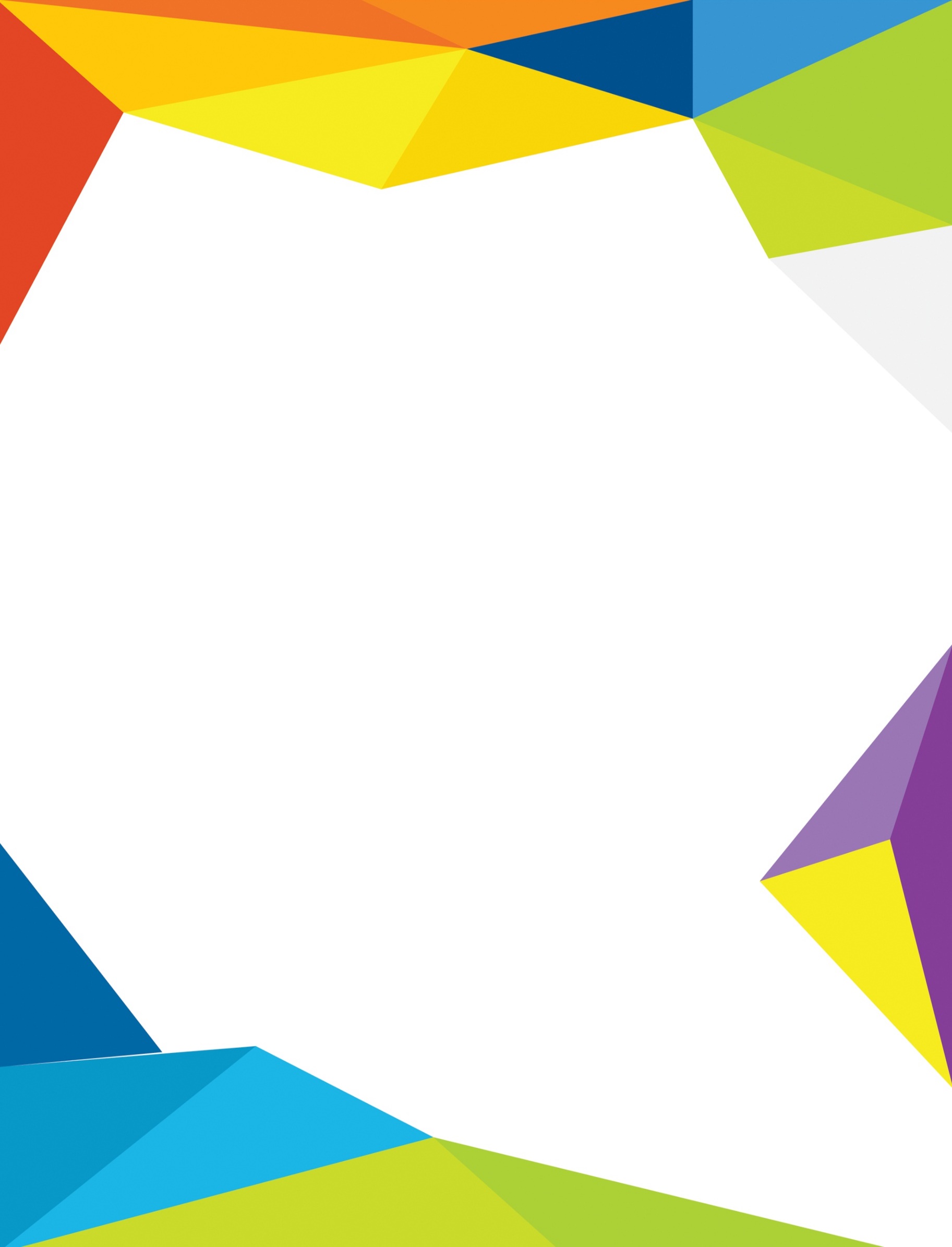 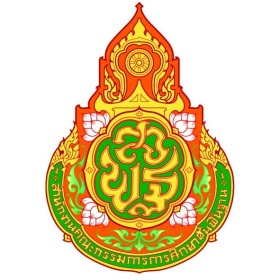 เอกสารประกอบหลักสูตรหลักสูตรสถานศึกษากลุ่มสาระการเรียนรู้สุขศึกษาและพลศึกษาสพป.นครพนมเขต ๒  
พุทธศักราช ๒๕๖๑ 
ตามหลักสูตรแกนกลางการศึกษาขั้นพื้นฐาน 
พุทธศักราช ๒๕๕๑ 

สำนักงานเขตพื้นที่การศึกษาประถมศึกษานครพนม เขต ๒สำนักงานคณะกรรมการการศึกษาขั้นพื้นฐานกระทรวงศึกษาธิการ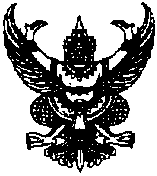 ประกาศ สพป.นครพนมเขต ๒เรื่อง ให้ใช้หลักสูตร สพป.นครพนมเขต ๒   พุทธศักราช ๒๕๖๑ตามหลักสูตรแกนกลางการศึกษาขั้นพื้นฐาน พุทธศักราช ๒๕๕๑……………………………….	ตามที่ สพป.นครพนมเขต ๒   ได้ประกาศใช้หลักสูตร สพป.นครพนมเขต ๒   พุทธศักราช ๒๕๖๑ โดยเริ่มใช้หลักสูตรดังกล่าวกับนักเรียนทุกระดับชั้นในปีการศึกษา ๒๕๖๑ เพื่อให้สอดคล้องรับกับนโยบายเร่งด่วนของรัฐมนตรีว่าการกระทรวงศึกษาธิการ  เพื่อให้ผู้เรียนพัฒนาทักษะกระบวนการคิด วิเคราะห์ มีเวลาในการทำกิจกรรมเพื่อพัฒนาความรู้ ความสามารถและทักษะ การปลูกฝังคุณธรรมจริยธรรม การสร้างวินัย การมีจิตสำนึกรับผิดชอบต่อสังคม ยึดมั่น ในสถาบันชาติศาสนา พระมหากษัตริย์ และมีความภาคภูมิใจในความเป็นไทย ตลอดจนการเรียนการสอนในวิชาประวัติศาสตร์ และหน้าที่พลเมือง รวมถึงการสอนศีลธรรมแก่นักเรียน สพป.นครพนมเขต ๒  ได้ดำเนินการจัดทำหลักสูตร สพป.นครพนมเขต ๒  พุทธศักราช ๒๕๖๑ สอดคล้องตามประกาศกระทรวงศึกษาธิการ  เรื่อง การบริหารจัดการเวลาเรียน   และปรับมาตรฐานและตัวชี้วัด สอดคล้องกับ คำสั่ง สพฐ. ที่ ๑๒๓๙/๖๐ และประกาศ สพฐ.ลงวันที่  ๘  มกราคม  ๒๕๖๑ เป็นที่เรียบร้อยแล้ว 	ทั้งนี้หลักสูตร สพป.นครพนม เขต ๒ได้รับความเห็นชอบจากคณะกรรมการสถานศึกษาขั้นพื้นฐาน เมื่อวันที่ ........ เมษายน  ๒๕๖๑ จึงประกาศให้ใช้หลักสูตร สพป.นครพนม เขต ๒ ตั้งแต่บัดนี้เป็นต้นไปประกาศ  ณ  วันที่ ......... เดือน เมษายน พ.ศ. ๒๕๖๑คำนำกระทรวงศึกษาธิการได้ประกาศใช้มาตรฐานการเรียนรู้และตัวชี้วัด กลุ่มสาระการเรียนรู้คณิตศาสตร์ วิทยาศาสตร์ และสาระภูมิศาสตร์ในกลุ่มสาระการเรียนรู้สังคมศึกษา ศาสนา และวัฒนธรรม หลักสูตรสถานศึกษา สพป.นครพนมเขต ๒   พุทธศักราช  ๒๕๖๑  ตามหลักสูตรแกนกลางการศึกษาขั้นพื้นฐาน พุทธศักราช ๒๕๕๑ ตามคำสั่งกระทรวงศึกษาธิการ ที่ สพฐ. ๑๒๓๙/๒๕๖๐ ลงวันที่ ๗ สิงหาคม ๒๕๖๐ และคำสั่งสำนักงานคณะกรรมการการศึกษาขั้นพื้นฐาน ที่ ๓๐/๒๕๖๑ ลงวันที่ ๕ มกราคม ๒๕๖๑ ให้เปลี่ยนแปลงมาตรฐานการเรียนรู้และตัวชี้วัด กลุ่มสาระการเรียนรู้คณิตศาสตร์และวิทยาศาสตร์ หลักสูตรสถานศึกษา สพป.นครพนมเขต ๒   พุทธศักราช  ๒๕๖๑  โดยให้โรงเรียนใช้หลักสูตรในปีการศึกษา ๒๕๖๑ โดยให้สอนในชั้นประถมศึกษาปีที่ ๑ และ ๔ ในปีการศึกษา ๒๕๖๑ ปีการศึกษา ๒๕๖๒ ให้ใช้ในชั้นประถมศึกษาปีที่ ๑, ๒, ๔ และ ๕  และปีการศึกษา ๒๕๖๓ ให้ใช้ในทุกชั้นปี  โดยกำหนดให้เป็นหลักสูตรแกนกลางของประเทศ กำหนดจุดหมาย และมาตรฐานการเรียนรู้เป็นเป้าหมาย และกรอบทิศทางในการพัฒนาคุณภาพผู้เรียนให้มีพัฒนาการเต็มตามศักยภาพ ส่งเสริมทักษะวิชาการ ทักษะอาชีพ และทักษะชีวิต มีคุณภาพและมีทักษะการเรียนรู้ในศตวรรษที่ ๒๑ 	เพื่อให้สอดคล้องกับนโยบายและเป้าหมาย ของสำนักงานคณะกรรมการการศึกษาขั้นพื้นฐาน สพป.นครพนมเขต ๒ จึงได้ทำหลักสูตรสถานศึกษา สพป.นครพนมเขต ๒  พุทธศักราช  ๒๕๖๑  ตามหลักสูตรแกนกลางการศึกษาขั้นพื้นฐาน พุทธศักราช ๒๕๕๑ ในกลุ่มสาระการเรียนรู้คณิตศาสตร์ วิทยาศาสตร์ และสาระภูมิศาสตร์ในกลุ่มสาระการเรียนรู้สังคมศึกษา ศาสนา และวัฒนธรรม เพื่อนำไปใช้ประโยชน์และเป็นกรอบในการวางแผนและพัฒนาหลักสูตรของสถานศึกษา และออกแบบการจัดการเรียนการสอน โดยมีเป้าหมายในการพัฒนาคุณภาพผู้เรียน ให้มีกระบวนการนำหลักสูตรไปสู่การปฏิบัติ โดยมีการกำหนดวิสัยทัศน์ จุดหมาย สมรรถนะสำคัญของผู้เรียน  คุณลักษณะอันพึงประสงค์  มาตรฐานการเรียนรู้และตัวชี้วัด โครงสร้างเวลาเรียน ตลอดจนเกณฑ์การวัดและประเมินผล ให้มีความสอดคล้องกับมาตรฐานการเรียนรู้ เปิดโอกาสให้โรงเรียนสามารถกำหนดทิศทางในการจัดทำหลักสูตรการเรียนการสอน ในแต่ละระดับตามความพร้อมและจุดเน้น โดยมีกรอบแกนกลางเป็นแนวทางที่ชัดเจน เพื่อตอบสนองนโยบายไทยแลนด์ ๔.๐  มีความพร้อมในการก้าวสู่สังคมคุณภาพ มีความรู้อย่างแท้จริง และมีทักษะในศตวรรษที่ ๒๑	มาตรฐานการเรียนรู้และตัวชี้วัดที่กำหนดไว้ในเอกสารนี้ ช่วยทำให้หน่วยงานที่เกี่ยวข้องในทุกระดับเห็นผลคาดหวังที่ต้องการพัฒนาการเรียนรู้ของผู้เรียนที่ชัดเจนตลอดแนว ซึ่งจะสามารถช่วยให้หน่วยงานที่เกี่ยวข้องในระดับท้องถิ่น และสถานศึกษาร่วมกันพัฒนาหลักสูตรได้อย่างมั่นใจ ทำให้การจัดทำหลักสูตรในระดับสถานศึกษามีคุณภาพและมีความเป็นเอกภาพยิ่งขึ้น อีกทั้งยังช่วยให้เกิดความชัดเจนเรื่องการวัดและประเมินผลการเรียนรู้ ช่วยแก้ปัญหาการเทียบโอนระหว่างสถานศึกษา  	ดังนั้นในการพัฒนาหลักสูตรในทุกระดับ ตั้งแต่ระดับชาติ จนกระทั่งถึงระดับสถานศึกษา จะต้องสะท้อนคุณภาพตามมาตรฐานการเรียนรู้และตัวชี้วัดที่กำหนดไว้ในหลักสูตรแกนกลางการศึกษาขั้นพื้นฐาน รวมทั้งเป็นกรอบทิศทางในการจัดการศึกษาทุกรูปแบบ และครอบคลุมผู้เรียนทุกกลุ่มเป้าหมายในระดับการศึกษาขั้นพื้นฐาน
	การจัดหลักสูตรการศึกษาขั้นพื้นฐาน จะประสบความสำเร็จตามเป้าหมายที่คาดหวังได้ ทุกฝ่ายที่เกี่ยวข้องทั้งระดับชาติ ชุมชน ครอบครัว และทุกคนต้องร่วมกันรับผิดชอบ โดยร่วมกันทำงานอย่างเป็นระบบ และต่อเนื่อง วางแผนดำเนินการ ส่งเสริมสนับสนุน ตรวจสอบ ตลอดจนปรับปรุงแก้ไข เพื่อพัฒนาเยาวชนของชาติ ไปสู่คุณภาพตามมาตรฐานการเรียนรู้ที่กำหนดไว้(.................................................)ผู้อำนวยการสพป.นครพนมเขต ๒  สารบัญวิสัยทัศน์	สพป.นครพนมเขต ๒ “มุ่งให้ผู้เรียนมีความรู้ตามมาตรฐานการเรียนรู้ มีคุณธรรม จริยธรรมที่ดี สำนึกในความเป็นพลเมืองดี ยึดมั่นในการปกครองระบอบประชาธิปไตยอันมีพระมหากษัตริย์เป็นองค์พระประมุข”พันธกิจ	๑. สพป.นครพนมเขต ๒ ส่งเสริมให้มีการพัฒนาหลักสูตรสถานศึกษาและหลักสูตรท้องถิ่นอย่างต่อเนื่องเพื่อให้เหมาะสมกับผู้เรียนและท้องถิ่น	๒. สพป.นครพนมเขต ๒ สนับสนุนให้ครูได้รับการอบรมเกี่ยวกับรูปแบบและวิธีการจัดการเรียนการสอน แบบบูรณาการที่เน้นนักเรียนเป็นสำคัญ	๓.สพป.นครพนมเขต ๒ ส่งเสริมให้นักเรียนได้รับการฝึกอบรมด้านระเบียบวินัย คุณธรรม จริยธรรม ประหยัด และอดออม	๔. สพป.นครพนมเขต ๒ สนับสนุนให้ชุมชนเข้ามามีส่วนร่วมในการบริหารโรงเรียนยุทธศาสตร์	ประเด็นยุทธศาสตร์ที่ ๑ พัฒนาคุณภาพผู้เรียนในระดับการศึกษาขั้นพื้นฐาน 	ประเด็นยุทธศาสตร์ที่ ๒ ให้ความเสมอภาคในการเข้าถึงบริการการศึกษาขั้นพื้นฐาน ให้ทั่วถึงครอบคลุมผู้เรียนให้ได้รับโอกาสในการพัฒนาเต็มตามศักยภาพ และมีคุณภาพ 	ประเด็นยุทธศาสตร์ที่ ๓ พัฒนาคุณภาพครูและบุคลากรทางการศึกษา กลยุทธ์	ประเด็นยุทธศาสตร์ที่ ๑ พัฒนาคุณภาพผู้เรียนในระดับการศึกษาขั้นพื้นฐาน 		เป้าประสงค์ที่ ๑ นักเรียนระดับก่อนประถมศึกษา และระดับการศึกษา ขั้นพื้นฐานทุกคน มีพัฒนาการเหมาะสมตามวัย และมีคุณภาพ			กลยุทธ์ ๑ เสริมสร้างความเข้มแข็งให้กับการพัฒนาผู้เรียนอย่างมีคุณภาพ 				๑.๑. พัฒนาคุณภาพผู้เรียน 					๑.๑.๑ ปลูกฝังผู้เรียนด้านคุณธรรม จริยธรรม และค่านิยมหลักของคนไทย ๑๒ ประการ 					๑.๑.๒ ส่งเสริม สนับสนุนการจัดกิจกรรมแนะแนวและการบริการ แนะแนวเพื่อการศึกษาต่อ และการประกอบ อาชีพ ให้แก่นักเรียนตั้งแต่ระดับประถมศึกษา อย่างเข้มแข็ง ต่อเนื่อง และเป็นรูปธรรม เพื่อให้ผู้เรียนรู้จัก และเข้าใจตนเอง สามารถวางแผนชีวิตด้านการเรียน การประกอบอาชีพในอนาคต รวมทั้งสามารถปรับตัวได้อย่างเหมาะสมและ อยู่ร่วมกับผู้อื่นได้อย่างมีความสุข 					๑.๑.๓ ส่งเสริมสนับสนุนให้นักเรียนสามารถอ่านออกเขียนได้ตามวัย 					๑.๑.๔ ส่งเสริมการเรียนการสอนภาษาอังกฤษเพื่อการสื่อสาร และภาษาอาเซียนอย่างน้อย ๑ ภาษาเพื่อให้นักเรียนสามารถสื่อสารกับชาวต่างชาติได้ รองรับการก้าวสู่ประชาคมอาเซียน และเทียบเคียงสู่มาตรฐานสากล 				๑.๒ พัฒนาระบบส่งเสริมสนับสนุนคุณภาพการจัดการศึกษา 					๑.๒.๑ ส่งเสริมการจัดการระบบข้อมูลสารสนเทศที่เกี่ยวข้องกับคุณภาพของผู้เรียนทุกระดับทุกประเภทให้มีประสิทธิภาพ					๑.๒.๒ สนับสนุนการจัดสรรงบประมาณให้เหมาะสม สอดคล้องกับบริบทและความต้องการในการพัฒนาผู้เรียนให้เกิดคุณภาพ 					๑.๒.๓ ส่งเสริมการนำหลักสูตรไปสู่การปฏิบัติให้เกิดประสิทธิภาพ รวมถึงการพัฒนาหลักสูตร ให้สอดคล้องกับความจำเป็นและความต้องการของผู้เรียน ชุมชน ท้องถิ่น และสังคม 					๑.๒.๔ ส่งเสริมสนับสนุนการใช้สื่อการเรียนการสอน เทคโนโลยี และนวัตกรรม และสิ่งอานวยความสะดวกที่หลากหลาย การมีศูนย์รวมสื่อให้ครูสามารถยืมสื่อไปใช้ในการจัดการเรียนรู้ได้ เพื่อส่งเสริมการเรียนรู้ทั้งในห้องเรียนและนอกห้องเรียน 					๑.๒.๕ ส่งเสริมสนับสนุนการนำการทดสอบ NT, O-NET การประเมินของ PISA และระบบการทดสอบกลางของสำนักงานคณะกรรมการการศึกษาขั้นพื้นฐาน มาใช้ในการพัฒนาการเรียนรู้ให้เกิดคุณภาพแก่ผู้เรียน					๑.๒.๖ ส่งเสริมการประกันคุณภาพภายในของสถานศึกษา ให้มีความเข้มแข็ง 					๑.๒.๗ ส่งเสริมการจัดหลักสูตรทักษะอาชีพ					๑.๒.๘ จัดระบบนิเทศ ติดตาม ประเมินผล และรายงานผล หลากหลายมิติให้มีความเข้มแข็งและต่อเนื่องเป็นรูปธรรม ให้มีข้อมูลป้อนกลับ และสามารถสะท้อนคุณภาพของผู้เรียน 			กลยุทธ์ ๒  สร้างแนวร่วมการกำกับดูแล พัฒนาคุณภาพนักเรียน 				๒.๑ สร้างความเข้าใจและความตระหนักในการจัดการศึกษาขั้นพื้นฐาน ให้แก่ผู้ปกครองชุมชน สังคมและสาธารณชน 				๒.๒ ประสาน ส่งเสริม สนับสนุนให้ผู้ปกครอง ชุมชน และหน่วยงานที่เกี่ยวข้องทุกภาคส่วนเข้ามามีส่วนร่วมในการพัฒนาคุณภาพผู้เรียน 				๒.๓ ประสานสถาบันที่รับนักเรียนเข้าศึกษาต่อให้คัดเลือกอย่างหลากหลาย  สอดคล้องกับหลักสูตรการศึกษาขั้นพื้นฐาน	ประเด็นยุทธศาสตร์ที่ ๒  ให้ความเสมอภาคในการเข้าถึงบริการการศึกษาขั้นพื้นฐานให้ทั่วถึงครอบคลุมผู้เรียนให้ได้รับโอกาสในการพัฒนาเต็มตามศักยภาพ และมีคุณภาพ 		เป้าประสงค์ที่ ๒ ประชากรวัยเรียนทุกคนได้รับโอกาสในการศึกษาขั้นพื้นฐาน อย่างทั่วถึง มีคุณภาพ และเสมอภาค 			กลยุทธ์ ๑  เพิ่มโอกาสการเข้าถึงการจัดการศึกษาที่มีคุณภาพ 				๑.๑ จัดการศึกษาอย่างมีคุณภาพตามความต้องการจำเป็นของผู้เรียน ชุมชน และบริบทของพื้นที่ ทั้งในระดับประถมศึกษาและระดับมัธยมศึกษาตอนต้น ให้เป็นโรงเรียนที่มีรูปแบบการเรียนการสอนที่สอดคล้องกับบริบทของพื้นที่ และมุ่งสู่มาตรฐานสากล บนพื้นฐานของความเป็นไทย 
ให้ครอบคลุมเขตบริการของสถานศึกษา				๑.๒ จัดให้มีการศึกษาวิชาชีพ ทั้งที่จัดเองและสร้างความร่วมมือกับหน่วยงานอื่น เพื่อเป็นการส่งเสริมการมีงานทำของผู้เรียน โดยเฉพาะระดับมัธยมศึกษาตอนต้น ให้สร้างความร่วมมือกับสถานประกอบการ เพื่อเป็นช่องทางในการเลือกประกอบอาชีพของผู้เรียน 				๑.๓ จัดให้มีการศึกษาในรูปแบบที่หลากหลาย ทั้งในรูปแบบปกติ รูปแบบเพื่อความเป็นเลิศ รูปแบบเพื่อเด็กพิการ เด็กด้อยโอกาส และรูปแบบการศึกษาทางเลือก ให้เหมาะสม
กับความต้องการจำเป็นของผู้เรียนแต่ละบุคคล และมีคุณภาพ ตามมาตรฐาน โดยมีความเชื่อมโยงระหว่างรูปแบบต่าง ๆ 			กลยุทธ์ ๒  เสริมสร้างความเข้มแข็งของระบบที่เกี่ยวข้อง เพื่อลดความเสี่ยงในการออกกลางคัน และดูแลช่วยเหลือเด็กด้อยโอกาส และเด็กที่ไม่อยู่ในทะเบียนราษฎร์อย่างเหมาะสม 				๒.๑ พัฒนาระบบข้อมูลสารสนเทศ นักเรียนเป็นรายบุคคล ทั้งในเชิงปริมาณและคุณภาพให้มีประสิทธิภาพและต่อเนื่อง เชื่อมโยงกัน โดยเฉพาะเมื่อเกิดการส่งต่อนักเรียน 				๒.๒ สร้างความเข้มแข็งของระบบดูแลช่วยเหลือนักเรียน ระบบส่งเสริมความประพฤตินักเรียน และระบบคุ้มครองนักเรียน รวมทั้งให้เชื่อมโยงทุกระดับกับงานที่สัมพันธ์ 				๒.๓ ประสานหน่วยงานที่เกี่ยวข้อง เพื่อจัดทำระบบดูแลช่วยเหลือ และจัดการศึกษาที่เหมาะสม สำหรับเด็กด้อยโอกาสที่ไม่อยู่ในทะเบียนราษฎร์ เช่น เด็กไร้สัญชาติ เด็กพลัดถิ่น เด็กไทยที่ไม่มีเลขประจำตัวประชาชน	ประเด็นยุทธศาสตร์ที่ ๓  พัฒนาคุณภาพครูและบุคลากรทางการศึกษา 		เป้าประสงค์ที่ ๓ ครู มีทักษะที่เหมาะสม และมีวัฒนธรรมการทำงานมุ่งเน้นผลสัมฤทธิ์ 			กลยุทธ์ ๑ ส่งเสริม สนับสนุนการพัฒนาองค์ความรู้ โดยเฉพาะด้านการวัดและประเมินผล และทักษะในการสื่อสารของครูให้มีสมรรถนะในการสอนอย่างมีประสิทธิภาพ 				๑.๑ เผยแพร่องค์ความรู้ และแหล่งเรียนรู้เกี่ยวกับนวัตกรรม วิธีการจัดการเรียน การสอน การสอนคิดแบบต่างๆ และการวัดประเมินผล ให้สามารถพัฒนาและประเมินผลนักเรียนให้มีคุณภาพตามศักยภาพเป็นรายบุคคล 				๑.๒ พัฒนาครูให้สามารถยกระดับคุณภาพการศึกษาตามศักยภาพของแต่ละบุคคล โดยการประยุกต์ใช้สื่อ และระบบเทคโนโลยีสารสนเทศ และการสื่อสารอย่างเหมาะสม 				๑.๓ ส่งเสริมระบบการนิเทศแบบกัลยาณมิตร โดยผู้บริหารสถานศึกษาและครู				๑.๔ ส่งเสริมการสร้างเครือข่ายการเรียนรู้ การมีส่วนร่วมจากผู้มีส่วนเกี่ยวข้อง และทุกภาคส่วนให้เกิดชุมชนแห่งการเรียนรู้ 				๑.๕ ส่งเสริมให้ครูจัดการเรียนการสอน ให้สอดรับกับการเป็นประชาคมอาเซียน			กลยุทธ์ ๒  เสริมสร้างระบบแรงจูงใจเพื่อให้ครู มีขวัญกำลังใจในการทำงาน 				๔.๑ ยกย่องเชิดชูเกียรติ ครูและบุคลากรทางการศึกษาที่เป็นมืออาชีพมีผลงานเชิงประจักษ์ 				๔.๒ ส่งเสริมความก้าวหน้าของครู ให้มีวิทยฐานะที่สอดคล้องกับผลสัมฤทธิ์ทางการเรียนของนักเรียน 			กลยุทธ์ ๓ สนับสนุนกิจกรรมที่ส่งเสริมให้ครูและบุคลากรทางการศึกษา มีจิตวิญญาณของความเป็นครูการเป็นครูมืออาชีพ และยึดมั่นในจรรยาบรรณของวิชาชีพ ผลผลิต	สพป.นครพนมเขต ๒   สำนักงานเขตพื้นที่การศึกษาประถมศึกษานครพนม เขต ๒ มีการดำเนินงาน ๔ ผลผลิต คือ     		๑) ผู้จบการศึกษาก่อนประถมศึกษา     		๒) ผู้จบการศึกษาภาคบังคับ    		๓) เด็กพิการได้รับการศึกษาภาคบังคับและพัฒนาสมรรถภาพ     		๔) ผู้ที่มีความสามารถพิเศษได้รับการพัฒนาศักยภาพจุดเน้น	สพป.นครพนมเขต ๒ สำนักงานเขตพื้นที่การศึกษาประถมศึกษานครพนม เขต ๒กำหนดจุดเน้นการดำเนินงาน ในปีงบประมาณ พ.ศ. ๒๕๖๑ โดยแบ่งเป็น ๒ ส่วน ดังนี้ 	ส่วนที่ ๑ จุดเน้นด้านผู้เรียน 		๑.๑ นักเรียนมีสมรรถนะสำคัญ สู่มาตรฐานสากล ดังต่อไปนี้ 			๑.๑.๑ นักเรียนระดับก่อนประถมศึกษามีพัฒนาการด้านร่างกาย อารมณ์ จิตใจ และสติปัญญาที่สมดุลเหมาะสมกับวัย และเรียนรู้อย่างมีความสุข 			๑.๑.๒ นักเรียนชั้นประถมศึกษาปีที่ ๖ ชั้นมัธยมศึกษาปีที่ ๓ มีผลสัมฤทธิ์ทางการเรียนจากการทดสอบระดับชาติ (O-NET) เพิ่มขึ้น			๑.๑.๓ นักเรียนชั้นประถมศึกษาปีที่ ๓ มีความสามารถด้านภาษา อ่านออก เขียนได้ ด้านคำนวณและด้านการใช้เหตุผลที่เหมาะสม จากการทดสอบระดับชาติ (NT)			๑.๑.๔ นักเรียนชั้นประถมศึกษาปีที่ ๖ ถึง ชั้นมัธยมศึกษาปีที่ ๓ ได้รับการส่งเสริมให้มีแรงจูงใจสู่อาชีพ ด้วยการแนะแนว ทั้งโดยครูและผู้ประกอบอาชีพต่าง ๆ (ผู้ปกครอง ศิษย์เก่า สถานประกอบการใน/นอกพื้นที่) และได้รับการพัฒนาความรู้ ทักษะ ที่เหมาะสมกับการประกอบอาชีพสุจริตในอนาคต 			๑.๑.๕ นักเรียนมีทักษะชีวิต ทักษะการคิดวิเคราะห์ คิดสร้างสรรค์ และทักษะการสื่อสารอย่างสร้างสรรค์ ทักษะด้านเทคโนโลยีสารสนเทศ เพื่อเป็นเครื่องมือในการเรียนรู้ เหมาะสมตามช่วงวัย 			๑.๒ นักเรียนมีคุณธรรม จริยธรรม รักความเป็นไทย ห่างไกลยาเสพติด มีคุณลักษณะและทักษะทางสังคมที่เหมาะสม				๑.๒.๑ นักเรียนระดับประถมศึกษา ใฝ่เรียนรู้ ใฝ่ดี และอยู่ร่วมกับผู้อื่นได้ 				๑.๒.๒ นักเรียนระดับมัธยมศึกษาตอนต้น มีทักษะการแก้ปัญหา และอยู่อย่างพอเพียง 				๑.๓ นักเรียนที่มีความต้องการพิเศษได้รับการส่งเสริม สนับสนุนและพัฒนา เต็มศักยภาพเป็นรายบุคคล ด้วยรูปแบบที่หลากหลาย 				๑.๓.๑ เด็กพิการได้รับการพัฒนาศักยภาพเป็นรายบุคคลด้วยรูปแบบ ที่หลากหลาย ตามหลักวิชา			๑.๓.๒ เด็กด้อยโอกาส และเด็กพิเศษ ได้รับโอกาสทางการศึกษาที่มีคุณภาพตามมาตรฐานการเรียนรู้ของหลักสูตร และ อัตลักษณ์แห่งตน 			๑.๓.๓ นักเรียนที่มีความสามารถพิเศษ ได้รับการส่งเสริมให้มีความเป็นเลิศ 
ด้านวิทยาศาสตร์เทคโนโลยี พื้นฐานทางวิศวกรรมศาสตร์ คณิตศาสตร์ ภาษา กีฬา ดนตรี และศิลปะ 			๑.๓.๔ เด็กกลุ่มที่ต้องการการคุ้มครองและช่วยเหลือเป็นกรณีพิเศษ ได้รับการคุ้มครองและช่วยเหลือเยียวยา ด้วยรูปแบบที่หลากหลาย 			๑.๓.๕ เด็กวัยเรียนในถิ่นทุรกันดาร ได้รับการศึกษาและพัฒนาทักษะ การเรียนรู้ตลอดชีวิต 	ส่วนที่ ๒ จุดเน้นด้านครู และบุคลากรทางการศึกษา		๒.๑ ครูได้รับการพัฒนาองค์ความรู้ และทักษะในการสื่อสารมีสมรรถนะในการสอนอย่างมีประสิทธิภาพ 			๒.๑.๑ ครูได้รับการพัฒนาวิธีการจัดการเรียนการสอน การสอนคิดแบบต่างๆ และการวัดประเมินผล ให้สามารถพัฒนาและประเมินผลนักเรียนให้มีคุณภาพตามศักยภาพเป็นรายบุคคล 			๒.๑.๒ ครูสามารถยกระดับคุณภาพการศึกษา โดยประยุกต์ใช้ระบบสารสนเทศและการสื่อสารอย่างเหมาะสม 			๒.๑.๓ ครูได้รับการนิเทศแบบกัลยาณมิตร โดยผู้บริหารสถานศึกษา			๒.๑.๔ ครูสร้างเครือข่ายการเรียนรู้ การมีส่วนร่วมจากผู้มีส่วนเกี่ยวข้อง และทุกภาคส่วนให้เกิดชุมชนแห่งการเรียนรู้ 			๒.๑.๕ ครูจัดการเรียนการสอน ให้สอดรับกับการเป็นประชาคมอาเซียน 			๒.๑.๖ ครูและบุคลากรทางการศึกษา มีจิตวิญญาณของความเป็นครู การเป็นครูมืออาชีพและยึดมั่นในจรรยาบรรณของวิชาชีพ		๒.๒ ผู้บริหารสถานศึกษา มีความสามารถในการบริหารงานทุกด้านให้มีประสิทธิภาพและเกิดประสิทธิผล		๒.๓ ครู และบุคลากรทางการศึกษา มีขวัญกำลังใจในการทำงานตามหน้าที่		๒.๔ องค์กร คณะบุคคลและผู้มีส่วนได้ส่วนเสียที่เกี่ยวข้อง วางแผนและสรรหาครูและบุคลากรทางการศึกษา ให้สอดคล้องกับความต้องการของโรงเรียน และชุมชนตัวชี้วัด	เพื่อให้การดำเนินงานเป็นไปตามจุดเน้นที่กำหนดไว้ สพป.นครพนมเขต ๒   สำนักงานเขตพื้นที่การศึกษาประถมศึกษานครพนม เขต ๒ จึงกำหนดตัวชี้วัดดังนี้ 		จุดเน้นที่ ๑ ด้านผู้เรียน 			๑. นักเรียนมีสมรรถนะสำคัญสู่มาตรฐานสากล 				ตัวชี้วัด 					๑.๑ ค่าเฉลี่ยร้อยละของนักเรียนชั้นประถมศึกษาปีที่ ๓ ของการสอบ NT เพิ่มขึ้นไม่น้อยกว่าร้อยละ ๓ 					๑.๒ ค่าเฉลี่ยร้อยละของนักเรียนชั้นประถมศึกษาปีที่ ๖ ของผลการทดสอบระดับชาติ O-NET ทุกกลุ่มสาระหลักเพิ่มขึ้น ร้อยละ ๓ 					๑.๓ นักเรียนทุกคนที่ได้รับการพัฒนาให้มีคุณลักษณะผู้นำนักเรียนอาเซียน 					๑.๔ มีแนวปฏิบัติในการบริหารจัดการหลักสูตรสถานศึกษาที่มีประสิทธิภาพ 			๒. นักเรียนมีคุณธรรม จริยธรรม รักสามัคคี ปรองดอง สมานฉันท์ รักชาติ ศาสน์ กษัตริย์ภูมิใจในความ เป็นไทย ห่างไกล ยาเสพติด มีคุณลักษณะและทักษะทางสังคมที่เหมาะสม 				๒.๑ ระดับความสำเร็จการดาเนินกิจกรรม ให้ผู้เรียนมีค่านิยมหลักคนไทย 
๑๒ ประการ ครบทุกตัว สอดคล้องตามช่วงวัย			๓. นักเรียนที่มีความต้องการพิเศษได้รับการส่งเสริมและพัฒนาเต็มตามศักยภาพ
เป็นรายบุคคล				๓.๑ ร้อยละ ๘๐ ของนักเรียนพิการที่ได้รับโอกาสให้สามารถพัฒนาตาม
แผนการศึกษาเฉพาะบุคคล (IEP.) ได้เต็มตามศักยภาพ 				๓.๒ ร้อยละ ๘๐ ของของนักเรียนพิการผ่านการพัฒนาตามศักยภาพเป็นรายบุคคล		จุดเน้นที่ ๒ ด้านครู และบุคลากรทางการศึกษา			๑. ครูได้รับการพัฒนาความรู้และสมรรถนะ 				๑.๑ ครูกลุ่มเป้าหมายทุกคน มีองค์ความรู้ตามเนื้อหาที่กำหนดในระดับดีขึ้นไป 				๑.๒ ครูกลุ่มเป้าหมายทุกคน ได้รับการนิเทศการสอนและช่วยเหลือครูให้สามารถ กิจกรรมการเรียนการสอน และยกระดับผลสัมฤทธิ์ทางการเรียนได้ สมรรถนะสำคัญของผู้เรียน และคุณลักษณะอันพึงประสงค์	ในการพัฒนาผู้เรียนตามหลักสูตร สพป.นครพนมเขต ๒   พุทธศักราช ๒๕๖๑  
ตามหลักสูตรแกนกลางการศึกษาขั้นพื้นฐาน พุทธศักราช ๒๕๕๑  มุ่งเน้นพัฒนาผู้เรียนให้มีคุณภาพตามมาตรฐานที่กำหนด  ซึ่งจะช่วยให้ผู้เรียนเกิดสมรรถนะสำคัญและคุณลักษณะอันพึงประสงค์  ดังนี้สมรรถนะสำคัญของผู้เรียนหลักสูตร สพป.นครพนมเขต ๒   พุทธศักราช  ๒๕๖๑ มุ่งให้ผู้เรียนเกิดสมรรถนะสำคัญ ๕ ประการ ดังนี้	๑. ความสามารถในการสื่อสาร เป็นความสามารถในการรับและส่งสาร  มีวัฒนธรรมในการใช้ภาษาถ่ายทอดความคิด ความรู้ความเข้าใจ ความรู้สึก และทัศนะของตนเองเพื่อแลกเปลี่ยนข้อมูลข่าวสารและประสบการณ์อันจะเป็นประโยชน์ต่อการพัฒนาตนเองและสังคม การเลือกรับ หรือไม่รับข้อมูลข่าวสารด้วยหลักเหตุผลและความถูกต้อง ตลอดจนการเลือกใช้วิธีการสื่อสาร ที่มีประสิทธิภาพโดยคำนึงถึงผลกระทบที่มีต่อตนเองและสังคม	๒. ความสามารถในการคิด เป็นความสามารถในการคิดวิเคราะห์ การคิดสังเคราะห์ การคิด อย่างสร้างสรรค์  การคิดอย่างมีวิจารณญาณ และการคิดเป็นระบบ เพื่อนำไปสู่การสร้างองค์ความรู้หรือสารสนเทศเพื่อการตัดสินใจเกี่ยวกับตนเองและสังคมได้อย่างเหมาะสม๓. ความสามารถในการแก้ปัญหา เป็นความสามารถในการแก้ปัญหาและอุปสรรคต่าง ๆ ที่เผชิญได้อย่างถูกต้องเหมาะสม บนพื้นฐานของหลักเหตุผล คุณธรรมและข้อมูลสารสนเทศ เข้าใจความสัมพันธ์และการเปลี่ยนแปลงของเหตุการณ์ต่าง ๆ ในสังคม แสวงหาความรู้ ประยุกต์ความรู้มาใช้ในการป้องกันและแก้ไขปัญหา และมีกาตัดสินใจที่มีประสิทธิภาพโดยคำนึงถึงผลกระทบที่เกิดขึ้นต่อตนเอง สังคมและสิ่งแวดล้อม	๔. ความสามารถในการใช้ทักษะชีวิต เป็นความสามารถในการนำกระบวนการต่าง ๆ ไปใช้ในการดำเนินชีวิตประจำวัน การเรียนรู้ด้วยตนเอง การเรียนรู้อย่างต่อเนื่อง การทำงาน และการอยู่ร่วมกันในสังคมด้วยการสร้างเสริมความสัมพันธ์อันดีระหว่างบุคคล การจัดการปัญหาและความขัดแย้งต่าง ๆ อย่างเหมาะสม การปรับตัวให้ทันกับการเปลี่ยนแปลงของสังคมและสภาพแวดล้อม และการรู้จักหลีกเลี่ยงพฤติกรรมไม่พึงประสงค์ที่ส่งผลกระทบต่อตนเองและผู้อื่น๕. ความสามารถในการใช้เทคโนโลยี เป็นความสามารถในการเลือก และใช้เทคโนโลยีด้านต่าง ๆ และมีทักษะกระบวนการทางเทคโนโลยี เพื่อการพัฒนาตนเองและสังคม ในด้านการเรียนรู้ การสื่อสาร การทำงาน  การแก้ปัญหาอย่างสร้างสรรค์ ถูกต้อง เหมาะสม และมีคุณธรรมคุณลักษณะที่พึงประสงค์	หลักสูตร สพป.นครพนมเขต ๒   พุทธศักราช ๒๕๖๑ ตามหลักสูตรแกนกลางการศึกษาขั้นพื้นฐาน พุทธศักราช ๒๕๕๑ มุ่งพัฒนาผู้เรียนให้มีคุณลักษณะอันพึงประสงค์ เพื่อให้สามารถอยู่ร่วมกับผู้อื่นในสังคมได้อย่างมีความสุข ในฐานะพลเมืองไทยและพลโลก  ดังนี้		๑. รักษ์ชาติ ศาสน์ กษัตริย์		๒. ซื่อสัตย์สุจริต		๓. มีวินัย		๔. ใฝ่เรียนรู้		๕. อยู่อย่างพอเพียง		๖. มุ่งมั่นในการทำงาน		๗. รักความเป็นไทย		๘. มีจิตเป็นสาธารณะโครงสร้างเวลาเรียน	โครงสร้างเวลาเรียนหลักสูตรสถานศึกษาแกนกลางการศึกษาขั้นพื้นฐาน พุทธศักราช ๒๕๕๑ ภายหลังจากการประกาศใช้หลักสูตรสถานศึกษาแกนกลางการศึกษาขั้นพื้นฐาน พุทธศักราช ๒๕๕๑ ได้มีคำสั่ง ประกาศ และหนังสือราชการ เกี่ยวกับโครงสร้างเวลาเรียนอยู่หลายฉบับ บางฉบับมีผลบังคับใช้ บางฉบับยกเลิกไปแล้ว รายละเอียดสามารถสรุป ดังนี้โครงสร้างเวลาเรียนระดับประถมศึกษาโครงสร้างเวลาเรียนหลักสูตรสถานศึกษา สพป.นครพนมเขต ๒   กำหนดกรอบโครงสร้างเวลาเรียน ดังนี้ระดับชั้นประถมศึกษาปีที่ ๑สพป.นครพนมเขต ๒   กำหนดกรอบโครงสร้างเวลาเรียน ดังนี้ระดับชั้นประถมศึกษาปีที่ ๒สพป.นครพนมเขต ๒   กำหนดกรอบโครงสร้างเวลาเรียน ดังนี้ระดับชั้นประถมศึกษาปีที่ ๓สพป.นครพนมเขต ๒   กำหนดกรอบโครงสร้างเวลาเรียน ดังนี้ระดับชั้นประถมศึกษาปีที่ ๔สพป.นครพนมเขต ๒   กำหนดกรอบโครงสร้างเวลาเรียน ดังนี้ระดับชั้นประถมศึกษาปีที่ ๕สพป.นครพนมเขต ๒   กำหนดกรอบโครงสร้างเวลาเรียน ดังนี้ระดับชั้นประถมศึกษาปีที่ ๖สพป.นครพนมเขต ๒   กำหนดกรอบโครงสร้างเวลาเรียน ดังนี้โครงสร้างเวลาเรียนระดับมัธยมศึกษาตอนต้นสพป.นครพนมเขต ๒   กำหนดกรอบโครงสร้างเวลาเรียน ดังนี้โครงสร้างหลักสูตรชั้นมัธยมศึกษาปีที่  ๑ สพป.นครพนมเขต ๒   กำหนดกรอบโครงสร้างเวลาเรียน ดังนี้โครงสร้างหลักสูตรชั้นมัธยมศึกษาปีที่  ๒ สพป.นครพนมเขต ๒   กำหนดกรอบโครงสร้างเวลาเรียน ดังนี้โครงสร้างหลักสูตรชั้นมัธยมศึกษาปีที่  ๓ สพป.นครพนมเขต ๒   กำหนดกรอบโครงสร้างเวลาเรียน ดังนี้กลุ่มสาระการเรียนรู้สุขศึกษาและพลศึกษาการวิเคราะห์ตัวชี้วัดรายวิชาพื้นฐานสู่เนื้อหาชั้นประถมศึกษาปีที่ ๑กลุ่มสาระการเรียนรู้...................สุขศึกษาและพละศึกษา.................ชั้น......ป.๑............จำนวนมาตรฐาน.....๖......มาตรฐาน และจำนวนตัวชี้วัด.......๑๕............ตัวชี้วัด ต่อปีชั้นประถมศึกษาปีที่ ๒การวิเคราะห์ตัวชี้วัดรายวิชาพื้นฐานสู่เนื้อหากลุ่มสาระการเรียนรู้...................สุขศึกษาและพละศึกษา.................ชั้น......ป.๒............จำนวนมาตรฐาน.....๖......มาตรฐาน และจำนวนตัวชี้วัด........๒๑...........ตัวชี้วัด ต่อปีชั้นประถมศึกษาปีที่ ๓กลุ่มสาระการเรียนรู้...................สุขศึกษาและพละศึกษา.................ชั้น......ป.๓............จำนวนมาตรฐาน.....๖......มาตรฐาน และจำนวนตัวชี้วัด........๑๘...........ตัวชี้วัด ต่อปีชั้นประถมศึกษาปีที่ ๔กลุ่มสาระการเรียนรู้...................สุขศึกษาและพละศึกษา.................ชั้น......ป.๔............จำนวนมาตรฐาน.....๖......มาตรฐาน และจำนวนตัวชี้วัด.......๑๙............ตัวชี้วัด ต่อปีชั้นประถมศึกษาปีที่ ๕กลุ่มสาระการเรียนรู้...................สุขศึกษาและพละศึกษา.................ชั้น......ป.๕............จำนวนมาตรฐาน.....๖......มาตรฐาน และจำนวนตัวชี้วัด......๒๕.............ตัวชี้วัด ต่อปีชั้นประถมศึกษาปีที่ ๖กลุ่มสาระการเรียนรู้...................สุขศึกษาและพละศึกษา.................ชั้น......ป.๖............จำนวนมาตรฐาน.....๖......มาตรฐาน และจำนวนตัวชี้วัด.....๒๒.........ตัวชี้วัด ต่อปีชั้นมัธยมศึกษาปีที่ ๑กลุ่มสาระการเรียนรู้...................สุขศึกษาและพละศึกษา.................ชั้น......ม.๑............จำนวนมาตรฐาน.....๖......มาตรฐาน และจำนวนตัวชี้วัด.....๒๓.........ตัวชี้วัด ต่อปีชั้นมัธยมศึกษาปีที่ ๒กลุ่มสาระการเรียนรู้...................สุขศึกษาและพละศึกษา.................ชั้น......ม.๒............จำนวนมาตรฐาน.....๖......มาตรฐาน และจำนวนตัวชี้วัด.....๒๕.........ตัวชี้วัด ต่อปีชั้นมัธยมศึกษาปีที่ ๓กลุ่มสาระการเรียนรู้...................สุขศึกษาและพละศึกษา.................ชั้น......ม.๓............จำนวนมาตรฐาน.....๖......มาตรฐาน และจำนวนตัวชี้วัด.....๒๔.........ตัวชี้วัด ต่อปีแบบการวิเคราะห์ตัวชี้วัดเพื่อจัดทำคำอธิบายรายวิชาคำอธิบายรายวิชาชั้นประถมศึกษาปีที่ ๑คำอธิบายรายวิชาพื้นฐาน	พ ๑๑๑๐๑ สุขศึกษาฯ ๑ 	ชั้นประถมศึกษาปีที่ ๑กลุ่มสาระการเรียนรู้สุขศึกษาและพลศึกษา		 เวลา    ๔๐    ชั่วโมงคำอธิบายรายวิชารู้เข้าใจธรรมชาติการเจริญเติบโต การพัฒนาการของมนุษย์ อธิบายหน้าที่ของอวัยวะภายนอกดูแลรักษา เห็นคุณค่าความรักความผูกพัน ชื่นชอบภูมิใจในตนเอง ทั้งสมาชิกในครอบครัว รู้เข้าใจความแตกต่างระหว่างเพศหญิง-ชาย มีทักษะในการดำเนินชีวิต การเคลื่อนไหวทางกายสอดคล้องกับอุปกรณ์ประกอบกิจกรรม การเล่นเกมกีฬา มีวินัย เคารพสิทธิ กฎ กติกา มีน้ำใจ จิตวิญญาณ เสริมสร้างสุขภาพ สมรรถภาพ มีความสามารถปฏิบัติตามสุขบัญญัติ ปฏิบัติตนตามคำแนะนำ การเจ็บป่วยของตนเอง หลีกเลี่ยงพฤติกรรมปัจจัยเสี่ยง ต่อสุขภาพ อุบัติเหตุ การใช้ยา สารเสพติด ความรุนแรง การพูด ท่าทาง ขอความช่วยเหลือ การเกิดเหตุร้าย ที่จะเกิดขึ้น ทั้งที่บ้านที่โรงเรียน	มีความสามารถในการป้องกันดูแล รักษา การตัดสินใจ และการแก้ปัญหาง่ายๆ ของตนเอง และครอบครัว มีความนิยมที่ดี มีคุณธรรม จริยธรรม มีจิตสำนึก ต่อการดำเนินชีวิตตามธรรมชาติสอดคล้องกับชีวิตประจำวัน	รู้เข้าใจเห็นคุณค่าของการเล่นเกมกิจกรรมกีฬาพื้นบ้าน นันทนาการ การท่องเที่ยว อาหารพื้นบ้าน ปฏิบัติตนเกี่ยวกับการเจ็บป่วยโรคในหมู่บ้านนำไปใช้ในชีวิตประจำวัน  สามารถนำความรู้ไปใช้ให้เกิดประโยชน์โดยใช้หลักปรัชญาของเศรษฐกิจพอเพียงและสามารถนำไปประยุกต์ใช้กับชีวิตประจำวันได้อย่างถูกต้องเหมาะสมมาตรฐาน/ตัวชี้วัด	พ ๑.๑  ป๑/๑ , ป๑/๒ 	พ ๒.๑  ป๑/๑ , ป๑/๒ , ป๑/๓ 	พ ๓.๑  ป๑/๑ , ป๑/๒ 	พ ๓.๒  ป๑/๑ , ป๑/๒ 	พ ๔.๑  ป๑/๑ , ป๑/๒ , ป๑/๓ 	พ ๕.๑  ป๑/๑ , ป๑/๒ , ป๑/๓ 	         รวม  ๖  มาตรฐาน   ๑๕    ตัวชี้วัดชั้นประถมศึกษาปีที่ ๒คำอธิบายรายวิชาพื้นฐาน	พ ๑๒๑๐๑ สุขศึกษาฯ ๒ 	ชั้นประถมศึกษาปีที่ ๒กลุ่มสาระการเรียนรู้สุขศึกษาและพลศึกษา		 เวลา    ๔๐    ชั่วโมงคำอธิบายรายวิชา	รู้เข้าใจธรรมชาติการเจริญเติบโต เห็นคุณค่าของตนเอง ครอบครัว เพศศึกษา มีทักษะในการดำเนินชีวิต การเคลื่อนไหว การออกกำลังกาย การเล่มเกมกีฬาไทยสากล มีน้ำใจนักกีฬา มีจิตวิญญาณ การสร้างสุขภาพ สมรรถภาพ การป้องกันโรค หลีกเลี่ยงสารเสพติด การใช้ยา การเกิดอุบัติเหตุ ความรุนแรง มีความปลอดภัยในชีวิต ดูแลรักษาอวัยวะภายใน รู้หน้าที่บทบาทของตนเอง สมาชิกในครอบครัว เพื่อน เข้าใจความแตกต่างเพศหญิงเพศชาย มีความภูมิใจในเพศตนทั้งหญิงชาย การเล่นเกม กีฬา การเคลื่อนไหวร่างกายอาศัยอุปกรณ์ได้ด้วยตนเอง กลุ่มอย่างสนุกสนาน ตามกฎ กติกา มีวินัยในการเลือกอาหารที่มีประโยชน์ การมีสุขภาพดี การดูแลการเกิดอุบัติเหตุ การเจ็บป่วย บาดเจ็บ การใช้ยา เลี่ยงสารเสพติด ความรุนแรง ปฏิบัติตนตามสัญลักษณ์ พฤติกรรมเสี่ยงได้อย่างปลอดภัย	รู้เข้าใจหน้าที่ การดูแล เสริมคุณค่าตนเอง สังคม ครอบครัว เพื่อน การมีพฤติกรรมก่อให้เกิดความมีสุขภาพกาย การอยู่ร่วมกัน การเสริมสร้างสุขภาพดี การดูแล เกิดการเจ็บป่วย อุบัติเหตุเบื้องต้น มีค่านิยมมีคุณธรรม ในการดำเนินชีวิต สอดคล้องกับธรรมชาติ ช่วยให้มีความปลอดภัยในชีวิต	รู้เข้าใจเห็นคุณค่าของการเล่นเกมกิจกรรมกีฬาพื้นบ้าน นันทนาการ มีกฎระเบียบกติกา มีความรู้ ความเข้าใจการท่องเที่ยว อาหารพื้นบ้าน ปฏิบัติตนเกี่ยวกับการเจ็บป่วยโรคในหมู่บ้านรู้จักชื่อและอาการของโรคนำไปใช้ในชีวิตประจำวัน   สามารถนำความรู้ไปใช้ให้เกิดประโยชน์โดยใช้หลักปรัชญาของเศรษฐกิจพอเพียงและสามารถนำไปประยุกต์ใช้กับชีวิตประจำวันได้อย่างถูกต้องเหมาะสม           มาตรฐาน/ตัวชี้วัด	พ ๑.๑  ป. ๒/๑, ป. ๒/๒, ป. ๒/๓  	พ ๒.๑  ป. ๒/๑, ป. ๒/๒, ป. ๒/๓, ป. ๒/๔  	พ ๓.๑  ป. ๒/๑, ป. ๒/๒	พ ๓.๒  ป. ๒/๑, ป. ๒/๒	พ ๔.๑  ป. ๒/๑, ป. ๒/๒, ป. ๒/๓, ป. ๒/๔, ป. ๒/๕ 	พ ๕.๑	  ป. ๒/๑, ป. ๒/๒, ป. ๒/๓, ป. ๒/๔, ป. ๒/๕           รวม    ๖   มาตรฐาน     ๒๑  ตัวชี้วัดชั้นประถมศึกษาปีที่ ๓คำอธิบายรายวิชาพื้นฐาน	พ ๑๓๑๐๑ สุขศึกษาฯ ๓ 	ชั้นประถมศึกษาปีที่ ๓กลุ่มสาระการเรียนรู้สุขศึกษาและพลศึกษา		 เวลา    ๔๐    ชั่วโมงคำอธิบายรายวิชาเข้าใจลักษณะการเจริญเติบโต ความแตกต่าง สัมพันธ์ ภาพในครอบครัว กลุ่มเพื่อน สร้างสัมพันธภาพ หลีกเลี่ยงพฤติกรรมนำไปส่า การล่วงละเมิดทางเพศ มีการควบคุมการเคลื่อนไหวของร่างกาย ทำอยู่กับที่ และรอบทิศทาง การใช้อุปกรณ์ในการออกกำลังกาย การเล่นเกม กีฬา ปฏิบัติตนอย่างสม่ำเสมอ มีวินัย มีความถนัด รู้จักจุดเด่นจุดด้อยของตนเอง รู้เข้าใจการละเล่นกีฬาพื้นเมือง อธิบายการป้องกันการแพร่กระจายของโรค การเลือกอาหารตามสัดส่วนรู้วิธีป้องกันโรค เข้าใจวิธีการแปรงฟันได้อย่างถูกวิธี มีความปลอดภัยในชีวิต ทั้งการขอความช่วยเหลือจากบุคคล เมื่อเกิดเหตุร้าย อุบัติเหตุ ทั้งการใช้ยา เว้นสารเสพติด ลดความรุนแรง ทั้งที่บ้านและที่โรงเรียนปฏิบัติตนในการรู้เข้าใจอธิบาย การเปลี่ยนแปลงของมนุษย์ ความแตกต่างทั้งร่างกาย อารมณ์ให้เหมาะสมกับวัย การตัดสินใจ แก้ปัญหาง่ายๆ จากใกล้ตัว บ้าน โรงเรียน มีเจตคติที่ดี มีคุณธรรม จิตสำนึก ความรับผิดชอบต่อตนเอง และผู้อื่น	รู้เข้าใจวิธีการกิจกรรมการเล่นกีฬาพื้นบ้าน นันทนาการ การท่องเที่ยว อาหารพื้นบ้าน รู้วิธีรักษาการเจ็บป่วยของโรคในตำบล ปฏิบัติตามกฎระเบียบ กติกาของการเล่นเกมนำไปใช้ในชีวิตประจำวัน  สามารถนำความรู้ไปใช้ให้เกิดประโยชน์โดยใช้หลักปรัชญาของเศรษฐกิจพอเพียงและสามารถนำไปประยุกต์ใช้กับชีวิตประจำวันได้อย่างถูกต้องเหมาะสม            มาตรฐาน/ตัวชี้วัด		พ ๑.๑  ป. ๓/๑, ป.๓/๒, ป. ๓/๓  	พ ๒.๑  ป. ๓/๑, ป. ๓/๒, ป. ๓/๓  	พ ๓.๑  ป. ๓/๑, ป. ๓/๒ 	พ ๓.๒  ป. ๓/๑, ป. ๓/๒   	พ ๔.๑  ป. ๓/๑, ป. ๓/๒, ป. ๓/๓, ป. ๓/๔, ป. ๓/๕    พ ๕.๑  ป. ๓/๑, ป. ๓/๒, ป. ๓/๓           รวม    ๖    มาตรฐาน     ๑๘  ตัวชี้วัดชั้นประถมศึกษาปีที่ ๔คำอธิบายรายวิชาพื้นฐาน	พ ๑๔๑๐๑ สุขศึกษาฯ ๔ 	ชั้นประถมศึกษาปีที่ ๕กลุ่มสาระการเรียนรู้สุขศึกษาและพลศึกษา		 เวลา    ๘๐    ชั่วโมงคำอธิบายรายวิชารู้เข้าใจหน้าที่ของอวัยวะต่างๆ เห็นความสำคัญของการทำงานของอวัยวะ สามารถป้องกันดูแลอวัยวะการเจริญเติบโต การเปลี่ยนแปลงทางด้านร่างกาย จิตใจอารมณ์ สังคม และสติปัญญา รู้วิธีการแก้ไขปัญหาและการป้องกันปัญหาที่เกิดขึ้น เข้าในบทบาทหน้าที่ของตนเองต่อครอบครัว เห็นคุณค่าและความสำคัญของเพศชาย เพศหญิง สามารถควบคุมตนเองและขณะปฏิบัติการเคลื่อนไหว กิจกรรมทางกาย การกีฬา เล่มเกม มีส่วนร่วมในกิจกรรมกีฬากับชุมชน ปฏิบัติตามกฎกติกา รู้และเข้าใจการมีสุขภาพที่ดี  การป้องกันโรค การเลือกบริโภคอาหาร อารมณ์และความเครียด รู้จักการใช้เวลาว่างให้เป็นประโยชน์ รู้และเข้าใจในเรื่องการเสริมสร้างสมรรถภาพทางกายเพื่อสุขภาพ การป้องกันหลีกเลี่ยงปัจจัยเสี่ยงที่เกิดจากอุบัติเหตุ  สิ่งเสพติด การปฐมพยาบาล    จัดหมวดหมู่อวัยวะของร่างกายปฏิบัติกิจกรรมการเล่นเกม กีฬาพื้นบ้าน ฝึกทดสอบกิจกรรมยืดหยุ่นพื้นฐาน หลีกเลี่ยงปัจจัยเสี่ยงต่อสุขภาพ อุบัติภัย รู้ปฏิบัติตนการเล่นเกมกีฬาพื้นบ้านในระดับอำเภอ การทำอาหารพื้นบ้าน รู้วิธีรักษาและปฏิบัติตน การเจ็บป่วยตามคำแนะนำ เลือกแหล่งบริการสุขภาพที่เหมาะสม มีความรู้ในการบริโภคอาหาร เลือกซื้อ เลือกบริโภคประยุกต์ใช้ในชีวิตประจำวันได้ สามารถนำความรู้ไปใช้ให้เกิดประโยชน์โดยใช้หลักปรัชญาของเศรษฐกิจพอเพียงและสามารถนำไปประยุกต์ใช้กับชีวิตประจำวันได้อย่างถูกต้องเหมาะสม            มาตรฐาน/ตัวชี้วัด	พ ๑.๑  ป.๔/๑, ป.๔/๒, ป.๔/๓  	พ ๒.๑  ป.๔/๑, ป.๔/๒, ป.๔/๓ 	พ ๓.๑  ป.๔/๑, ป.๔/๒  ป.๔/๓, ป.๔/๔	พ ๓.๒  ป.๔/๑, ป.๔/๒  	พ ๔.๑  ป.๔/๑, ป.๔/๒, ป.๔/๓, ป.๔/๔  	พ ๕.๑  ป.๔/๑, ป.๔/๒, ป.๔/๓             รวม   ๖   มาตรฐาน      ๑๙   ตัวชี้วัดชั้นประถมศึกษาปีที่ ๕คำอธิบายรายวิชาพื้นฐาน	พ ๑๕๑๐๑ สุขศึกษาฯ ๕ 	ชั้นประถมศึกษาปีที่ ๕กลุ่มสาระการเรียนรู้สุขศึกษาและพลศึกษา		 เวลา    ๘๐    ชั่วโมงคำอธิบายรายวิชา	รู้เข้าใจในการทำงานของอวัยวะต่างๆ สุขอนามัยทางเพศ การเปลี่ยนแปลงทางด้านร่างกาย จิตใจ อารมณ์ สติปัญญา รู้และเข้าใจเห็นคุณค่าของชีวิตครอบครัว มีทักษะในการดำเนินชีวิต หลักการเคลื่อนไหว การออกกำลังกาย เกมกีฬาไทยและกีฬาสากล รู้และเข้าใจกลวิธีการรุกและการป้องกันการส่งเสริมสุขภาพของตน การบริโภคอาหารเพื่อสุขภาพและความปลอดภัยจากปัจจัยเสี่ยงต่อสุขภาพต่างๆ  ศึกษาค้นคว้าการทำงานของระบบอวัยวะสุขภาพทางเพศ การเปลี่ยนแปลงทางด้านร่างกาย จิตใจ อารมณ์ สติปัญญา หลักของการเคลื่อนไหว การกีฬา การมีสุขภาพดี การบริโภคอาหารเพื่อสุขภาพ การปฏิบัติควบคุมจนเองในการเคลื่อนไหว การเข้าร่วมกิจกรรมทางกาย การเล่นเกม ออกกำลังกาย การเการพกฎ กติกา ความมีน้ำใจเป็นนักกีฬา การอภิปรายและการรายงานผลการปฏิบัติกิจกรรมวัดประเมินผลโดยการสังเกตพฤติกรรมทดสอบความรู้ ทดสอบการเล่นกีฬา	เข้าใจกฎ กติกา กีฬาพื้นบ้านในระดับจังหวัดเห็นประโยชน์ของการเล่นเกม รู้อนุรักษ์การทำอาหารพื้นบ้านป้องกันการเจ็บป่วย เลือกแหล่งบริการสุขภาพ เลือกกิจกรรมทัศนศึกษาการพักผ่อนเข้าใจเกี่ยวกับวิธีการปฏิบัติตนให้มีความรู้ความเข้าใจนำไปประยุกต์ใช้ในชีวิตประจำวัน  สามารถนำความรู้ไปใช้ให้เกิดประโยชน์โดยใช้หลักปรัชญาของเศรษฐกิจพอเพียงและสามารถนำไปประยุกต์ใช้กับชีวิตประจำวันได้อย่างถูกต้องเหมาะสม           	มาตรฐาน/ตัวชี้วัด	พ ๑.๑ ป.๕/๑, ป. ๕/๒  	พ ๒.๑ ป.๕/๑, ป. ๕/๒, ป. ๕/๓  	พ ๓.๑ ป.๕/๑, ป. ๕/๒, ป. ๕/๓, ป. ๕/๔, ป. ๕/๕, ป. ๕/๖   	พ ๓.๒ ป.๕/๑, ป. ๕/๒, ป. ๕/๓, ป. ๕/๔ 	พ ๔.๑ ป.๕/๑, ป. ๕/๒, ป. ๕/๓,  ป. ๕/๔, ป. ๕/๕	พ ๕.๑ ป.๕/๑, ป. ๕/๒, ป. ๕/๓,  ป. ๕/๔, ป. ๕/๕           	รวม  ๖   มาตรฐาน   ๒๕  ตัวชี้วัดชั้นประถมศึกษาปีที่ ๖คำอธิบายรายวิชาพื้นฐาน	พ ๑๖๑๐๑ สุขศึกษาฯ ๖ 	ชั้นประถมศึกษาปีที่ ๖กลุ่มสาระการเรียนรู้สุขศึกษาและพลศึกษา		 เวลา    ๘๐    ชั่วโมงคำอธิบายรายวิชา	รู้เข้าใจในการทำงานของอวัยวะต่างๆ ของร่างกาย สุขอนามัยทางเพศ การพัฒนาการ ของวัยแรกรุ่น การเปลี่ยนแปลงทางด้านร่างกาย จิตใจ อารมณ์ สติปัญญา และจิตวิญญาณในวัยแรกรุ่น ชีวิตครอบครัว หลักการเคลื่อนไหว การออกกำลังกาย เกมกีฬาไทย กีฬาสากล กลวิธีการรุก การป้องกัน และเสริมสร้างสุขภาพที่ดี สมรรถภาพ การป้องกันการเกิดโรค การปฐมพยาบาลเบื้องต้นเมื่อเกิดอุบัติเหตุศึกษาค้นคว้าการทำงานของระบบอวัยวะ การเปลี่ยนแปลงทางด้านร่างกาย จิตใจ อารมณ์ สติปัญญา จิตวิญญาณในวัยแรกรุ่นหลักของการเคลื่อนไหว ความมีสุขภาพดี ปฏิบัติการเคลื่อนไหว ความมีสุขภาพดี การปฏิบัติการเคลื่อนไหวอยู่กับที่ เคลื่อนที่ การบังคับสิ่งของ การเข้าร่วมเล่นกิจกรรมทางกาย เกมกีฬา การเการพกฎกติกา ท่ายืดหยุ่นพื้นฐาน ปฏิบัติท่าทดสอบสมรรถภาพทางกาย อภิปรายรายงานผล การฝึกปฏิบัติกิจกรรมสังเกตพฤติการณ์และความสนใจในการฝึก ปฏิบัติกิจกรรม ทดสอบความรู้ความเข้าใจเกี่ยวกับระบบการทำงานของอวัยวะ การพัฒนาการของวัยรุ่น การเปลี่ยนแปลงทางด้านร่างกาย จิตใจ อารมณ์ สังคมวัยรุ่น ชีวิตครอบครัว  สังเกตการเคลื่อนไหวการออกกำลังกายการเล่นกีฬา 	เข้าใจการเล่นเกมกีฬาพื้นบ้าน กฎกติการะดับจังหวัด รู้ประโยชน์ของการเล่น ปฏิบัติตนในการอนุรักษ์อาหารพื้นบ้าน วิธีการทำ ปฏิบัติตนป้องกันการเจ็บป่วย การรักษา การแนะนำ การป้องกันโรค เลือกแหล่งบริการสุขภาพในท้องถิ่นได้อย่างเหมาะสม เลือกปฏิบัติกิจกรรมในการบริโภคอาหาร สามารถนำความรู้ไปใช้ให้เกิดประโยชน์โดยใช้หลักปรัชญาของเศรษฐกิจพอเพียงและสามารถนำไปประยุกต์ใช้กับชีวิตประจำวันได้อย่างถูกต้องเหมาะสม          มาตรฐาน/ตัวชี้วัดพ ๑.๑ 	ป. ๖/๑, ป. ๖/๒ พ ๒.๑ 	ป. ๖/๑, ป. ๖/๒ พ ๓.๑ 	ป. ๖/๑, ป. ๖/๒, ป. ๖/๓, ป.๖/๔, ป. ๖/๕   พ ๓.๒ 	ป. ๖/๑, ป. ๖/๒, ป. ๖/๓, ป. ๖/๔, ป. ๖/๕, ป. ๖/๖ พ ๔.๑ 	ป. ๖/๑, ป. ๖/๒, ป. ๖/๓, ป.๖/๔  พ ๕.๑ 	ป. ๖/๑, ป. ๖/๒, ป. ๖/๓          รวม  ๖   มาตรฐาน   ๒๒    ตัวชี้วัดชั้นมัธยมศึกษาปีที่ ๑คำอธิบายรายวิชาพื้นฐาน	พ ๒๑๑๐๑ สุขศึกษาฯ ๑ ชั้นมัธยมศึกษาปีที่ ๑ ภาคเรียนที่ ๑	กลุ่มสาระการเรียนรู้สุขศึกษาและพลศึกษาเวลา  ๔๐  ชั่วโมง/ภาค      จำนวน   ๑.๐  หน่วยกิตคำอธิบายรายวิชาศึกษา  วิเคราะห์  และอธิบายเกี่ยวกับความสำคัญของระบบประสาทและระบบต่อมไร้ท่อที่มีผลต่อสุขภาพ  การเจริญเติบโต และพัฒนาการของวัยรุ่น  วิธีการดูแลรักษาระบบประสาทและต่อมไร้ท่อให้ทำงานตามปกติ  ภาวะการเจริญเติบโตทางร่างกายของตนเองกับเกณฑ์มาตรฐาน  วิธีปรับตัวต่อการเปลี่ยนแปลงทางร่างกาย  อารมณ์ จิตใจ  และพัฒนาการทางเพศอย่างเหมาะสม  แสดงทักษะการปฏิเสธเพื่อป้องกันตนเองจากการถูกล่วงละเมิดทางเพศ   ความสามารถของตนเองตามหลักการเคลื่อนไหวที่ใช้ทักษะกลไกและทักษะพื้นฐานที่นำไปสู่การพัฒนาทักษะการเล่นกีฬาไทยและกีฬาสากล ประเภทบุคคลและทีม โดยใช้ทักษะพื้นฐานตามชนิดกีฬา ร่วมกิจกรรมนันทนาการและนำหลักความรู้ที่ได้ไปเชื่อมโยงสัมพันธ์กับวิชาอื่น ความสำคัญของการออกกำลังกาย และการเล่นกีฬา จนเป็นวิถีชีวิตที่มีสุขภาพดี ออกกำลังกายและเลือกเข้าร่วมเล่นกีฬาตามความถนัด ความสนใจอย่างเต็มความสามารถพร้อมทั้งมีการประเมินการล่นของตนเองและผู้อื่น ปฏิบัติตามกฎ กติกาและข้อตกลงตามชนิดกีฬาที่เลือกเล่น  โดยใช้กระบวนการการเรียนรู้แบบร่วมมือ  สืบค้นข้อมูล วิเคราะห์ และอภิปรายเพื่อให้เกิดความรู้ ความเข้าใจ  สำนึกในคุณค่าและศักยภาพของตนเอง  เพื่อให้สามารถสื่อสารสิ่งที่เรียนรู้และนำประสบการณ์ไปปรับใช้ให้เกิดประโยชน์สูงสุดในการดำเนินชีวิตรหัสตัวชี้วัด พ ๑.๑  	ม.๑/๑,  ม.๑/๒,  ม.๑/๓,  ม.๑/๔ พ ๒.๑  	ม.๑/๑,  ม.๑/๒พ ๓.๑  	ม.๑/๑ , ม.๑/๒,  ม.๑/๓  พ ๓.๒  	ม. ๑/๑,   ม.๑/๒,  ม.๑/๓รวมทั้งหมด  ๑๒  ตัวชี้วัดชั้นมัธยมศึกษาปีที่ ๑คำอธิบายรายวิชาพื้นฐาน	พ ๒๑๑๐๒ สุขศึกษาฯ ๒ ชั้นมัธยมศึกษาปีที่ ๑ ภาคเรียนที่ ๒	กลุ่มสาระการเรียนรู้สุขศึกษาและพลศึกษาเวลา  ๔๐  ชั่วโมง/ภาค      จำนวน   ๑.๐  หน่วยกิตคำอธิบายรายวิชาศึกษา  วิเคราะห์  เกี่ยวกับ ปัญหาที่เกิดจากภาวะโภชนาการที่มีผลกระทบต่อสุขภาพ    การเลือกกินอาหารที่เหมาะสมกับวัย    ควบคุมน้ำหนักของตนเองให้อยู่ในเกณฑ์มาตรฐาน   สร้างเสริมและปรับปรุงสมรรถภาพทางกาย    สามารถดุแลตนเองเมื่อยามเจ็บป่วย มีกระบวนการสร้างเสริมความปลอดภัยให้ตนเองและครอบครัว  สถานการณ์ที่อาจเป็นอันตรายต่อชีวิตและความปลอดภัย การตัดสินใจและปฏิบัติตนในการแก้ปัญหาเมื่อเผชิญกับภัยอันตราย   สามารถแสดงวิธีปฐมพยาบาลและเคลื่อนย้ายผู้ป่วยอย่างปลอดภัย     อธิบายลักษณะอาการของผู้ติดสารเสพติดและการป้องกันการติดสารเสพติด    ความสัมพันธ์ของการใช้สารเสพติดกับการเกิดโรคและอุบัติเหตุ  แสดงวีการชักชวนให้ผู้อื่นเลิกสารเสพติดโดยใช้ทักษะต่างๆ รวมถึงการวางแผนการรุกและการป้องกันในการเล่นกีฬาที่เลือกและนำไปใช้ในการเล่นอย่างเป็นระบบ ร่วมมือในการเล่นกีฬาและการทำงานเป็นทีมอย่างสนุกสนาน วิเคราะห์ เปรียบเทียบ ยอมรับความแตกต่างระหว่างวิธีการเล่นกีฬาของตนเองและผู้อื่นโดยใช้กระบวนการการเรียนรู้แบบร่วมมือ  สืบค้นข้อมูล วิเคราะห์ และอภิปรายเพื่อให้เกิดความรู้ ความเข้าใจ  สำนึกในคุณค่าและศักยภาพของตนเอง  เพื่อให้สามารถสื่อสารสิ่งที่เรียนรู้และนำประสบการณ์ไปปรับใช้ให้เกิดประโยชน์สูงสุดในการดำเนินชีวิตรหัสตัวชี้วัดพ ๓.๒	ม.๑/๔,  ม.๑/๕ , ม.๑/๖พ ๔.๑	ม.๑/๑,  ม.๑/๒, ม.๑/๓ , ม.๑/๔พ. ๕.๑    ม.๑/๑,  ม.๑/๒,  ม.๑/๓, ม.๑/๔รวมทั้งหมด    ๑๑   ตัวชี้วัดชั้นมัธยมศึกษาปีที่ ๒คำอธิบายรายวิชาพื้นฐาน	พ ๒๒๑๐๑ สุขศึกษาฯ ๓ ชั้นมัธยมศึกษาปีที่ ๒ ภาคเรียนที่ ๑	กลุ่มสาระการเรียนรู้สุขศึกษาและพลศึกษาเวลา  ๔๐  ชั่วโมง/ภาค      จำนวน   ๑.๐  หน่วยกิตคำอธิบายรายวิชาศึกษา  วิเคราะห์  เกี่ยวกับ การเปลี่ยนแปลงทางด้านร่างกาย  จิตใจ  อารมณ์ สังคมและสติปัญญา ปัจจัยที่มีผลกระทบต่อการเจริญเติมโต และพัฒนาการด้านร่างกาย  จิตใจ  อารมณ์ สังคมและสติปัญญา ในวัยรุ่น	วิเคราะห์ปัจจัยที่มีอิทธิพลต่อเจตคติในเรื่องเพศ   ปัญหาที่มีผลกระทบที่เกิดจากการมีเพศสัมพันธ์ในวัยเรียน  ปัญหาการตั้งครรภ์ที่ไม่พึงประสงค์ รู้จักโรคติดต่อทางเพศสัมพันธ์  และหลีกเลี่ยงป้องกันจากโรคติดต่อทางเพศสัมพันธ์   เช่น โรคเอดส์ และการตั้งครรภ์โดยไม่พึ่งประสงค์ ความเสมอภาคทางเพศ และ  การวางตัวกับเพศตรงข้ามที่เหมาะสม  นำผลการปฏิบัติตนเกี่ยวกับทักษะกลไกและทักษะการเคลื่อนไหวใน  การเล่นกีฬาจากแหล่งข้อมูลที่ หลากหลายมาสรุปเป็นวิธีที  เหมาะสมในบริบทของตนเอง เล่นกีฬาไทยและกีฬาสากล ทั้งประเภทบุคคลและทีมได้อย่าง  ละ ๑ ชนิด   เปรียบเทียบประสิทธิภาพของรูปแบบการเคลื่อนไหวที่ส่งผลต่อ การเล่นกีฬาและกิจกรรมในชีวิตประจำวันร่วมกิจกรรมนันทนาการอย่างน้อย กิจกรรม และนำความรู้และ  หลักการที่ได้ไปปรับใช้ใน ชีวิตประจำวันอย่างเป็นระบบอธิบายสาเหตุการเปลี่ยนแปลงทาง กาย จิตใจ อารมณ์ สังคม และสติปัญญาที่เกิดจากการออกกำลังกาย และเล่นกีฬาเป็นประจำจนเป็นวิถีชีวิต เลือกเข้าร่วมกิจกรรม การออกกำลังกาย  เล่นกีฬาตาม  ความถนัดและความสนใจพร้อมทั้งวิเคราะห์ความแตกต่างระหว่างบุคคล เพื่อเป็นแนวทางในการพัฒนาตนเองมีวินัย  ปฏิบัติตามกฎ  กติกา  และข้อตกลงในการเล่นกีฬาที่เลือกโดยใช้กระบวนการคิดวิเคราะห์  การสืบค้นข้อมูล  การอภิปราย  การสรุปองค์ความรู้  กระบวนการกลุ่ม  ทักษะการแก้ปัญหา  ทักษะปฏิเสธ  ทักษะการต่อรอง  และทักษะปฏิบัติเพื่อให้มีความรู้ ความเข้าใจ    วางแผนการรุกและการป้องกันใน  การเล่นกีฬาที่เลือกและนำไปใช้ใน การเล่นอย่างเป็นระบบร่วมมือในการเล่นกีฬา  และ การทำงานเป็นทีมอย่างสนุกสนานวิเคราะห์เปรียบเทียบและยอมรับ ความแตกต่างระหว่างวิธีการเล่น กีฬาของตนเองกับผู้อื่นรหัสตัวชี้วัดพ ๑.๑  	ม.๒/๑,  ม.๒/๒พ ๒.๑  	ม.๒/๑, ม.๒/๒,  ม.๒/๓, ม.๒/๔พ ๓.๑  	ม.๒/๑, ม.๒/๒, ม.๒/๓, ม.๒/๔พ ๓.๒  	ม.๒/๑, ม.๒/๒ ,ม.๒/๓รวมทั้งหมด    ๑๓   ตัวชี้วัดชั้นมัธยมศึกษาปีที่ ๒คำอธิบายรายวิชาพื้นฐาน	พ ๒๒๑๐๒ สุขศึกษาฯ ๔ชั้นมัธยมศึกษาปีที่ ๒ ภาคเรียนที่ ๒	กลุ่มสาระการเรียนรู้สุขศึกษาและพลศึกษาเวลา  ๔๐  ชั่วโมง/ภาค      จำนวน   ๑.๐  หน่วยกิตคำอธิบายรายวิชาศึกษาวิเคราะห์เกี่ยวกับการเลือกใช้บริการทางสุขภาพ  ผลกระทบของเทคโนโลยีที่มีต่อสุขภาพ  ความเจริญก้าวหน้าทางการแพทย์ที่มีผลต่อสุขภาพ  ความสมดุลระหว่างสุขภาพกายและสุขภาพจิต  ลักษณะอาการเบื้องต้นของผู้มีปัญหาสุขภาพจิต  การจัดการกับอารมณ์และความเครียด  เกณฑ์และการพัฒนาสมรรถภาพทางกาย  วิธีการ  ปัจจัยและแหล่งช่วยเหลือฟื้นฟูผู้ติดสารเสพติด  การหลีกเลี่ยงพฤติกรรมเสี่ยงและสถานการณ์เสี่ยง  ทักษะชีวิตในการป้องกันตนเอง และหลีกเลี่ยงสถานการณ์คับขัน  ที่อาจนำไปสู่อันตราย  การนำประสบการณ์จากการร่วมกิจกรรมนันทนาการไปใช้ในชีวิตประจำวัน  การเปลี่ยนแปลงทางกาย  จิตใจ  อารมณ์  สังคมและสติปัญญาที่เกิดจากการออกกำลังกายและเล่นกีฬา  วิเคราะห์ความแตกต่างระหว่างบุคคลเพื่อเป็นแนวทางในการพัฒนาตนเอง  วินัยในการฝึก  ปฏิบัติตามกฎ  กติกา  ข้อตกลง  กลวิธีการรุก  และการป้องกันในการเล่นกีฬาเป็นทีม    การพัฒนาวิธีการเล่นกีฬาที่เหมาะสมกับตนเอง  การสร้างแรงจูงใจและความมุ่งมั่นในการเล่นและแข่งขันกีฬาโดยใช้กระบวนการคิดวิเคราะห์  การสืบค้นข้อมูล  การอภิปราย  การสรุปองค์ความรู้  กระบวนการกลุ่ม  ทักษะการแก้ปัญหา  ทักษะปฏิเสธ  ทักษะการต่อรอง  และทักษะปฏิบัติเพื่อให้มีความรู้ ความเข้าใจ    วางแผนการรุกและการป้องกันใน  การเล่นกีฬาที่เลือกและนำไปใช้ใน การเล่นอย่างเป็นระบบร่วมมือในการเล่นกีฬา  และ การทำงานเป็นทีมอย่างสนุกสนานวิเคราะห์เปรียบเทียบและยอมรับ ความแตกต่างระหว่างวิธีการเล่น กีฬาของตนเองกับผู้อื่นรหัสตัวชี้วัดพ ๓.๒ 	ม.๒/๔,  ม.๒/๕พ ๔.๑ 	ม.๒/๑, ม.๒/๒,  ม. ๒/๓, ม.๒/๔, ม.๒/๕, ม.๒/๖, ม.๒/๗พ ๕.๑  	ม.๒/๑, ม.๒/๒,ม.๒/๓ รวมทั้งหมด    ๑๒   ตัวชี้วัดชั้นมัธยมศึกษาปีที่ ๓คำอธิบายรายวิชาพื้นฐาน	พ ๒๓๑๐๑ สุขศึกษาฯ ๕ชั้นมัธยมศึกษาปีที่ ๓ ภาคเรียนที่ ๑	กลุ่มสาระการเรียนรู้สุขศึกษาและพลศึกษาเวลา  ๔๐  ชั่วโมง/ภาค      จำนวน   ๑.๐  หน่วยกิตคำอธิบายรายวิชาศึกษาวิเคราะห์เกี่ยวกับการเปลี่ยนแปลงด้านร่างกาย  จิตใจ  อารมณ์  สังคมและสติปัญญา  ในแต่ละวัย  อิทธิพลและความคาดหวังของสังคม  ที่มีต่อการเปลี่ยนแปลงของวัยรุ่น สื่อโฆษณาที่มีอิทธิพลต่อการเจริญเติบโตและพัฒนาการของวัยรุ่น  อนามัยแม่และเด็ก  การวางแผนครอบครัว ปัจจัยที่มีผลกระทบต่อการตั้งครรภ์  สาเหตุและแนวทางการป้องกันแก้ไขความขัดแย้งในครอบครัว ศึกษาและปฏิบัติเกี่ยวกับเทคนิคและวิธีการเล่นกีฬาไทย  และกีฬาสากลที่เหมาะสมกับตนเองและทีม  การนำหลักการความรู้ของทักษะการเคลื่อนไหว  กิจกรรมทางกาย  การเล่นเกม  และการเล่นกีฬาไปใช้ในการเสริมสร้างสุขภาพ  การจัดกิจกรรมนันทนาการแก่ผู้อื่น  มารยาทในการเล่นและดูกีฬา  การออกกำลังกายและการเล่นกีฬาประเภทบุคคลและประเภททีมการนำกฎ กติกา ข้อตกลงและประสบการณ์จากการออกกำลังกายและการเล่นกีฬามาประยุกต์ใช้ในการพัฒนาคุณภาพชีวิตของตนเอง  การประยุกต์ใช้กลวิธีการรุกและการป้องกันในการเล่นกีฬาได้ตามสถานการณ์ของการเล่น ผลการพัฒนาสุขภาพของตนเองที่เกิดจากการออกกำลังกายและเล่นกีฬาเป็นประจำโดยใช้กระบวนการคิดวิเคราะห์  การเปรียบเทียบ  การสืบค้นข้อมูล  การอภิปราย  การสรุปองค์ความรู้  กระบวนการกลุ่ม  และทักษะปฏิบัติเพื่อให้มีความรู้ ความเข้าใจ  เห็นคุณค่าและมีทักษะในการสร้างเสริมสุขภาพพลานามัย  ทักษะในการดำเนินชีวิต  รักการออกกำลังกาย  ชื่นชมและมีสุนทรียภาพทางกีฬามีคุณธรรม จริยธรรม ยึดมั่นในค่านิยมที่ดีงาม มีความรับผิดชอบ มีวินัย  ใฝ่เรียนรู้  มีน้ำใจนักกีฬา  นำไปใช้ปฏิบัติในการดำเนินชีวิตและเป็นแนวทางการมีคุณภาพชีวิตที่ดี  รหัสตัวชี้วัดพ ๑.๑  	ม.๓/๑, ม.๓/๒ , ม.๓/๓พ ๒.๑ 	ม.๓/๑,  ม.๓/๒,  ม.๓/๓พ ๓.๑	ม.๓/๑, ม.๓/๒ , ม.๓/๓พ๓.๒  	ม.๓/๑, ม.๓/๒, ม.๓/๓, ม.๓/๔, ม.๓/๕รวมทั้งหมด    ๑๔   ตัวชี้วัดชั้นมัธยมศึกษาปีที่ ๓คำอธิบายรายวิชาพื้นฐาน	พ ๒๓๑๐๒ สุขศึกษาฯ ๖ชั้นมัธยมศึกษาปีที่ ๓ ภาคเรียนที่ ๒	กลุ่มสาระการเรียนรู้สุขศึกษาและพลศึกษาเวลา  ๔๐  ชั่วโมง/ภาค      จำนวน   ๑.๐  หน่วยกิตคำอธิบายรายวิชาศึกษาวิเคราะห์เกี่ยวกับอาหารที่เหมาะสมกับวัยต่างๆ  โรคที่เป็นสาเหตุสำคัญของการเจ็บป่วย  และการตายของคนไทย  ปัญหาสุขภาพในชุมชนและแนวทางการแก้ไขปัญหา  การวางแผนและจัดเวลาในการออกกำลังกาย  การพักผ่อนและการสร้างเสริมสมรรถภาพทางกาย  การทดสอบสมรรถภาพทางกายแบบต่างๆ  และการพัฒนาสมรรถภาพตามความแตกต่างระหว่างบุคคล  ปัจจัยและพฤติกรรมเสี่ยงที่มีผลต่อสุขภาพและแนวทางการป้องกันปัญหาและผลกระทบจากการใช้ความรุนแรงวิธีหลีกเลี่ยงความรุนแรง  อิทธิพลของสื่อต่อพฤติกรรมสุขภาพและความรุนแรง  ความสัมพันธ์ของการดื่มเครื่องดื่มที่มีแอลกอฮอล์ต่อสุขภาพและการเกิดอุบัติเหตุ  วิธีการช่วยฟื้นคืนชีพ ศึกษาและปฏิบัติเกี่ยวกับเทคนิคและวิธีการเล่นกีฬาไทย  และกีฬาสากลที่เหมาะสมกับตนเองและทีม  การนำหลักการความรู้ของทักษะการเคลื่อนไหว  กิจกรรมทางกาย  การเล่นเกม  และการเล่นกีฬาไปใช้ในการเสริมสร้างสุขภาพ  การจัดกิจกรรมนันทนาการแก่ผู้อื่น  มารยาทในการเล่นและดูกีฬา  การออกกำลังกายและการเล่นกีฬาประเภทบุคคลและประเภททีม  การนำกฎ  กติกา  ข้อตกลงและประสบการณ์จากการออกกำลังกายและการเล่นกีฬามาประยุกต์ใช้ในการพัฒนาคุณภาพชีวิตของตนเอง  การประยุกต์ใช้กลวิธีการรุกและการป้องกันในการเล่นกีฬาได้ตามสถานการณ์ของการเล่นผลการพัฒนาสุขภาพของตนเองที่เกิดจากการออกกำลังกายและเล่นกีฬาเป็นประจำโดยใช้กระบวนการคิดวิเคราะห์  การแก้ปัญหา  การสืบค้นข้อมูล  การอภิปราย  การสรุปองค์ความรู้  กระบวนการกลุ่ม  และทักษะปฏิบัติเพื่อให้มีความรู้ ความเข้าใจ  เห็นคุณค่าและมีทักษะในการสร้างเสริมสุขภาพพลานามัย  ทักษะในการดำเนินชีวิต  รักการออกกำลังกาย  ชื่นชมและมีสุนทรียภาพทางกีฬา  มีคุณธรรม  จริยธรรม  ยึดมั่นในค่านิยมที่ดีงาม  มีความรับผิดชอบ  มีวินัย  ใฝ่เรียนรู้  มีน้ำใจนักกีฬา  นำไปใช้ปฏิบัติในการดำเนินชีวิตและเป็นแนวทางการมีคุณภาพชีวิตที่ดี  รหัสตัวชี้วัดพ ๔.๑  	ม.๓/๑, ม.๓/๒,  ม.๓/๓, ม.๓/๔, ม.๒/๕พ ๕.๑ 	ม.๓/๑,  ม.๓/๒ , ม.๓/๓,  ม.๓/๔, ม.๓/๕รวมทั้งหมด    ๑๐   ตัวชี้วัดเกณฑ์การจบการศึกษา	หลักสูตร สพป.นครพนมเขต ๒   พุทธศักราช  ๒๕๖๐ ตามหลักสูตรแกนกลางการศึกษาขั้นพื้นฐาน  พุทธศักราช  ๒๕๕๑ กำหนดเกณฑ์สำหรับการจบการศึกษา ดังนี้เกณฑ์การจบระดับประถมศึกษา	(๑) ผู้เรียน ต้องเรียนรายวิชาพื้นฐาน จำนวน ๕,๐๔๐ ชั่วโมงและรายวิชาเพิ่มเติม/กิจกรรมเพิ่มเติมไม่น้อยกว่า จำนวน ๔๘๐ ชั่วโมง 	(๒) ผู้เรียนต้องมีผลการประเมินในรายวิชาพื้นฐานระดับ ๑ ขึ้นไปทุกรายวิชา	(๓) ผู้เรียนต้องมีผลการประเมินการอ่าน คิดวิเคราะห์ และเขียนผ่านเกณฑ์การประเมินในระดับ “ผ่าน” ขึ้นไปทุกด้าน	(๔) ผู้เรียนต้องมีผลการประเมินคุณลักษณะอันพึงประสงค์ ผ่านเกณฑ์การประเมิน
ในระดับ “ผ่าน” ขึ้นไปทุกด้าน	(๕) ผู้เรียนต้องเข้าร่วมกิจกรรมพัฒนาผู้เรียน และมีผลการประเมินในระดับ “ผ่าน”  ทุกกิจกรรมเกณฑ์การจบระดับมัธยมศึกษาตอนต้น	(๑) ผู้เรียนต้องเรียนรายวิชาพื้นฐาน จำนวน ๒,๖๔๐ ชั่วโมง (๖๖  หน่วยกิต) และรายวิชาเพิ่มเติมไม่น้อยกว่า ๖๐๐ ชั่วโมง (๑๕  หน่วยกิต) 	(๒) ผู้เรียนต้องมีผลการประเมินรายวิชาพื้นฐานในระดับ ๑ ขึ้นไปทุกรายวิชา	(๓) ผู้เรียนต้องมีผลการประเมินการอ่าน คิดวิเคราะห์ และเขียนผ่านเกณฑ์การประเมินในระดับ “ผ่าน” ขึ้นไปทุกด้าน	(๔) ผู้เรียนมีผลการประเมินคุณลักษณะอันพึงประสงค์ในระดับ ผ่านเกณฑ์การประเมินในระดับ “ผ่าน” ขึ้นไปทุกด้าน	(๕) ผู้เรียนต้องเข้าร่วมกิจกรรมพัฒนาผู้เรียน และมีผลการประเมินในระดับ “ผ่าน”  
ทุกกิจกรรมการจัดการเรียนรู้	การจัดการเรียนรู้เป็นกระบวนการสำคัญในการนำหลักสูตรสู่การปฏิบัติ หลักสูตรแกนกลางการศึกษาขั้นพื้นฐาน  เป็นหลักสูตรที่มีมาตรฐานการเรียนรู้ สมรรถนะสำคัญและคุณลักษณะอันพึงประสงค์ของผู้เรียน เป็นเป้าหมายสำหรับพัฒนาเด็กและเยาวชน	ในการพัฒนาผู้เรียนให้มีคุณสมบัติตามเป้าหมายหลักสูตร  ผู้สอนพยายามคัดสรร กระบวนการเรียนรู้ จัดการเรียนรู้โดยช่วยให้ผู้เรียนเรียนรู้ผ่านสาระที่กำหนดไว้ในหลักสูตร ๘ กลุ่มสาระการเรียนรู้  รวมทั้งปลูกฝังเสริมสร้างคุณลักษณะอันพึงประสงค์ พัฒนาทักษะต่างๆ อันเป็นสมรรถนะสำคัญให้ผู้เรียนบรรลุตามเป้าหมาย ๑. หลักการจัดการเรียนรู้	การจัดการเรียนรู้เพื่อให้ผู้เรียนมีความรู้ความสามารถตามมาตรฐานการเรียนรู้ สมรรถนะสำคัญ และคุณลักษณะอันพึงประสงค์ตามที่กำหนดไว้ในหลักสูตรแกนกลางการศึกษาขั้นพื้นฐาน โดยยึดหลักว่า ผู้เรียนมีความสำคัญที่สุด เชื่อว่าทุกคนมีความสามารถเรียนรู้และพัฒนาตนเองได้  ยึดประโยชน์ที่เกิดกับผู้เรียน กระบวนการจัดการเรียนรู้ต้องส่งเสริมให้ผู้เรียน สามารถพัฒนาตามธรรมชาติและเต็มตามศักยภาพ คำนึงถึงความแตกต่างระหว่างบุคคลและพัฒนาการทางสมองเน้นให้ความสำคัญทั้งความรู้ และคุณธรรม ๒. กระบวนการเรียนรู้	การจัดการเรียนรู้ที่เน้นผู้เรียนเป็นสำคัญ ผู้เรียนจะต้องอาศัยกระบวนการเรียนรู้ที่หลากหลาย เป็นเครื่องมือที่จะนำพาตนเองไปสู่เป้าหมายของหลักสูตร กระบวนการเรียนรู้ที่จำเป็นสำหรับผู้เรียน อาทิ กระบวนการเรียนรู้แบบบูรณาการ กระบวนการสร้างความรู้ กระบวนการคิด กระบวนการทางสังคม กระบวนการเผชิญสถานการณ์และแก้ปัญหา กระบวนการเรียนรู้จากประสบการณ์จริง กระบวนการปฏิบัติ ลงมือทำจริง  กระบวนการจัดการ กระบวนการวิจัย กระบวนการเรียนรู้การเรียนรู้ของตนเอง กระบวนการพัฒนาลักษณะนิสัยกระบวนการเหล่านี้เป็นแนวทางในการจัดการเรียนรู้ที่ผู้เรียนควรได้รับการฝึกฝน พัฒนา เพราะจะสามารถช่วยให้ผู้เรียนเกิดการเรียนรู้ได้ดี  บรรลุเป้าหมายของหลักสูตร ดังนั้น ผู้สอน จึงจำเป็นต้องศึกษาทำความเข้าใจในกระบวนการเรียนรู้ต่าง ๆ เพื่อให้สามารถเลือกใช้ในการจัดกระบวนการเรียนรู้ได้อย่างมีประสิทธิภาพ๓.  การออกแบบการจัดการเรียนรู้	ผู้สอนต้องศึกษาหลักสูตรสถานศึกษาให้เข้าใจถึงมาตรฐานการเรียนรู้  ตัวชี้วัด  สมรรถนะสำคัญของผู้เรียน คุณลักษณะอันพึงประสงค์  และสาระการเรียนรู้ที่เหมาะสมกับผู้เรียน  แล้วจึงพิจารณาออกแบบการจัดการเรียนรู้โดยเลือกใช้วิธีสอนและเทคนิคการสอน  สื่อ/แหล่งเรียนรู้ การวัดและประเมินผล เพื่อให้ผู้เรียนได้พัฒนาเต็มตามศักยภาพและบรรลุตามเป้าหมายที่กำหนด  ๔. บทบาทของผู้สอนและผู้เรียน	การจัดการเรียนรู้เพื่อให้ผู้เรียนมีคุณภาพตามเป้าหมายของหลักสูตร ทั้งผู้สอนและผู้เรียน
ควรมีบทบาท ดังนี้	๔.๑ บทบาทของผู้สอน๑)  ศึกษาวิเคราะห์ผู้เรียนเป็นรายบุคคล  แล้วนำข้อมูลมาใช้ในการวางแผน
การจัดการเรียนรู้ ที่ท้าทความสามารถของผู้เรียน		๒)  กำหนดเป้าหมายที่ต้องการให้เกิดขึ้นกับผู้เรียน ด้านความรู้และทักษะกระบวนการ 
ที่เป็นความคิดรวบยอด หลักการ และความสัมพันธ์ รวมทั้งคุณลักษณะอันพึงประสงค์ 		๓)  ออกแบบการเรียนรู้และจัดการเรียนรู้ที่ตอบสนองความแตกต่างระหว่างบุคคล
และพัฒนาการทางสมอง เพื่อนำผู้เรียนไปสู่เป้าหมาย ๔)  จัดบรรยากาศที่เอื้อต่อการเรียนรู้  และดูแลช่วยเหลือผู้เรียนให้เกิดการเรียนรู้ ๕)  จัดเตรียมและเลือกใช้สื่อให้เหมาะสมกับกิจกรรม นำภูมิปัญญาท้องถิ่น เทคโนโลยีที่เหมาะสมมาประยุกต์ใช้ในการจัดการเรียนการสอน๖) ประเมินความก้าวหน้าของผู้เรียนด้วยวิธีการที่หลากหลาย  เหมาะสมกับธรรมชาติของวิชาและระดับพัฒนาการของผู้เรียน ๗) วิเคราะห์ผลการประเมินมาใช้ในการซ่อมเสริมและพัฒนาผู้เรียน รวมทั้งปรับปรุงการจัดการเรียนการสอนของตนเอง		๔.๒  บทบาทของผู้เรียน๑)  กำหนดเป้าหมาย วางแผน และรับผิดชอบการเรียนรู้ของตนเอง๒)  เสาะแสวงหาความรู้ เข้าถึงแหล่งการเรียนรู้  วิเคราะห์ สังเคราะห์ข้อความรู้ ตั้งคำถาม คิดหาคำตอบหรือหาแนวทางแก้ปัญหาด้วยวิธีการต่างๆ  ๓)  ลงมือปฏิบัติจริง  สรุปสิ่งที่ได้เรียนรู้ด้วยตนเอง และนำความรู้ไปประยุกต์ใช้ในสถานการณ์ต่างๆ 	๔)  มีปฏิสัมพันธ์ ทำงาน ทำกิจกรรมร่วมกับกลุ่มและครู 
		๕) ประเมินและพัฒนากระบวนการเรียนรู้ของตนเองอย่างต่อเนื่องสื่อการเรียนรู้สื่อการเรียนรู้เป็นเครื่องมือส่งเสริมสนับสนุนการจัดการกระบวนการเรียนรู้  ให้ผู้เรียนเข้าถึงความรู้ ทักษะกระบวนการ และคุณลักษณะตามมาตรฐานของหลักสูตรได้อย่างมีประสิทธิภาพ สื่อการเรียนรู้มีหลากหลายประเภท ทั้งสื่อธรรมชาติ สื่อสิ่งพิมพ์ สื่อเทคโนโลยี และเครือข่าย การเรียนรู้ต่างๆ ที่มีในท้องถิ่น การเลือกใช้สื่อควรเลือกให้มีความเหมาะสมกับระดับพัฒนาการ และลีลาการเรียนรู้
ที่หลากหลายของผู้เรียน  การจัดหาสื่อการเรียนรู้ ผู้เรียนและผู้สอนสามารถจัดทำและพัฒนาขึ้นเอง หรือปรับปรุงเลือกใช้อย่างมีคุณภาพจากสื่อต่างๆ ที่มีอยู่รอบตัวเพื่อนำมาใช้ประกอบในการจัดการเรียนรู้ที่สามารถส่งเสริมและสื่อสารให้ผู้เรียนเกิดการเรียนรู้ โดยสถานศึกษาควรจัดให้มีอย่างพอเพียง เพื่อพัฒนาให้ผู้เรียน เกิดการเรียนรู้อย่างแท้จริง  สถานศึกษา เขตพื้นที่การศึกษา หน่วยงานที่เกี่ยวข้องและผู้มีหน้าที่จัดการศึกษาขั้นพื้นฐาน ควรดำเนินการดังนี้  	๑. จัดให้มีแหล่งการเรียนรู้ ศูนย์สื่อการเรียนรู้ ระบบสารสนเทศการเรียนรู้ และเครือข่าย
การเรียนรู้ที่มีประสิทธิภาพทั้งในสถานศึกษาและในชุมชน เพื่อการศึกษาค้นคว้าและการแลกเปลี่ยนประสบการณ์การเรียนรู้ ระหว่างสถานศึกษา ท้องถิ่น ชุมชน สังคมโลก	๒. จัดทำและจัดหาสื่อการเรียนรู้สำหรับการศึกษาค้นคว้าของผู้เรียน เสริมความรู้ให้ผู้สอน รวมทั้งจัดหาสิ่งที่มีอยู่ในท้องถิ่นมาประยุกต์ใช้เป็นสื่อการเรียนรู้	๓. เลือกและใช้สื่อการเรียนรู้ที่มีคุณภาพ มีความเหมาะสม มีความหลากหลาย สอดคล้อง กับวิธีการเรียนรู้ ธรรมชาติของสาระการเรียนรู้ และความแตกต่างระหว่างบุคคลของผู้เรียน	๔. ประเมินคุณภาพของสื่อการเรียนรู้ที่เลือกใช้อย่างเป็นระบบ  	๕. ศึกษาค้นคว้า วิจัย เพื่อพัฒนาสื่อการเรียนรู้ให้สอดคล้องกับกระบวนการเรียนรู้ของผู้เรียน	๖. จัดให้มีการกำกับ ติดตาม ประเมินคุณภาพและประสิทธิภาพเกี่ยวกับสื่อและการใช้สื่อ
การเรียนรู้เป็นระยะๆ และสม่ำเสมอในการจัดทำ การเลือกใช้ และการประเมินคุณภาพสื่อการเรียนรู้ที่ใช้ในสถานศึกษา 
ควรคำนึงถึงหลักการสำคัญของสื่อการเรียนรู้ เช่น ความสอดคล้องกับหลักสูตร วัตถุประสงค์การเรียนรู้ การออกแบบกิจกรรมการเรียนรู้  การจัดประสบการณ์ให้ผู้เรียน เนื้อหามีความถูกต้องและทันสมัย 
ไม่กระทบความมั่นคงของชาติ ไม่ขัดต่อศีลธรรม มีการใช้ภาษาที่ถูกต้อง รูปแบบการนำเสนอ
ที่เข้าใจง่าย และน่าสนใจ  การวัดและประเมินผลการเรียนรู้	การวัดและประเมินผลการเรียนรู้ของผู้เรียนต้องอยู่บนหลักการพื้นฐานสองประการ คือ การประเมินเพื่อพัฒนาผู้เรียนและเพื่อตัดสินผลการเรียน ในการพัฒนาคุณภาพการเรียนรู้ของผู้เรียน 
ให้ประสบผลสำเร็จนั้น  ผู้เรียนจะต้องได้รับการพัฒนาและประเมินตามตัวชี้วัดเพื่อให้บรรลุ
ตามมาตรฐานการเรียนรู้ สะท้อนสมรรถนะสำคัญ และคุณลักษณะอันพึงประสงค์ของผู้เรียนซึ่งเป็นเป้าหมายหลักในการวัดและประเมินผลการเรียนรู้ในทุกระดับไม่ว่าจะเป็นระดับชั้นเรียน ระดับสถานศึกษา ระดับเขตพื้นที่การศึกษา และระดับชาติ การวัดและประเมินผลการเรียนรู้ 
เป็นกระบวนการพัฒนาคุณภาพผู้เรียนโดยใช้ผลการประเมินเป็นข้อมูลและสารสนเทศที่แสดงพัฒนาการ ความก้าวหน้า และความสำเร็จทางการเรียนของผู้เรียน  ตลอดจนข้อมูลที่เป็นประโยชน์
ต่อการส่งเสริมให้ผู้เรียนเกิด การพัฒนาและเรียนรู้อย่างเต็มตามศักยภาพ	การวัดและประเมินผลการเรียนรู้ แบ่งออกเป็น ๔ ระดับ ได้แก่ ระดับชั้นเรียน ระดับสถานศึกษา ระดับเขตพื้นที่การศึกษา และระดับชาติ  มีรายละเอียด ดังนี้๑.  การประเมินระดับชั้นเรียน  เป็นการวัดและประเมินผลที่อยู่ในกระบวนการจัดการเรียนรู้  ผู้สอนดำเนินการเป็นปกติและสม่ำเสมอ ในการจัดการเรียนการสอน ใช้เทคนิคการประเมินอย่างหลากหลาย เช่น การซักถาม การสังเกต การตรวจการบ้าน การประเมินโครงงาน การประเมินชิ้นงาน/ ภาระงาน  แฟ้มสะสมงาน การใช้แบบทดสอบ ฯลฯ โดยผู้สอนเป็นผู้ประเมินเองหรือเปิดโอกาสให้ผู้เรียนประเมินตนเอง เพื่อนประเมินเพื่อน ผู้ปกครองร่วมประเมิน ในกรณีที่ไม่ผ่านตัวชี้วัดให้มีการสอนซ่อมเสริม 	     การประเมินระดับชั้นเรียนเป็นการตรวจสอบว่า ผู้เรียนมีพัฒนาการความก้าวหน้าในการเรียนรู้ อันเป็นผลมาจากการจัดกิจกรรมการเรียนการสอนหรือไม่ และมากน้อยเพียงใด มีสิ่งที่จะต้องได้รับการพัฒนาปรับปรุงและส่งเสริมในด้านใด นอกจากนี้ยังเป็นข้อมูลให้ผู้สอนใช้ปรับปรุงการเรียนการสอนของตนด้วย ทั้งนี้โดยสอดคล้องกับมาตรฐานการเรียนรู้และตัวชี้วัด๒.  การประเมินระดับสถานศึกษา  เป็นการประเมินที่สถานศึกษาดำเนินการเพื่อตัดสินผล การเรียนของผู้เรียนเป็นรายปี/รายภาค ผลการประเมินการอ่าน  คิดวิเคราะห์และเขียน คุณลักษณะ อันพึงประสงค์ และกิจกรรมพัฒนาผู้เรียน  นอกจากนี้เพื่อให้ได้ข้อมูลเกี่ยวกับการจัดการศึกษา ของสถานศึกษา ว่าส่งผลต่อการเรียนรู้ของผู้เรียนตามเป้าหมายหรือไม่ ผู้เรียนมีจุดพัฒนาในด้านใด รวมทั้งสามารถนำผลการเรียนของผู้เรียนในสถานศึกษาเปรียบเทียบกับเกณฑ์ระดับชาติ ผลการประเมินระดับสถานศึกษาจะเป็นข้อมูลและสารสนเทศเพื่อการปรับปรุงนโยบาย หลักสูตร โครงการ หรือวิธีการจัดการเรียนการสอน  ตลอดจนเพื่อการจัดทำแผนพัฒนาคุณภาพการศึกษาของสถานศึกษา 
ตามแนวทางการประกันคุณภาพการศึกษาและการรายงานผลการจัดการศึกษาต่อคณะกรรมการสถานศึกษา สำนักงานเขตพื้นที่การศึกษา  สำนักงานคณะกรรมการการศึกษาขั้นพื้นฐาน  ผู้ปกครองและชุมชน  	๓.  การประเมินระดับเขตพื้นที่การศึกษา เป็นการประเมินคุณภาพผู้เรียนในระดับเขตพื้นที่การศึกษาตามมาตรฐานการเรียนรู้ตามหลักสูตรแกนกลางการศึกษาขั้นพื้นฐาน เพื่อใช้เป็นข้อมูลพื้นฐานในการพัฒนาคุณภาพการศึกษาของเขตพื้นที่การศึกษา ตามภาระความรับผิดชอบ สามารถดำเนินการโดยประเมินคุณภาพผลสัมฤทธิ์ของผู้เรียนด้วยข้อสอบมาตรฐานที่จัดทำและดำเนินการโดยเขตพื้นที่การศึกษา หรือด้วยความร่วมมือกับหน่วยงานต้นสังกัด ในการดำเนินการจัดสอบ นอกจากนี้ยังได้จากการตรวจสอบทบทวนข้อมูลจากการประเมินระดับสถานศึกษาในเขตพื้นที่การศึกษา	๔.  การประเมินระดับชาติ เป็นการประเมินคุณภาพผู้เรียนในระดับชาติตามมาตรฐานการเรียนรู้ตามหลักสูตรแกนกลางการศึกษาขั้นพื้นฐาน สถานศึกษาต้องจัดให้ผู้เรียนทุกคนที่เรียน ในชั้นประถมศึกษาปีที่ ๓ ชั้นประถมศึกษาปีที่ ๖ เข้ารับการประเมิน ผลจากการประเมินใช้เป็นข้อมูลในการเทียบเคียงคุณภาพการศึกษาในระดับต่าง ๆ เพื่อนำไปใช้ในการวางแผนยกระดับคุณภาพการจัดการศึกษา ตลอดจนเป็นข้อมูลสนับสนุนการตัดสินใจในระดับนโยบายของประเทศ	ข้อมูลการประเมินในระดับต่างๆ ข้างต้น เป็นประโยชน์ต่อสถานศึกษาในการตรวจสอบทบทวนพัฒนาคุณภาพผู้เรียน ถือเป็นภาระความรับผิดชอบของสถานศึกษาที่จะต้องจัดระบบดูแลช่วยเหลือ ปรับปรุงแก้ไข ส่งเสริมสนับสนุนเพื่อให้ผู้เรียนได้พัฒนาเต็มตามศักยภาพบนพื้นฐานความแตกต่างระหว่างบุคคลที่จำแนกตามสภาพปัญหาและความต้องการ ได้แก่ กลุ่มผู้เรียนทั่วไป กลุ่มผู้เรียนที่มีความสามารถพิเศษ กลุ่มผู้เรียนที่มีผลสัมฤทธิ์ทางการเรียนต่ำ กลุ่มผู้เรียนที่มีปัญหาด้านวินัยและพฤติกรรม กลุ่มผู้เรียนที่ปฏิเสธโรงเรียน กลุ่มผู้เรียนที่มีปัญหาทางเศรษฐกิจและสังคม กลุ่มพิการทางร่างกายและสติปัญญา เป็นต้น ข้อมูลจากการประเมินจึงเป็นหัวใจของสถานศึกษาในการดำเนินการช่วยเหลือผู้เรียนได้ทันท่วงที ปิดโอกาสให้ผู้เรียนได้รับการพัฒนาและประสบความสำเร็จ
ในการเรียน	สถานศึกษาในฐานะผู้รับผิดชอบจัดการศึกษา จะต้องจัดทำระเบียบว่าด้วยการวัดและประเมินผลการเรียนของสถานศึกษาให้สอดคล้องและเป็นไปตามหลักเกณฑ์และแนวปฏิบัติที่เป็นข้อกำหนดของหลักสูตรแกนกลางการศึกษาขั้นพื้นฐาน เพื่อให้บุคลากรที่เกี่ยวข้องทุกฝ่ายถือปฏิบัติร่วมกัน เกณฑ์การวัดและประเมินผลการเรียนการตัดสินผลการเรียน    	 	ในการตัดสินผลการเรียนของกลุ่มสาระการเรียนรู้ การอ่าน คิดวิเคราะห์และเขียน คุณลักษณะอันพึงประสงค์ และกิจกรรมพัฒนาผู้เรียนนั้น ผู้สอนต้องคำนึงถึงการพัฒนานักเรียนแต่ละคนเป็นหลัก และต้องเก็บข้อมูลของนักเรียนทุกด้านอย่างสม่ำเสมอและต่อเนื่องในแต่ละภาคเรียน  
มีเกณฑ์ดังนี้           		(๑) ผู้เรียนต้องมีเวลาเรียนไม่น้อยกว่าร้อยละ ๘๐ ของเวลาเรียนทั้งหมด		(๒) ผู้เรียนต้องได้รับการประเมินทุกตัวชี้วัด และผ่านเกณฑ์ไม่น้อยกว่าร้อยละ ๘๐ ของจำนวนตัวชี้วัด		(๓) ผู้เรียนต้องได้รับการตัดสินผลการเรียนทุกรายวิชา   		(๔) ผู้เรียนต้องได้รับการประเมินและมีผลการประเมินผ่านตามเกณฑ์ที่สถานศึกษากำหนดในการอ่าน  คิดวิเคราะห์และเขียน  คุณลักษณะอันพึงประสงค์  และกิจกรรมพัฒนาผู้เรียน
การให้ระดับผลการเรียน 		๑๓.๑  การตัดสินผลการเรียนรายวิชาของกลุ่มสาระการเรียนรู้  ให้ใช้ระบบตัวเลข  
แสดงระดับการเรียนในแต่ละกลุ่มสาระ ดังนี้ 		 ๑๓.๒  การประเมินการอ่าน คิดวิเคราะห์ และเขียน  เป็นผ่านและไม่ผ่าน  
ถ้ากรณีที่ผ่าน  กำหนดเกณฑ์การตัดสินเป็นดีเยี่ยม  ดี  และผ่าน		ดีเยี่ยม  หมายถึง  มีผลงานที่แสดงถึงความสามารถในการอ่าน  คิดวิเคราะห์  และเขียน
ที่มีคุณภาพดีเลิศอยู่เสมอ
 		ดี  หมายถึง  มีผลงานที่แสดงถึงความสามารถในการอ่าน  คิดวิเคราะห์  และเขียน
ที่มีคุณภาพเป็นที่ยอมรับ
 		ผ่าน  หมายถึง  มีผลงานที่แสดงถึงความสามารถในการอ่าน  คิดวิเคราะห์  และเขียน  
ที่มีคุณภาพเป็นที่ยอมรับ  แต่ยังมีข้อบกพร่องบางประการ
 		ไม่ผ่าน  หมายถึง  ไม่มีผลงานที่แสดงถึงความสามารถในการอ่าน  คิดวิเคราะห์  
และเขียน  หรือถ้ามีผลงาน  ผลงานนั้นยังมีข้อบกพร่องที่ต้องได้รับการปรับปรุงแก้ไขหลายประการ
 		๑๓.๓  การประเมินคุณลักษณะอันพึงประสงค์  รวมทุกคุณลักษณะเพื่อการเลื่อนชั้น  และจบการศึกษา  เป็นผ่านและไม่ผ่าน  ในการผ่าน  กำหนดเกณฑ์การตัดสินเป็นดีเยี่ยม  ดี  และผ่าน  และความหมายของแต่ละระดับ  ดังนี้  	ดีเยี่ยม  หมายถึง  ผู้เรียนปฏิบัติตนตามคุณลักษณะจนเป็นนิสัย  และนำไปใช้ในชีวิตประจำวันเพื่อประโยชน์สุขของตนเองและสังคม  โดยพิจารณาจากผลการประเมินระดับดีเยี่ยม จำนวน ๕ - ๘ คุณลักษณะ และไม่มีคุณลักษณะใดได้ผลการประเมินต่ำกว่าระดับดี		ดี  หมายถึง  ผู้เรียนมีคุณลักษณะในการปฏิบัติตามกฎเกณฑ์  เพื่อให้เป็นการยอมรับของสังคมโดยพิจารณาจาก
 		๑)  ได้ผลการประเมินระดับดีเยี่ยมจำนวน  ๑ - ๔  คุณลักษณะ  และไม่มีคุณลักษณะใดได้ผลการประเมินต่ำกว่าระดับดี  หรือ
 		๒)  ได้ผลการประเมินระดับดี เยี่ยมจำนวน  ๔  คุณลักษณะ  และไม่มีคุณลักษณะใดได้ผลการประเมินต่ำกว่าระดับผ่านหรือ
 	 	๓)  ได้ผลการประเมินระดับดี  จำนวน ๕ - ๘  คุณลักษณะ  และไม่มีคุณลักษณะใดได้ผลการประเมินต่ำกว่าระดับผ่าน
 		ผ่าน  หมายถึง  ผู้เรียนรับรู้และปฏิบัติตามกฎเกณฑ์และเงื่อนไขที่สถานศึกษากำหนด  โดยพิจารณาจาก
 		๑) ได้ผลการประเมินระดับผ่าน จำนวน  ๕ - ๘  คุณลักษณะ  และไม่มีคุณลักษณะใดได้ผลการประเมินต่ำกว่าระดับผ่าน  หรือ
 		๒)  ได้ผลการประเมินระดับดี  จำนวน  ๔ คุณลักษณะ  และไม่มีคุณลักษณะใดได้ผลการประเมินต่ำกว่าระดับผ่าน
 		ไม่ผ่าน  หมายถึง  ผู้เรียนรับรู้และปฏิบัติได้ไม่ครบตามกฎเกณฑ์และเงื่อนไขที่สถานศึกษากำหนดโดยพิจารณาจากผลการประเมินระดับไม่ผ่านตั้งแต่   ๑  คุณลักษณะ
 		๑๓.๔  การประเมินกิจกรรมพัฒนาผู้เรียน  จะต้องพิจารณาทั้งเวลาการเข้าร่วมกิจกรรมการปฏิบัติกิจกรรมและผลงานของผู้เรียนตามเกณฑ์ที่โรงเรียนกำหนดและให้ผลการประเมินเป็นผ่าน  และไม่ผ่านให้ใช้ตัวอักษรแสดงผลการประเมิน  ดังนี้
 	 	“ผ”  หมายถึง  ผู้เรียนมีเวลาเข้าร่วมกิจกรรมพัฒนาผู้เรียน  ไม่น้อยกว่าร้อยละ  ๘๐  ปฏิบัติกิจกรรมและมีผลงานเป็นที่ประจักษ์
 	 	“มผ”  หมายถึง  ผู้เรียนมีเวลาเข้าร่วมกิจกรรมพัฒนาผู้เรียน  ปฏิบัติกิจกรรมและมีผลงาน
ไม่เป็นไปตามเกณฑ์ที่สถานศึกษากำหนด   		ในกรณีที่ผู้เรียนได้ “มผ”  ครูผู้ดูแลกิจกรรมต้องจัดซ่อมเสริมให้ผู้เรียนทำกิจกรรมในส่วนที่ผู้เรียนไม่ได้เข้าร่วมหรือไม่ได้ทำจนครบถ้วน  แล้วจึงเปลี่ยนผลการเรียนจาก “มผ” เป็น “ผ” ได้  ทั้งนี้  ต้องดำเนินการให้เสร็จสิ้นภายในปีการศึกษานั้น  ยกเว้นมีเหตุสุดวิสัยห้อยู่ในดุลยพินิจของผู้บริหารสถานศึกษาหรือผู้ที่ได้รับมอบหมายการเลื่อนชั้น	เมื่อสิ้นปีการศึกษา  ผู้เรียนจะได้รับการเลื่อนชั้น  เมื่อมีคุณสมบัติตามเกณฑ์ดังต่อไปนี้		(๑) ผู้เรียนต้องมีเวลาเรียนไม่น้อยกว่าร้อยละ ๘๐ ของเวลาเรียนทั้งหมด		(๒) ผู้เรียนต้องได้รับการประเมินทุกตัวชี้วัด และผ่านเกณฑ์ไม่น้อยกว่าร้อยละ ๘๐ ของจำนวนตัวชี้วัด		(๓) ผู้เรียนต้องได้รับการตัดสินผลการเรียนทุกรายวิชา   ไม่น้อยกว่าระดับ “ ๑ ” จึงจะถือว่าผ่านเกณฑ์ตามที่สถานศึกษากำหนด		(๔) นักเรียนต้องได้รับการประเมิน และมีผลการประเมิน  การอ่าน  คิดวิเคราะห์และเขียน ในระดับ “ ผ่าน ” ขึ้นไป   มีผลการประเมินคุณลักษณะอันพึงประสงค์ในระดับ“ ผ่าน ” ขึ้นไป  และมีผลการประเมินกิจกรรมพัฒนานักเรียน  ในระดับ “ ผ่าน ”        		ทั้งนี้   ถ้าผู้เรียนมีข้อบกพร่องเพียงเล็กน้อย  และพิจารณาเห็นว่าสามารถพัฒนาและสอน
 ซ่อมเสริมได้ให้อยู่ในดุลยพินิจของสถานศึกษาที่จะผ่อนผันให้เลื่อนชั้นได้  		อนึ่ง  ในกรณีที่ผู้เรียนมีหลักฐานการเรียนรู้ที่แสดงว่ามีความสามารถดีเลิศ สถานศึกษาอาจให้โอกาสผู้เรียนเลื่อนชั้นกลางปีการศึกษา  โดยสถานศึกษาแต่งตั้งคณะกรรมการประกอบด้วยฝ่ายวิชาการของสถานศึกษาและผู้แทนของเขตพื้นที่การศึกษาหรือต้นสังกัดประเมินผู้เรียนและตรวจสอบคุณสมบัติให้ครบถ้วนตามเงื่อนไขทั้ง  ๓  ประการต่อไปนี้
			๑.   มีผลการเรียนในปีการศึกษาที่ผ่านมาและมีผลการเรียนระหว่างปีที่กำลังศึกษาอยู่ในเกณฑ์ดีเยี่ยม 			๒.  มีวุฒิภาวะเหมาะสมที่จะเรียนในชั้นที่สูงขึ้น
			๓.  ผ่านการประเมินผลความรู้ความสามารถทุกรายวิชาของชั้นปีที่เรียนปัจจุบัน  และความรู้ความสามารถทุกรายวิชาในภาคเรียนแรกของชั้นปีที่จะเลื่อนขึ้น   		การอนุมัติให้เลื่อนชั้นกลางปีการศึกษาไปเรียนชั้นสูงขึ้นได้  ๑  ระดับชั้นนี้  ต้องได้รับการยินยอมจากผู้เรียนและผู้ปกครองและต้องดำเนินการให้เสร็จสิ้นก่อนเปิดภาคเรียนที่  ๒  ของปีการศึกษานั้น  สำหรับในกรณีที่พบว่ามีผู้เรียนกลุ่มพิเศษประเภทต่างๆ  มีปัญหาในการเรียนรู้ให้สถานศึกษาดำเนินงานร่วมกับสำนักงานเขตพื้นที่การศึกษาเฉพาะความพิการหาแนวทางการแก้ไขและพัฒนา
การสอนซ่อมเสริม	การสอนซ่อมเสริม  เป็นการสอนเพื่อแก้ไขข้อบกพร่อง  กรณีที่ผู้เรียนมีความรู้ ทักษะ  กระบวนการ  หรือคุณลักษณะไม่เป็นไปตามเกณฑ์ที่กำหนด  จะต้องจัดสอนซ่อมเสริมเพื่อพัฒนาการเรียนรู้ของผู้เรียนเต็มตามศักยภาพ   การสอนซ่อมเสริมเป็นการสอนเพื่อแก้ไขข้อบกพร่องกรณีที่ผู้เรียนมีความรู้  ทักษะ  กระบวนการ  หรือเจตคติ/คุณลักษณะไม่เป็นไปตามเกณฑ์ที่สถานศึกษากำหนด  สถานศึกษาต้องจัดสอนซ่อมเสริมเป็นกรณีพิเศษนอกเหนือไปจากการสอนตามปกติเพื่อพัฒนาให้ผู้เรียนสามารถบรรลุตามมาตรฐานการเรียนรู้/ตัวชี้วัดที่กำหนดไว้เป็นการให้โอกาสแก่ผู้เรียนได้เรียนรู้และพัฒนา  โดยจัดกิจกรรมการเรียนรู้ที่หลากหลายและตอบสนองความแตกต่างระหว่างบุคคล
การเปลี่ยนผลการเรียน การเปลี่ยนผลการเรียน“๐”
 			สถานศึกษาจัดให้มีการสอนซ่อมเสริมในมาตรฐานการเรียนรู้/ตัวชี้วัดที่ผู้เรียนสอบไม่ผ่านก่อนแล้วจึงสอบแก้ตัวได้ไม่เกิน  ๒  ครั้ง  ถ้าผู้เรียนไม่ดำเนินการสอบแก้ตัวตามระยะเวลาที่สถานศึกษากำหนดให้อยู่ในดุลยพินิจของสถานศึกษาที่จะพิจารณาขยายเวลาออกไปอีก  ๑  ภาคเรียน  สำหรับภาคเรียนที่  ๒  ต้องดำเนินการให้เสร็จสิ้นภายในปีการศึกษานั้น
 			ถ้าสอบแก้ตัว  ๒  ครั้งแล้ว  ยังได้ระดับผลการเรียน “๐” อีก ให้สถานศึกษาแต่งตั้งคณะกรรมการดำเนินการเกี่ยวกับการเปลี่ยนผลการเรียนของผู้เรียนโดยปฏิบัติดังนี้
 				๑)  ถ้าเป็นรายวิชาพื้นฐานให้เรียนซ้ำรายวิชานั้น
 				๒)  ถ้าเป็นรายวิชาเพิ่มเติมให้เรียนซ้ำหรือเปลี่ยนรายวิชาเรียนใหม่  ทั้งนี้ให้อยู่ในดุลยพินิจของสถานศึกษา  ในกรณีที่เปลี่ยนรายวิชาเรียนใหม่  ให้หมายเหตุในระเบียนแสดงผลการเรียนว่าเรียนแทนรายวิชาใด
การเปลี่ยนผลการเรียน“ร”
 	 		การเปลี่ยนผลการเรียน“ร”  ให้ดำเนินการดังนี้  ให้ผู้เรียนดำเนินการแก้ไข “ร” ตามสาเหตุ  เมื่อผู้เรียนแก้ไขปัญหาเสร็จแล้วให้ได้ระดับผลการเรียนตามปกติ (ตั้งแต่  ๐ - ๔)  ถ้าผู้เรียนไม่ดำเนินการแก้ไข “ร”  กรณีที่ส่งงานไม่ครบแต่มีผลการประเมินระหว่างภาคเรียนและปลายภาคให้ผู้สอนนำข้อมูลที่มีอยู่ตัดสินผลการเรียนยกเว้นมีเหตุสุดวิสัยให้อยู่ในดุลยพินิจของสถานศึกษาที่จะขยายเวลาการแก้  “ร”  ออกไปอีกไม่เกิน ๑   ภาคเรียนสำหรับภาคเรียนที่  ๒ ต้องดำเนินการให้เสร็จสิ้นภายในปีการศึกษานั้น  เมื่อพ้นกำหนดนี้แล้วให้เรียนซ้ำ  หากผลการเรียนเป็น “๐” ให้ดำเนินการแก้ไขตามหลักเกณฑ์การเปลี่ยนผลการเรียน  “มส”  	การเปลี่ยนผลการเรียน“มส”  มี  ๒  กรณี  ดังนี้
		๑)  กรณีผู้เรียนได้ผลการเรียน  “มส” เพราะมีเวลาเรียนไม่ถึงร้อยละ  ๘๐  แต่มีเวลาเรียนไม่น้อยกว่าร้อยละ  ๖๐  ของเวลาเรียนในรายวิชานั้น   ให้จัดให้เรียนเพิ่มเติมโดยใช้ชั่วโมงสอนซ่อมเสริมหรือใช้เวลาว่าง  หรือใช้วันหยุดหรือมอบหมายงานให้ทำจนมีเวลาเรียนครบตามที่กำหนดไว้สำหรับรายวิชานั้นแล้วจึงให้วัดผลปลายภาคเป็นกรณีพิเศษ
 		 		ผลการแก้ “มส”  ให้ได้ระดับผลการเรียนไม่เกิน “๑”  การแก้ 		 		“มส”  กรณีนี้ให้กระทำให้เสร็จสิ้นภายในปีการศึกษานั้น  ถ้าผู้เรียน ไม่มาดำเนินการแก้ “มส” ตามระยะเวลาที่กำหนดไว้นี้ให้เรียนซ้ำ   ยกเว้นมีเหตุสุดวิสัย ให้อยู่ในดุลยพินิจของสถานศึกษาที่จะขยายเวลาการแก้ “มส” ออกไปอีกไม่เกิน  ๑  ภาคเรียน  แต่เมื่อพ้นกำหนดนี้แล้ว  ให้ปฏิบัติดังนี้
 		 	 		(๑)  ถ้าเป็นรายวิชาพื้นฐานให้เรียนซ้ำรายวิชานั้น
  		 	 		(๒)  ถ้าเป็นรายวิชาเพิ่มเติมให้อยู่ในดุลยพินิจของสถานศึกษา ให้เรียนซ้ำหรือเปลี่ยนรายวิชาเรียนใหม่ 	 	 		๒)  กรณีผู้เรียนได้ผลการเรียน “มส” เพราะมีเวลาเรียนน้อยกว่าร้อยละ ๖๐ ของเวลาเรียนทั้งหมดให้สถานศึกษาดำเนินการดังนี้
 			 		(๑)   ถ้าเป็นรายวิชาพื้นฐานให้เรียนซ้ำรายวิชานั้น
 			 		(๒)   ถ้าเป็นรายวิชาเพิ่มเติมให้อยู่ในดุลยพินิจของสถานศึกษา  ให้เรียนซ้ำหรือเปลี่ยนรายวิชาเรียนใหม่  ในกรณีที่เปลี่ยนรายวิชาเรียนใหม่ให้หมายเหตุในระเบียนแสดงผลการเรียนว่าเรียนแทนรายวิชาใด
 		การเรียนซ้ำรายวิชา  ผู้เรียนที่ได้รับการสอนซ่อมเสริมและสอบแก้ตัว  ๒  ครั้งแล้วไม่ผ่านเกณฑ์การประเมินให้เรียนซ้ำรายวิชานั้น  ทั้งนี้ให้อยู่ในดุลยพินิจของสถานศึกษาในการจัดให้เรียนซ้ำในช่วงใดช่วงหนึ่งที่สถานศึกษาเห็นว่าเหมาะสม  เช่น  พักกลางวัน วันหยุด  ชั่วโมงว่างหลังเลิกเรียน  ภาคฤดูร้อนเป็นต้น
  	 	ในกรณีภาคเรียนที่  ๒  หากผู้เรียนยังมีผลการเรียน “๐”   “ร”   “มส”   ให้ดำเนินการให้เสร็จสิ้นก่อนเปิดเรียนปีการศึกษาถัดไป   สถานศึกษาอาจเปิดการเรียนการสอนในภาคฤดูร้อนเพื่อแก้ไขผลการเรียนของผู้เรียนได้  
การเปลี่ยนผล“มผ”
  	 	กรณีที่ผู้เรียนได้ผล “มผ”  สถานศึกษาต้องจัดซ่อมเสริมให้ผู้เรียนทำกิจกรรมในส่วนที่ผู้เรียนไม่ได้เข้าร่วมหรือไม่ได้ทำจนครบถ้วน แล้วจึงเปลี่ยนผลจาก “มผ”เป็น “ผ” ได้   ทั้งนี้ดำเนินการให้เสร็จสิ้นภายในภาคเรียนนั้น ๆ  ยกเว้นมีเหตุสุดวิสัยให้อยู่ในดุลยพินิจของสถานศึกษาที่จะพิจารณาขยายเวลาออกไปอีกไม่เกิน  ๑  ภาคเรียน  สำหรับภาคเรียนที่  ๒  ต้องดำเนินการให้เสร็จสิ้นภายในปีการศึกษานั้น การเรียนซ้ำชั้น		ผู้เรียนที่ไม่ผ่านรายวิชาจำนวนมากและมีแนวโน้มว่าจะเป็นปัญหาต่อการเรียนในระดับชั้นที่สูงขึ้นสถานศึกษา ต้องตั้งคณะกรรมการพิจารณาให้เรียนซ้ำชั้นได้  ทั้งนี้ให้คำนึงถึงวุฒิภาวะและความรู้ความสามารถของผู้เรียนเป็นสำคัญ   		ผู้เรียนที่ไม่มีคุณสมบัติตามเกณฑ์การเลื่อนชั้น  สถานศึกษาควรให้เรียนซ้ำชั้น  ทั้งนี้  สถานศึกษาอาจใช้ดุลยพินิจให้เลื่อนชั้นได้  หากพิจารณาว่าผู้เรียนมีคุณสมบัติข้อใดข้อหนึ่ง  ดังต่อไปนี้ 			๑)   มีเวลาเรียนไม่ถึงร้อยละ  ๘๐   อันเนื่องจากสาเหตุจำเป็นหรือเหตุสุดวิสัย  แต่มีคุณสมบัติตามเกณฑ์การเลื่อนชั้นในข้ออื่นๆ  ครบถ้วน
  			๒)  ผู้เรียนมีผลการประเมินผ่านมาตรฐานการเรียนรู้และตัวชี้วัดไม่ถึงเกณฑ์ตามที่สถานศึกษากำหนดในแต่ละรายวิชา  แต่เห็นว่าสามารถสอนซ่อมเสริมได้ในปีการศึกษานั้น  และมีคุณสมบัติตามเกณฑ์การเลื่อนชั้นในข้ออื่น ๆ  ครบถ้วน
 			๓)  ผู้เรียนมีผลการประเมินรายวิชาในกลุ่มสาระภาษาไทย  คณิตศาสตร์  วิทยาศาสตร์  สังคมศึกษาศาสนาและวัฒนธรรมอยู่ในระดับผ่าน   		ก่อนที่จะให้ผู้เรียนเรียนซ้ำชั้น   สถานศึกษาต้องแจ้งให้ผู้ปกครองและผู้เรียนทราบเหตุผลของการเรียนซ้ำชั้น
เอกสารหลักฐานการศึกษา	เอกสารหลักฐานการศึกษา เป็นเอกสารสำคัญที่บันทึกผลการเรียน ข้อมูลและสารสนเทศที่เกี่ยวข้องกับพัฒนาการของผู้เรียนในด้านต่าง ๆ แบ่งออกเป็น ๒ ประเภท ดังนี้ ๑.   เอกสารหลักฐานการศึกษาที่กระทรวงศึกษาธิการกำหนด		๑.๑ ระเบียนแสดงผลการเรียน เป็นเอกสารแสดงผลการเรียนและรับรองผลการเรียนของผู้เรียนตามรายวิชา ผลการประเมินการอ่าน คิดวิเคราะห์และเขียน ผลการประเมินคุณลักษณะอันพึงประสงค์ของสถานศึกษา และผลการประเมินกิจกรรมพัฒนาผู้เรียน สถานศึกษาจะต้องบันทึกข้อมูลและออกเอกสารนี้ให้ผู้เรียนเป็นรายบุคคล เมื่อผู้เรียนจบการศึกษาระดับประถมศึกษา		๑.๓ แบบรายงานผู้สำเร็จการศึกษา เป็นเอกสารอนุมัติการจบหลักสูตรโดยบันทึกรายชื่อและข้อมูลของผู้จบการศึกษาระดับประถมศึกษา ๒.  เอกสารหลักฐานการศึกษาที่สถานศึกษากำหนด เป็นเอกสารที่สถานศึกษาจัดทำขึ้นเพื่อบันทึกพัฒนาการ ผลการเรียนรู้ และข้อมูลสำคัญ เกี่ยวกับผู้เรียน เช่น  แบบรายงานประจำตัวนักเรียน แบบบันทึกผลการเรียนประจำรายวิชา ระเบียนสะสม ใบรับรองผลการเรียน และ เอกสารอื่นๆ  ตามวัตถุประสงค์ของการนำเอกสารไปใช้การเทียบโอนผลการเรียน	สถานศึกษาสามารถเทียบโอนผลการเรียนของผู้เรียนในกรณีต่างๆได้แก่ การย้ายสถานศึกษา การเปลี่ยนรูปแบบการศึกษา การย้ายหลักสูตร การออกกลางคันและขอกลับเข้ารับการศึกษาต่อ การศึกษาจากต่างประเทศและขอเข้าศึกษาต่อในประเทศ นอกจากนี้ ยังสามารถเทียบโอนความรู้ ทักษะ ประสบการณ์จากแหล่งการเรียนรู้อื่นๆ เช่น สถานประกอบการ สถาบันศาสนา สถาบันการฝึกอบรมอาชีพ การจัดการศึกษาโดยครอบครัว	การเทียบโอนผลการเรียนควรดำเนินการในช่วงก่อนเปิดภาคเรียนแรก หรือต้นภาคเรียนแรก ที่สถานศึกษารับผู้ขอเทียบโอนเป็นผู้เรียน ทั้งนี้ ผู้เรียนที่ได้รับการเทียบโอนผลการเรียนต้องศึกษาต่อเนื่องในสถานศึกษาที่รับเทียบโอนอย่างน้อย ๑ ภาคเรียน โดยสถานศึกษาที่รับผู้เรียนจาก
การเทียบโอนควรกำหนดรายวิชา/จำนวนหน่วยกิตที่จะรับเทียบโอนตามความเหมาะสม	การพิจารณาการเทียบโอน สามารถดำเนินการได้  ดังนี้	๑.  พิจารณาจากหลักฐานการศึกษา และเอกสารอื่นๆ ที่ให้ข้อมูลแสดงความรู้ ความสามารถของผู้เรียน	๒.  พิจารณาจากความรู้ ความสามารถของผู้เรียนโดยการทดสอบด้วยวิธีการต่างๆ ทั้งภาคความรู้และภาคปฏิบัติ  	๓.  พิจารณาจากความสามารถและการปฏิบัติในสภาพจริง การเทียบโอนผลการเรียนให้เป็นไปตาม ประกาศ หรือ แนวปฏิบัติ ของกระทรวงศึกษาธิการการบริหารจัดการหลักสูตร        	ในระบบการศึกษาที่มีการกระจายอำนาจให้ท้องถิ่นและสถานศึกษามีบทบาทในการพัฒนาหลักสูตรนั้น หน่วยงานต่างๆ ที่เกี่ยวข้องในแต่ละระดับ ตั้งแต่ระดับชาติ ระดับท้องถิ่น จนถึงระดับสถานศึกษา มีบทบาทหน้าที่ และความรับผิดชอบในการพัฒนา สนับสนุน ส่งเสริม การใช้และพัฒนาหลักสูตรให้เป็นไปอย่างมีประสิทธิภาพ เพื่อให้การดำเนินการจัดทำหลักสูตรสถานศึกษาและการจัดการเรียนการสอนของสถานศึกษามีประสิทธิภาพสูงสุด อันจะส่งผลให้การพัฒนาคุณภาพผู้เรียนบรรลุตามมาตรฐานการเรียนรู้ที่กำหนดไว้ในระดับชาติคุณภาพของของผู้เรียนที่สำคัญ และคุณลักษณะอันพึงประสงค์	ระดับท้องถิ่น ได้แก่ สำนักงานเขตพื้นที่การศึกษา หน่วยงานต้นสังกัดอื่น ๆ เป็นหน่วยงานที่มีบทบาทในการขับเคลื่อนคุณภาพการจัดการศึกษา  เป็นตัวกลางที่จะเชื่อมโยงหลักสูตรแกนกลางการศึกษาขั้นพื้นฐานที่กำหนดในระดับชาติให้สอดคล้องกับสภาพและความต้องการของท้องถิ่น เพื่อนำไปสู่การจัดทำหลักสูตรของสถานศึกษา  ส่งเสริมการใช้และพัฒนาหลักสูตรในระดับสถานศึกษา ให้ประสบความสำเร็จ โดยมีภารกิจสำคัญ คือ  กำหนดเป้าหมายและจุดเน้นการพัฒนาคุณภาพผู้เรียน  ในระดับท้องถิ่นโดยพิจารณาให้สอดคล้องกับสิ่งที่เป็นความต้องการในระดับชาติ พัฒนาสาระ การเรียนรู้ท้องถิ่น ประเมินคุณภาพการศึกษาในระดับท้องถิ่น  รวมทั้งเพิ่มพูนคุณภาพการใช้หลักสูตรด้วยการวิจัยและพัฒนา การพัฒนาบุคลากร สนับสนุน ส่งเสริม ติดตามผล ประเมินผล วิเคราะห์ และรายงานผลคุณภาพของผู้เรียน สถานศึกษามีหน้าที่สำคัญในการพัฒนาหลักสูตรสถานศึกษา การวางแผนและดำเนินการใช้หลักสูตร  การเพิ่มพูนคุณภาพการใช้หลักสูตรด้วยการวิจัยและพัฒนา การปรับปรุงและพัฒนาหลักสูตรจัดทำระเบียบการวัดและประเมินผล ในการพัฒนาหลักสูตรสถานศึกษาต้องพิจารณาให้สอดคล้อง กับหลักสูตรแกนกลางการศึกษาขั้นพื้นฐาน และรายละเอียดที่เขตพื้นที่การศึกษา  หรือหน่วยงาน สังกัดอื่นๆ ในระดับท้องถิ่นได้จัดทำเพิ่มเติม รวมทั้ง สถานศึกษาสามารถเพิ่มเติมในส่วนที่เกี่ยวกับสภาพปัญหาในชุมชนและสังคม ภูมิปัญญาท้องถิ่น และความต้องการของผู้เรียน  โดยทุกภาคส่วนเข้ามามีส่วนร่วมในการพัฒนาหลักสูตรสถานศึกษา ลงชื่อลงชื่อ( ..................................................... )(นายประสงค์   สุภา)ประธานคณะกรรมการสถานศึกษาขั้นพื้นฐานผู้อำนวยการสพป.นครพนมเขต ๒  สพป.นครพนมเขต ๒  เรื่องหน้าประกาศสพป.นครพนมเขต ๒  กคำนำขวิสัยทัศน์ พันธกิจ ยุทธศาสตร์ กลยุทธ์๑ผลผลิตจุดเน้นตัวชี้วัดโครงสร้างเวลาเรียนตามหลักสูตรแกนกลางโครงสร้างเวลาเรียนระดับประถมศึกษาโครงสร้างเวลาเรียนระดับมัธยมศึกษากลุ่มสาระการเรียนรู้สุขศึกษาและพลศึกษาเกณฑ์การจบการศึกษาการจัดการเรียนรู้สื่อการเรียนรู้การวัดและประเมินผลการเรียนรู้เอกสารหลักฐานการศึกษาฯลฯเวลาเรียนเวลาเรียนเวลาเรียนเวลาเรียนเวลาเรียนเวลาเรียนเวลาเรียนเวลาเรียนเวลาเรียนเวลาเรียนกลุ่มสาระการเรียนรู้ /กลุ่มสาระการเรียนรู้ /กลุ่มสาระการเรียนรู้ /ระดับประถมศึกษาระดับประถมศึกษาระดับประถมศึกษาระดับประถมศึกษาระดับประถมศึกษาระดับประถมศึกษาระดับมัธยมศึกษาตอนต้นระดับมัธยมศึกษาตอนต้นระดับมัธยมศึกษาตอนต้นระดับมัธยมศึกษากิจกรรมกิจกรรมกิจกรรมระดับประถมศึกษาระดับประถมศึกษาระดับประถมศึกษาระดับประถมศึกษาระดับประถมศึกษาระดับประถมศึกษาระดับมัธยมศึกษาตอนต้นระดับมัธยมศึกษาตอนต้นระดับมัธยมศึกษาตอนต้นตอนปลายป.๑ป.๒ป.๓ป.๔ป.๕ป.๖ม.๑ม.๒ม.๓ม. ๔ - ๖กลุ่มสาระการเรียนรู้กลุ่มสาระการเรียนรู้กลุ่มสาระการเรียนรู้ภาษาไทยภาษาไทย๒๐๐๒๐๐๒๐๐๑๖๐๑๖๐๑๖๐๑๒๐๑๒๐๑๒๐๒๔๐(๓ นก.)(๓ นก.)(๓ นก.)(๖ นก.)คณิตศาสตร์คณิตศาสตร์๒๐๐๒๐๐๒๐๐๑๖๐๑๖๐๑๖๐๑๒๐๑๒๐๑๒๐๒๔๐(๓ นก.)(๓ นก.)(๓ นก.)(๖ นก.)วิทยาศาสตร์วิทยาศาสตร์๘๐๘๐๘๐๘๐๘๐๘๐๑๒๐๑๒๐๑๒๐๒๔๐(๓ นก.)(๓ นก.)(๓ นก.)(๖ นก.)สังคมศึกษา ศาสนาและวัฒนธรรมสังคมศึกษา ศาสนาและวัฒนธรรม๑๒๐๑๒๐๑๒๐๑๒๐๑๒๐๑๒๐๑๖๐๑๖๐๑๖๐๓๒๐(๔ นก.)(๔ นก.)(๔ นก.)(๘ นก.)- ประวัติศาสตร์- ประวัติศาสตร์๔๐๔๐๔๐๔๐๔๐๔๐๔๐๔๐๔๐๘๐(๑ นก.)(๑ นก.)(๑ นก.)(๒ นก.)- ศาสนา ศีลธรรม จริยธรรม- ศาสนา ศีลธรรม จริยธรรม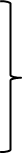 - หน้าที่พลเมือง วัฒนธรรมและการดำเนินชีวิตในสังคม- หน้าที่พลเมือง วัฒนธรรมและการดำเนินชีวิตในสังคม   ๘๐๘๐๘๐๘๐๘๐๘๐๑๒๐(๓ นก.)๑๒๐(๓ นก.)๑๒๐(๓ นก.)๒๔๐(๖ นก.)- เศรษฐศาสตร์- เศรษฐศาสตร์- ภูมิศาสตร์- ภูมิศาสตร์สุขศึกษาและพลศึกษาสุขศึกษาและพลศึกษา๘๐๘๐๘๐๘๐๘๐๘๐๘๐๘๐๘๐๑๒๐(๒ นก.)(๒ นก.)(๒ นก.)(๓ นก.)ศิลปะศิลปะ๘๐๘๐๘๐๘๐๘๐๘๐๘๐๘๐๘๐๑๒๐(๒ นก.)(๒ นก.)(๒ นก.)(๓ นก.)การงานอาชีพและการงานอาชีพและ๔๐๔๐๔๐๘๐๘๐๘๐๘๐๘๐๘๐๑๒๐เทคโนโลยีเทคโนโลยี(๒ นก.)(๒ นก.)(๒ นก.)(๓ นก.)ภาษาต่างประเทศภาษาต่างประเทศ๔๐๔๐๔๐๘๐๘๐๘๐๑๒๐๑๒๐๑๒๐๒๔๐(๓ นก.)(๓ นก.)(๓ นก.)(๖ นก.)รวมเวลาเรียนรวมเวลาเรียนรวมเวลาเรียน๘๔๐๘๔๐๘๔๐๘๔๐๘๔๐๘๔๐๘๘๐๘๘๐๘๘๐๑,๖๔๐(พื้นฐาน)(พื้นฐาน)(พื้นฐาน)(๒๒ นก.)(๒๒ นก.)(๒๒ นก.)(๔๑ นก.)กิจกรรมพัฒนาผู้เรียนกิจกรรมพัฒนาผู้เรียนกิจกรรมพัฒนาผู้เรียน๑๒๐๑๒๐๑๒๐๑๒๐๑๒๐๑๒๐๑๒๐๑๒๐๑๒๐๓๖๐รายวิชา / กิจกรรมที่สถานศึกษาจัดเพิ่มเติมตามความพร้อมและจุดเน้นรายวิชา / กิจกรรมที่สถานศึกษาจัดเพิ่มเติมตามความพร้อมและจุดเน้นรายวิชา / กิจกรรมที่สถานศึกษาจัดเพิ่มเติมตามความพร้อมและจุดเน้นปีละไม่น้อยกว่า ๔๐ ชั่วโมงปีละไม่น้อยกว่า ๔๐ ชั่วโมงปีละไม่น้อยกว่า ๔๐ ชั่วโมงปีละไม่น้อยกว่า ๔๐ ชั่วโมงปีละไม่น้อยกว่า ๔๐ ชั่วโมงปีละไม่น้อยกว่า ๔๐ ชั่วโมงปีละไม่น้อยกว่า๒๐๐ ชั่วโมงปีละไม่น้อยกว่า๒๐๐ ชั่วโมงปีละไม่น้อยกว่า๒๐๐ ชั่วโมงไม่น้อยกว่า ๑,๖๐๐ ชั่วโมงรวมเวลาเรียนทั้งหมดรวมเวลาเรียนทั้งหมดรวมเวลาเรียนทั้งหมดไม่น้อยกว่า ๑,๐๐๐ ชั่วโมง / ปีไม่น้อยกว่า ๑,๐๐๐ ชั่วโมง / ปีไม่น้อยกว่า ๑,๐๐๐ ชั่วโมง / ปีไม่น้อยกว่า ๑,๐๐๐ ชั่วโมง / ปีไม่น้อยกว่า ๑,๐๐๐ ชั่วโมง / ปีไม่น้อยกว่า ๑,๐๐๐ ชั่วโมง / ปีไม่น้อยกว่า๑,๒๐๐ ชั่วโมง / ปีไม่น้อยกว่า๑,๒๐๐ ชั่วโมง / ปีไม่น้อยกว่า๑,๒๐๐ ชั่วโมง / ปีรวม ๓ ปีรวมเวลาเรียนทั้งหมดรวมเวลาเรียนทั้งหมดรวมเวลาเรียนทั้งหมดไม่น้อยกว่า ๑,๐๐๐ ชั่วโมง / ปีไม่น้อยกว่า ๑,๐๐๐ ชั่วโมง / ปีไม่น้อยกว่า ๑,๐๐๐ ชั่วโมง / ปีไม่น้อยกว่า ๑,๐๐๐ ชั่วโมง / ปีไม่น้อยกว่า ๑,๐๐๐ ชั่วโมง / ปีไม่น้อยกว่า ๑,๐๐๐ ชั่วโมง / ปีไม่น้อยกว่า๑,๒๐๐ ชั่วโมง / ปีไม่น้อยกว่า๑,๒๐๐ ชั่วโมง / ปีไม่น้อยกว่า๑,๒๐๐ ชั่วโมง / ปีไม่น้อยกว่ารวมเวลาเรียนทั้งหมดรวมเวลาเรียนทั้งหมดรวมเวลาเรียนทั้งหมดไม่น้อยกว่า ๑,๐๐๐ ชั่วโมง / ปีไม่น้อยกว่า ๑,๐๐๐ ชั่วโมง / ปีไม่น้อยกว่า ๑,๐๐๐ ชั่วโมง / ปีไม่น้อยกว่า ๑,๐๐๐ ชั่วโมง / ปีไม่น้อยกว่า ๑,๐๐๐ ชั่วโมง / ปีไม่น้อยกว่า ๑,๐๐๐ ชั่วโมง / ปีไม่น้อยกว่า๑,๒๐๐ ชั่วโมง / ปีไม่น้อยกว่า๑,๒๐๐ ชั่วโมง / ปีไม่น้อยกว่า๑,๒๐๐ ชั่วโมง / ปี๓,๖๐๐ ชม.กลุ่มสาระการเรียนรู้/ กิจกรรมเวลาเรียนเวลาเรียนเวลาเรียนเวลาเรียนเวลาเรียนเวลาเรียนกลุ่มสาระการเรียนรู้/ กิจกรรมระดับประถมศึกษาระดับประถมศึกษาระดับประถมศึกษาระดับประถมศึกษาระดับประถมศึกษาระดับประถมศึกษากลุ่มสาระการเรียนรู้/ กิจกรรมป. ๑ป. ๒ป. ๓ป. ๔ป. ๕ป. ๖ กลุ่มสาระการเรียนรู้ภาษาไทย๒๐๐๒๐๐๒๐๐๑๖๐๑๖๐๑๖๐คณิตศาสตร์๒๐๐๒๐๐๒๐๐๑๖๐๑๖๐๑๖๐วิทยาศาสตร์๘๐๘๐๘๐๘๐๘๐๘๐สังคมศึกษาศาสนาและวัฒนธรรม๑๒๐๑๒๐๑๒๐๑๒๐๑๒๐๑๒๐ ศาสนาศีลธรรม จริยธรรมหน้าที่พลเมือง วัฒนธรรมและการดำเนินชีวิตในสังคม ภูมิศาสตร์ เศรษฐศาสตร์๘๐๘๐๘๐๘๐๘๐๘๐ประวัติศาสตร์๔๐๔๐๔๐๔๐๔๐๔๐สุขศึกษาและพลศึกษา๔๐๔๐๔๐๘๐๘๐๘๐ศิลปะ๔๐๔๐๔๐๘๐๘๐๘๐การงานอาชีพและเทคโนโลยี๔๐๔๐๔๐๘๐๘๐๘๐ภาษาต่างประเทศ๑๒๐๑๒๐๑๒๐๘๐๘๐๘๐รวมเวลาเรียน (พื้นฐาน)๘๔๐๘๔๐๘๔๐๘๔๐๘๔๐๘๔๐รายวิชาเพิ่มเติมภาษาต่างประเทศ๘๐๘๐๘๐๘๐๘๐๘๐ รวมกิจกรรมพัฒนาผู้เรียน  กิจกรรมแนะแนว๔๐๔๐๔๐๔๐๔๐๔๐ กิจกรรมนักเรียน     -  ลูกเสือ-เนตรนารี๔๐๔๐๔๐๔๐๔๐๔๐-   ชุมนุมตามความสนใจ/ลดเวลาเรียน/เศรษฐกิจพอเพียง/อื่นๆ (เน้นทักษะอาชีพและทักษะชีวิต)๓๐๓๐๓๐๓๐๓๐๓๐ กิจกรรมเพื่อสังคมและสาธารณประโยชน์๑๐๑๐๑๐๑๐๑๐๑๐รวมเวลาเรียนทั้งหมดไม่น้อยกว่า  ๑,๐๐๐ ชั่วโมง/ปีไม่น้อยกว่า  ๑,๐๐๐ ชั่วโมง/ปีไม่น้อยกว่า  ๑,๐๐๐ ชั่วโมง/ปีไม่น้อยกว่า๑,๐๐๐ ชั่วโมง/ปีไม่น้อยกว่า๑,๐๐๐ ชั่วโมง/ปีไม่น้อยกว่า๑,๐๐๐ ชั่วโมง/ปีรายวิชา/กิจกรรมเวลาเรียน (ชม./ปี)รายวิชาพื้นฐาน๘๔๐ท๑๑๑๐๑     ภาษาไทย ๑     ๒๐๐ค๑๑๑๐๑     คณิตศาสตร์๑๒๐๐ว๑๑๑๐๑     วิทยาศาสตร์๑๘๐ส๑๑๑๐๑     สังคมศึกษา ศาสนาและวัฒนธรรม๑๑๒๐ส๑๑๑๐๒     ประวัติศาสตร์๑๔๐พ๑๑๑๐๑     สุขศึกษาและพลศึกษา๑๔๐ศ๑๑๑๐๑     ศิลปะ๑๔๐ง๑๑๑๐๑     การงานอาชีพและเทคโนโลยี ๑๔๐อ๑๑๑๐๑     ภาษาอังกฤษ๑๑๒๐รายวิชาเพิ่มเติม๘๐อ๑๑๒๐๑ ภาษาต่างประเทศ๘๐ รวมกิจกรรมพัฒนาผู้เรียน๑๒๐  กิจกรรมแนะแนว๔๐ กิจกรรมนักเรียน       -  ลูกเสือ-เนตรนารี-   ชุมนุมตามความสนใจ/ลดเวลาเรียน/เศรษฐกิจพอเพียง/อื่นๆ๔๐ กิจกรรมนักเรียน       -  ลูกเสือ-เนตรนารี-   ชุมนุมตามความสนใจ/ลดเวลาเรียน/เศรษฐกิจพอเพียง/อื่นๆ๓๐ กิจกรรมเพื่อสังคมและสาธารณประโยชน์๑๐รวมเวลาเรียนทั้งสิ้นไม่น้อยกว่า ๑,๐๐๐รายวิชา/กิจกรรมเวลาเรียน (ชม./ปี)รายวิชาพื้นฐาน๘๔๐ท๑๒๑๐๑     ภาษาไทย๒     ๒๐๐ค๑๒๑๐๑     คณิตศาสตร์๒๒๐๐ว๑๒๑๐๑     วิทยาศาสตร์๒๘๐ส๑๒๑๐๑     สังคมศึกษาศาสนาและวัฒนธรรม๒๑๒๐ส๑๒๑๐๒     ประวัติศาสตร์๒๔๐พ๑๒๑๐๑     สุขศึกษาและพลศึกษา๒๔๐ศ๑๒๑๐๑     ศิลปะ๒๔๐ง๑๒๑๐๑     การงานอาชีพและเทคโนโลยี๒๔๐อ๑๒๑๐๑     ภาษาอังกฤษ๒๑๒๐รายวิชาเพิ่มเติม๘๐อ๑๒๒๐๑ ภาษาต่างประเทศ๘๐ รวมกิจกรรมพัฒนาผู้เรียน๑๒๐  กิจกรรมแนะแนว๔๐ กิจกรรมนักเรียน       -  ลูกเสือ-เนตรนารี-   ชุมนุมตามความสนใจ/ลดเวลาเรียน/เศรษฐกิจพอเพียง/อื่นๆ	       ๔๐ กิจกรรมนักเรียน       -  ลูกเสือ-เนตรนารี-   ชุมนุมตามความสนใจ/ลดเวลาเรียน/เศรษฐกิจพอเพียง/อื่นๆ๓๐ กิจกรรมเพื่อสังคมและสาธารณประโยชน์๑๐รวมเวลาเรียนทั้งสิ้นไม่น้อยกว่า ๑,๐๐๐รายวิชา/กิจกรรมเวลาเรียน (ชม./ปี)รายวิชาพื้นฐาน๘๔๐ท๑๓๑๐๑     ภาษาไทย๓     ๒๐๐ค๑๓๑๐๑     คณิตศาสตร์๓๒๐๐ว๑๓๑๐๑     วิทยาศาสตร์๓๘๐ส๑๓๑๐๑     สังคมศึกษาศาสนาและวัฒนธรรม๓๑๒๐ส๑๓๑๐๒     ประวัติศาสตร์๓๔๐พ๑๓๑๐๑     สุขศึกษาและพลศึกษา๓๔๐ศ๑๓๑๐๑     ศิลปะ๓๔๐ง๑๓๑๐๑     การงานอาชีพและเทคโนโลยี๓๔๐อ๑๓๑๐๑     ภาษาอังกฤษ๓๑๒๐รายวิชาเพิ่มเติม๘๐อ๑๓๒๐๑ ภาษาต่างประเทศ๘๐ รวมกิจกรรมพัฒนาผู้เรียน๑๒๐  กิจกรรมแนะแนว๔๐ กิจกรรมนักเรียน       -  ลูกเสือ-เนตรนารี-   ชุมนุมตามความสนใจ/ลดเวลาเรียน/เศรษฐกิจพอเพียง/อื่นๆ	๔๐ กิจกรรมนักเรียน       -  ลูกเสือ-เนตรนารี-   ชุมนุมตามความสนใจ/ลดเวลาเรียน/เศรษฐกิจพอเพียง/อื่นๆ๓๐ กิจกรรมเพื่อสังคมและสาธารณประโยชน์๑๐รวมเวลาเรียนทั้งสิ้นไม่น้อยกว่า ๑,๐๐๐รายวิชา/กิจกรรมเวลาเรียน (ชม./ปี)รายวิชาพื้นฐาน๘๔๐ท๑๔๑๐๑     ภาษาไทย๔     ๑๖๐ค๑๔๑๐๑     คณิตศาสตร์๔๑๖๐ว๑๔๑๐๑     วิทยาศาสตร์๔๘๐ส๑๔๑๐๑     สังคมศึกษาศาสนาและวัฒนธรรม๔๑๒๐ส๑๔๑๐๒     ประวัติศาสตร์๔๔๐พ๑๔๑๐๑     สุขศึกษาและพลศึกษา๔๘๐ศ๑๔๑๐๑     ศิลปะ๔๘๐ง๑๔๑๐๑     การงานอาชีพและเทคโนโลยี๔๘๐อ๑๔๑๐๑     ภาษาอังกฤษ๔๘๐รายวิชาเพิ่มเติม๘๐อ๑๔๒๐๑ ภาษาต่างประเทศ๘๐ รวมกิจกรรมพัฒนาผู้เรียน๑๒๐  กิจกรรมแนะแนว๔๐ กิจกรรมนักเรียน       -  ลูกเสือ-เนตรนารี-   ชุมนุมตามความสนใจ/ลดเวลาเรียน/เศรษฐกิจพอเพียง/อื่นๆ๔๐ กิจกรรมนักเรียน       -  ลูกเสือ-เนตรนารี-   ชุมนุมตามความสนใจ/ลดเวลาเรียน/เศรษฐกิจพอเพียง/อื่นๆ๓๐ กิจกรรมเพื่อสังคมและสาธารณประโยชน์๑๐รวมเวลาเรียนทั้งสิ้นไม่น้อยกว่า ๑,๐๐๐รายวิชา/กิจกรรมเวลาเรียน (ชม./ปี)รายวิชาพื้นฐาน๘๔๐ท๑๕๑๐๑     ภาษาไทย๕     ๑๖๐ค๑๕๑๐๑     คณิตศาสตร์๕๑๖๐ว๑๕๑๐๑     วิทยาศาสตร์๕๘๐ส๑๕๑๐๑     สังคมศึกษาศาสนาและวัฒนธรรม๕๑๒๐ส๑๕๑๐๒     ประวัติศาสตร์๕๔๐พ๑๕๑๐๑     สุขศึกษาและพลศึกษา๕๘๐ศ๑๕๑๐๑     ศิลปะ๕๘๐ง๑๕๑๐๑     การงานอาชีพและเทคโนโลยี๕๘๐อ๑๕๑๐๑     ภาษาอังกฤษ๕๘๐รายวิชาเพิ่มเติม๘๐อ๑๕๒๐๑ ภาษาต่างประเทศ๘๐ รวมกิจกรรมพัฒนาผู้เรียน๑๒๐  กิจกรรมแนะแนว๔๐ กิจกรรมนักเรียน       -  ลูกเสือ-เนตรนารี-   ชุมนุมตามความสนใจ/ลดเวลาเรียน/เศรษฐกิจพอเพียง/อื่นๆ	๔๐ กิจกรรมนักเรียน       -  ลูกเสือ-เนตรนารี-   ชุมนุมตามความสนใจ/ลดเวลาเรียน/เศรษฐกิจพอเพียง/อื่นๆ๓๐ กิจกรรมเพื่อสังคมและสาธารณประโยชน์๑๐รวมเวลาเรียนทั้งสิ้นไม่น้อยกว่า ๑,๐๐๐รายวิชา/กิจกรรมเวลาเรียน (ชม./ปี)รายวิชาพื้นฐาน๘๔๐ท๑๖๑๐๑     ภาษาไทย๖     ๑๖๐ค๑๖๑๐๑     คณิตศาสตร์๖๑๖๐ว๑๖๑๐๑     วิทยาศาสตร์๖๘๐ส๑๖๑๐๑     สังคมศึกษาศาสนาและวัฒนธรรม๖๑๒๐ส๑๖๑๐๒     ประวัติศาสตร์๖๔๐พ๑๖๑๐๑     สุขศึกษาและพลศึกษา๖๘๐ศ๑๖๑๐๑     ศิลปะ๖๘๐ง๑๖๑๐๑     การงานอาชีพและเทคโนโลยี๖๘๐อ๑๖๑๐๑     ภาษาอังกฤษ๖๘๐รายวิชาเพิ่มเติม๘๐อ๑๖๒๐๑ ภาษาต่างประเทศ๘๐ รวมกิจกรรมพัฒนาผู้เรียน๑๒๐  กิจกรรมแนะแนว๔๐ กิจกรรมนักเรียน       -  ลูกเสือ-เนตรนารี-   ชุมนุมตามความสนใจ/ลดเวลาเรียน/เศรษฐกิจพอเพียง/อื่นๆ	๔๐ กิจกรรมนักเรียน       -  ลูกเสือ-เนตรนารี-   ชุมนุมตามความสนใจ/ลดเวลาเรียน/เศรษฐกิจพอเพียง/อื่นๆ๓๐ กิจกรรมเพื่อสังคมและสาธารณประโยชน์๑๐รวมเวลาเรียนทั้งสิ้นไม่น้อยกว่า ๑,๐๐๐กลุ่มสาระการเรียนรู้/กิจกรรมเวลาเรียนเวลาเรียนเวลาเรียนเวลาเรียนกลุ่มสาระการเรียนรู้/กิจกรรมระดับมัธยมศึกษาตอนต้นระดับมัธยมศึกษาตอนต้นระดับมัธยมศึกษาตอนต้นกลุ่มสาระการเรียนรู้/กิจกรรมม.๑ม.๒ม.๓  กลุ่มสาระการเรียนรู้ภาษาไทย๑๒๐ (๓ นก.)๑๒๐ (๓ นก.)๑๒๐ (๓ นก.)คณิตศาสตร์๑๒๐ (๓ นก.)๑๒๐ (๓ นก.)๑๒๐ (๓ นก.)วิทยาศาสตร์๑๒๐ (๓ นก.)๑๒๐ (๓ นก.)๑๒๐ (๓ นก.)สังคมศึกษา ศาสนาและวัฒนธรรม ประวัติศาสตร์ศาสนาศีลธรรม จริยธรรม หน้าที่พลเมือง วัฒนธรรมและการดำเนินชีวิตในสังคม     เศรษฐศาสตร์ ภูมิศาสตร์๑๖๐ (๔ นก.)๔๐ (๑ นก.)๑๒๐ (๓ นก.)๑๖๐ (๔ นก.)๔๐ (๑ นก.)๑๒๐ (๓ นก.)๑๖๐ (๔ นก.)๔๐ (๑ นก.)๑๒๐ (๓ นก.)สุขศึกษาและพลศึกษา๘๐ (๒ นก.)๘๐ (๒ นก.)๘๐ (๒ นก.)ศิลปะ๘๐ (๒ นก.)๘๐ (๒ นก.)๘๐ (๒ นก.)การงานอาชีพและเทคโนโลยี๘๐ (๒ นก.)๘๐ (๒ นก.)๘๐ (๒ นก.)ภาษาต่างประเทศ๑๒๐ (๓ นก.)๑๒๐ (๓ นก.)๑๒๐ (๓ นก.)รวมเวลาเรียน (พื้นฐาน)๘๘๐ (๒๒ นก)๘๘๐ (๒๒ นก)๘๘๐ (๒๒ นก) รายวิชาเพิ่มเติม๑…….(ให้ร.ร.กำหนดเอง)๒......ปีละไม่น้อยกว่า ๒๐๐ ชั่วโมงปีละไม่น้อยกว่า ๒๐๐ ชั่วโมงปีละไม่น้อยกว่า ๒๐๐ ชั่วโมงปีละไม่น้อยกว่า ๒๐๐ ชั่วโมง กิจกรรมพัฒนาผู้เรียน กิจกรรมแนะแนว๔๐๔๐๔๐ กิจกรรมนักเรียน- ลูกเสือยุวกาชาด- ชุมนุม/ลดเวลาเรียน/เศรษฐกิจพอเพียง/อื่นๆ๔๐
     ๒๕๔๐๒๕๔๐๒๕ กิจกรรมเพื่อสังคมและสาธารณประโยชน์๑๕๑๕๑๕รวมเวลากิจกรรมพัฒนาผู้เรียน๑๒๐๑๒๐๑๒๐ภาคเรียนที่  ๑(หน่วยกิต/ชม.)ภาคเรียนที่  ๒(หน่วยกิต/ชม.)รายวิชาพื้นฐาน๑๑  (๔๔๐)รายวิชาพื้นฐาน๑๑  (๔๔๐)ท๒๑๑๐๑  ภาษาไทย๑.๕  (๖๐)ท๒๑๑๐๒  ภาษาไทย  ๑.๕  (๖๐)ค๒๑๑๐๑  คณิตศาสตร์๑.๕  (๖๐)ค๒๑๑๐๒  คณิตศาสตร์  ๑.๕  (๖๐)ว๒๑๑๐๑  วิทยาศาสตร์๑.๕  (๖๐)ว๒๑๑๐๒  วิทยาศาสตร์๑.๕  (๖๐)ส๒๑๑๐๑  สังคมศึกษา  ศาสนา  และวัฒนธรรม๑.๕  (๖๐)ส๒๑๑๐๒  สังคมศึกษา  ศาสนา  และวัฒนธรรม  ๑.๕  (๖๐)ส๒๑๑๐๓  ประวัติศาสตร์๐.๕  (๒๐)ส๒๑๑๐๔  ประวัติศาสตร์๐.๕  (๒๐)พ๒๑๑๐๑  สุขศึกษาและพลศึกษา๑  (๔๐)พ๒๑๑๐๒  สุขศึกษาและพลศึกษา  ๑  (๔๐)ศ๒๑๑๐๑  ศิลปะ๐.๕  (๒๐)ศ๒๑๑๐๒  ศิลปะ  ๐.๕  (๒๐)ศ๒๑๑๐๓  ดนตรีนาฏศิลป์๐.๕  (๒๐)ศ๒๑๑๐๔ ดนตรีนาฏศิลป์๐.๕  (๒๐)ง๒๑๑๐๑  การงานอาชีพและเทคโนโลยี๑  (๔๐)ง๒๑๑๐๒  การงานอาชีพและเทคโนโลยี  ๑  (๔๐)อ๒๑๑๐๑  ภาษาอังกฤษพื้นฐาน๑.๕  (๖๐)อ๒๑๑๐๒  ภาษาอังกฤษพื้นฐาน  ๑.๕  (๖๐)รายวิชาเพิ่มเติม๒.๕  (๑๐๐)รายวิชาเพิ่มเติม๒.๕  (๑๐๐)กิจกรรมพัฒนาผู้เรียน๖๐กิจกรรมพัฒนาผู้เรียน๖๐  กิจกรรมแนะแนว๒๐  กิจกรรมแนะแนว๑๕  กิจกรรมนักเรียน  ลูกเสือ  -  เนตรนารี  ชุมนุม๒๐๑๕  กิจกรรมนักเรียน  ลูกเสือ  -  เนตรนารี  ชุมนุม๒๐๑๕  กิจกรรมเพื่อสังคมและสาธารณประโยชน์๕  กิจกรรมเพื่อสังคมและสาธารณประโยชน์๑๐รวมเวลาเรียนทั้งสิ้น๖๐๐รวมเวลาเรียนทั้งสิ้น๖๐๐ภาคเรียนที่  ๑(หน่วยกิต/ชม.)ภาคเรียนที่  ๒(หน่วยกิต/ชม.)รายวิชาพื้นฐาน๑๑  (๔๔๐)รายวิชาพื้นฐาน๑๑  (๔๔๐)ท๒๒๑๐๑  ภาษาไทย๑.๕  (๖๐)ท๒๒๑๐๒  ภาษาไทย  ๑.๕  (๖๐)ค๒๒๑๐๑  คณิตศาสตร์๑.๕  (๖๐)ค๒๒๑๐๒  คณิตศาสตร์  ๑.๕  (๖๐)ว๒๒๑๐๑  วิทยาศาสตร์๑.๕  (๖๐)ว๒๒๑๐๒  วิทยาศาสตร์๑.๕  (๖๐)ส๒๒๑๐๑  สังคมศึกษา  ศาสนา  และวัฒนธรรม๑.๕  (๖๐)ส๒๒๑๐๒  สังคมศึกษา  ศาสนา  และวัฒนธรรม  ๑.๕  (๖๐)ส๒๒๑๐๓  ประวัติศาสตร์๐.๕  (๒๐)ส๒๒๑๐๔  ประวัติศาสตร์๐.๕  (๒๐)พ๒๒๑๐๑  สุขศึกษาและพลศึกษา๑  (๔๐)พ๒๒๑๐๒  สุขศึกษาและพลศึกษา  ๑  (๔๐)ศ๒๒๑๐๑  ศิลปะ๐.๕  (๒๐)ศ๒๒๑๐๒  ศิลปะ  ๐.๕  (๒๐)ศ๒๒๑๐๓  ดนตรีนาฏศิลป์๐.๕  (๒๐)ศ๒๒๑๐๔ ดนตรีนาฏศิลป์๐.๕  (๒๐)ง๒๒๑๐๑  การงานอาชีพและเทคโนโลยี๑  (๔๐)ง๒๒๑๐๒  การงานอาชีพและเทคโนโลยี  ๑  (๔๐)อ๒๒๑๐๑  ภาษาอังกฤษพื้นฐาน๑.๕  (๖๐)อ๒๒๑๐๒  ภาษาอังกฤษพื้นฐาน  ๑.๕  (๖๐)รายวิชาเพิ่มเติม๒.๕  (๑๐๐)รายวิชาเพิ่มเติม๒.๕  (๑๐๐)กิจกรรมพัฒนาผู้เรียน๖๐กิจกรรมพัฒนาผู้เรียน๖๐  กิจกรรมแนะแนว๒๐  กิจกรรมแนะแนว๑๕  กิจกรรมนักเรียน  ลูกเสือ  -  เนตรนารี  ชุมนุม๒๐๑๕  กิจกรรมนักเรียน  ลูกเสือ  -  เนตรนารี  ชุมนุม๒๐๑๕  กิจกรรมเพื่อสังคมและสาธารณประโยชน์๕  กิจกรรมเพื่อสังคมและสาธารณประโยชน์๑๐รวมเวลาเรียนทั้งสิ้น๖๐๐รวมเวลาเรียนทั้งสิ้น๖๐๐ภาคเรียนที่  ๑(หน่วยกิต/ชม.)ภาคเรียนที่  ๒(หน่วยกิต/ชม.)รายวิชาพื้นฐาน๑๑  (๔๔๐)รายวิชาพื้นฐาน๑๑  (๔๔๐)ท๒๓๑๐๑  ภาษาไทย๑.๕  (๖๐)ท๒๓๑๐๒  ภาษาไทย  ๑.๕  (๖๐)ค๒๓๑๐๑  คณิตศาสตร์๑.๕  (๖๐)ค๒๓๑๐๒  คณิตศาสตร์  ๑.๕  (๖๐)ว๒๓๑๐๑  วิทยาศาสตร์๑.๕  (๖๐)ว๒๓๑๐๒  วิทยาศาสตร์๑.๕  (๖๐)ส๒๓๑๐๑  สังคมศึกษา  ศาสนา  และวัฒนธรรม๑.๕  (๖๐)ส๒๓๑๐๒  สังคมศึกษา  ศาสนา  และวัฒนธรรม  ๑.๕  (๖๐)ส๒๓๑๐๓  ประวัติศาสตร์๐.๕  (๒๐)ส๒๓๑๐๔  ประวัติศาสตร์๐.๕  (๒๐)พ๒๓๑๐๑  สุขศึกษาและพลศึกษา๑  (๔๐)พ๒๓๑๐๒  สุขศึกษาและพลศึกษา  ๑  (๔๐)ศ๒๓๑๐๑  ศิลปะ๐.๕  (๒๐)ศ๒๓๑๐๒  ศิลปะ  ๐.๕  (๒๐)ศ๒๓๑๐๓  ดนตรีนาฏศิลป์๐.๕  (๒๐)ศ๒๓๑๐๔ ดนตรีนาฏศิลป์๐.๕  (๒๐)ง๒๓๑๐๑  การงานอาชีพและเทคโนโลยี๑  (๔๐)ง๒๓๑๐๒  การงานอาชีพและเทคโนโลยี  ๑  (๔๐)อ๒๓๑๐๑  ภาษาอังกฤษพื้นฐาน๑.๕  (๖๐)อ๒๓๑๐๒  ภาษาอังกฤษพื้นฐาน  ๑.๕  (๖๐)รายวิชาเพิ่มเติม๒.๕  (๑๐๐)รายวิชาเพิ่มเติม๒.๕  (๑๐๐)กิจกรรมพัฒนาผู้เรียน๖๐กิจกรรมพัฒนาผู้เรียน๖๐  กิจกรรมแนะแนว๒๐  กิจกรรมแนะแนว๑๕  กิจกรรมนักเรียน  ลูกเสือ  -  เนตรนารี  ชุมนุม๒๐๑๕  กิจกรรมนักเรียน  ลูกเสือ  -  เนตรนารี  ชุมนุม๒๐๑๕  กิจกรรมเพื่อสังคมและสาธารณประโยชน์๕  กิจกรรมเพื่อสังคมและสาธารณประโยชน์๑๐รวมเวลาเรียนทั้งสิ้น๖๐๐รวมเวลาเรียนทั้งสิ้น๖๐๐สาระมาตรฐานตัวชี้วัดสาระการเรียนรู้แกนกลางหน่วยการเรียนรู้/เนื้อหาชั่วโมงคะแนนสาระที่  ๑      การเจริญเติบโตและพัฒนาการของมนุษย์มาตรฐาน พ ๑.๑  เข้าใจธรรมชาติของการเจริญเติบโตและพัฒนาการของมนุษย์อธิบายลักษณะและหน้าที่ของอวัยวะภายนอก ลักษณะและหน้าที่ของอวัยวะภายนอกที่มีการเจริญเติบโตและพัฒนาการไปตามวัย-  ตา หู  คอ  จมูก  ผม มือ  เท้า  เล็บ  ผิวหนัง  ฯลฯ-  อวัยวะในช่องปาก (ปาก ลิ้น  ฟัน เหงือก)ตัวเรา412สาระที่  ๑      การเจริญเติบโตและพัฒนาการของมนุษย์มาตรฐาน พ ๑.๑  เข้าใจธรรมชาติของการเจริญเติบโตและพัฒนาการของมนุษย์๒.อธิบายวิธีดูแลรักษาอวัยวะภายนอก การดูแลรักษาอวัยวะภายนอก-  ตา หู คอ จมูก  ปาก ลิ้น  ฟัน  ผม  มือ  เท้า เล็บ  ผิวหนัง ฯลฯ- อวัยวะในช่องปาก  (ปาก  ลิ้น ฟัน  เหงือก)ตัวเรา412สาระที่  ๒     ชีวิตและครอบครัวมาตรฐาน พ ๒.๑  เข้าใจและเห็นคุณค่าตนเอง  ครอบครัว  เพศศึกษา  และมีทักษะในการดำเนินชีวิต๑.ระบุสมาชิกในครอบครัวและความรักความผูกพันของสมาชิกที่มีต่อกัน   สมาชิกในครอบครัว   ความรักความผูกพันของสมาชิกในครอบครัวสายใยครอบครัว618สาระที่  ๒     ชีวิตและครอบครัวมาตรฐาน พ ๒.๑  เข้าใจและเห็นคุณค่าตนเอง  ครอบครัว  เพศศึกษา  และมีทักษะในการดำเนินชีวิต๒.บอกสิ่งที่ชื่นชอบ และภาคภูมิใจในตนเอง  สิ่งที่ชื่นชอบและความภาคภูมิใจในตนเอง (จุดเด่น จุดด้อยของตนเอง)สายใยครอบครัวสาระที่  ๒     ชีวิตและครอบครัวมาตรฐาน พ ๒.๑  เข้าใจและเห็นคุณค่าตนเอง  ครอบครัว  เพศศึกษา  และมีทักษะในการดำเนินชีวิต๓.บอกลักษณะความแตกต่างระหว่างเพศชาย และเพศหญิง  ลักษณะความแตกต่างของเพศชาย  เพศหญิง-  ร่างกาย-  อารมณ์-  ลักษณะนิสัยสายใยครอบครัวสาระที่ ๓     การเคลื่อนไหว  การออกกำลังกาย  การเล่นเกม  กีฬาไทย  และกีฬาสากลมาตรฐาน พ ๓.๑   เข้าใจ  มีทักษะในการเคลื่อนไหว  กิจกรรมทางกาย  การเล่นเกม  และกีฬา๑.เคลื่อนไหวร่างกายขณะอยู่กับที่  เคลื่อนที่และใช้อุปกรณ์ประกอบ  ธรรมชาติของการเคลื่อนไหวร่างกายในชีวิตประจำวัน-  แบบอยู่กับที่  เช่น นั่ง  ยืน  ก้มเงย  เอียง  ซ้าย ขวา  เคลื่อนไหวข้อมือ  ข้อเท้า  แขน  ขา -  แบบเคลื่อนที่ เช่น เดิน  วิ่ง  กระโดด  กลิ้งตัว-  แบบใช้อุปกรณ์ประกอบ เช่น จับ โยน  เตะ  เคาะใส่ใจออกกำลังกาย830สาระที่ ๓     การเคลื่อนไหว  การออกกำลังกาย  การเล่นเกม  กีฬาไทย  และกีฬาสากลมาตรฐาน พ ๓.๑   เข้าใจ  มีทักษะในการเคลื่อนไหว  กิจกรรมทางกาย  การเล่นเกม  และกีฬา๒.เล่นเกมเบ็ดเตล็ดและเข้าร่วมกิจกรรมทางกายที่ใช้การเคลื่อนไหวตามธรรมชาติ  กิจกรรมทางกายที่ใช้ในการเคลื่อนไหวตามธรรมชาติ-  การเล่นเกมเบ็ดเตล็ดใส่ใจออกกำลังกาย830มาตรฐาน พ ๓.๒   รักการออกกำลังกาย  การเล่นเกม  และการเล่นกีฬา  ปฏิบัติเป็นประจำอย่างสม่ำเสมอ  มีวินัย  เคารพสิทธิ  กฎ  กติกา มีน้ำใจนักกีฬา  มีจิตวิญญาณในการแข่งขัน  และชื่นชม  ในสุนทรียภาพของการกีฬา๑.ออกกำลังกาย  และเล่นเกม  ตามคำแนะนำ  อย่างสนุกสนาน    การออกกำลังกาย และการเล่นเกมเบ็ดเตล็ดมาตรฐาน พ ๓.๒   รักการออกกำลังกาย  การเล่นเกม  และการเล่นกีฬา  ปฏิบัติเป็นประจำอย่างสม่ำเสมอ  มีวินัย  เคารพสิทธิ  กฎ  กติกา มีน้ำใจนักกีฬา  มีจิตวิญญาณในการแข่งขัน  และชื่นชม  ในสุนทรียภาพของการกีฬา๒.ปฏิบัติตนตามกฎ  กติกา  ข้อตกลงในการเล่นเกมตามคำแนะนำ    กฎ  กติกา  ข้อตกลงในการเล่นเกมเบ็ดเตล็ดสาระที่ ๔    การสร้างเสริมสุขภาพ  สมรรถภาพและการป้องกันโรคมาตรฐาน พ ๔.๑    เห็นคุณค่าและมีทักษะในการสร้างเสริมสุขภาพ  การดำรงสุขภาพ  การป้องกันโรคและการสร้างเสริมสมรรถภาพเพื่อสุขภาพ๑.ปฏิบัติตนตามหลักสุขบัญญัติแห่งชาติตามคำแนะนำ  การปฏิบัติตนตามหลักสุขบัญญัติแห่งชาติถ้วนทั่วสุขภาพดี620๒.บอกอาการเจ็บป่วยที่เกิดขึ้นกับตนเอง  ลักษณะอาการเจ็บป่วยที่เกิดขึ้นกับตนเอง-  ปวดศีรษะ-  ตัวร้อน-  มีน้ำมูก-  ปวดท้อง-  ผื่นคัน (หนังศีรษะ  ผิวหนัง)-  ฟกช้ำ ฯลฯถ้วนทั่วสุขภาพดี๓.ปฏิบัติตนตามคำแนะนำเมื่อมีอาการเจ็บป่วย  วิธีปฏิบัติตนเมื่อมีอาการเจ็บป่วยที่เกิดขึ้นกับตนเองสาระที่ ๕    ความปลอดภัยในชีวิตมาตรฐาน พ ๕.๑   ป้องกันและหลีกเลี่ยงปัจจัยเสี่ยง  พฤติกรรมเสี่ยงต่อสุขภาพ  อุบัติเหตุ  การใช้ยาสารเสพติด  และความรุนแรง       ๑.ระบุสิ่งที่ทำให้เกิดอันตราย        ที่บ้าน โรงเรียน  และการป้องกัน    สิ่งที่ทำให้เกิดอันตรายภายในบ้านและโรงเรียน    การป้องกันอันตรายภายในบ้านและโรงเรียนความปลอดภัยในชีวิต1620สาระที่ ๕    ความปลอดภัยในชีวิตมาตรฐาน พ ๕.๑   ป้องกันและหลีกเลี่ยงปัจจัยเสี่ยง  พฤติกรรมเสี่ยงต่อสุขภาพ  อุบัติเหตุ  การใช้ยาสารเสพติด  และความรุนแรง       ๒.บอกสาเหตุและการป้องกันอันตรายที่เกิดจากการเล่น   อันตรายจากการเล่น-  สาเหตุที่ทำให้เกิดอันตรายจากการเล่น-  การป้องกันอันตรายจากการเล่นความปลอดภัยในชีวิตสาระที่ ๕    ความปลอดภัยในชีวิตมาตรฐาน พ ๕.๑   ป้องกันและหลีกเลี่ยงปัจจัยเสี่ยง  พฤติกรรมเสี่ยงต่อสุขภาพ  อุบัติเหตุ  การใช้ยาสารเสพติด  และความรุนแรง       ๓.แสดงคำพูดหรือท่าทางขอความช่วยเหลือจากผู้อื่นเมื่อเกิดเหตุร้ายที่บ้านและโรงเรียน  การขอความช่วยเหลือเมื่อเกิดเหตุร้ายที่บ้านและโรงเรียน-  บุคคลที่ควรขอความช่วยเหลือ-  คำพูดและท่าทางการขอความช่วยเหลือความปลอดภัยในชีวิตสอบระหว่างปีสอบระหว่างปีสอบระหว่างปีสอบระหว่างปีสอบระหว่างปี70สอบปลายปีสอบปลายปีสอบปลายปีสอบปลายปีสอบปลายปี30ข้อสอบกลาง/ส่วนกลางกำหนดข้อสอบกลาง/ส่วนกลางกำหนดข้อสอบกลาง/ส่วนกลางกำหนดข้อสอบกลาง/ส่วนกลางกำหนดข้อสอบกลาง/ส่วนกลางกำหนดรวมตลอดปีการศึกษารวมตลอดปีการศึกษารวมตลอดปีการศึกษารวมตลอดปีการศึกษารวมตลอดปีการศึกษา40100สาระมาตรฐานตัวชี้วัดสาระการเรียนรู้แกนกลางหน่วยการเรียนรู้/เนื้อหาชั่วโมงคะแนนสาระที่  ๑      การเจริญเติบโตและพัฒนาการของมนุษย์มาตรฐาน พ ๑.๑  เข้าใจธรรมชาติของการเจริญเติบโตและพัฒนาการของมนุษย์อธิบายลักษณะ  และหน้าที่ของอวัยวะภายใน ลักษณะ และหน้าที่ของอวัยวะภายในที่มีการเจริญเติบโตและพัฒนาการไปตามวัย (สมอง  หัวใจ ตับ  ไต  ปอด  กระเพาะอาหาร  ลำไส้ ฯลฯ)ตัวเรา314สาระที่  ๑      การเจริญเติบโตและพัฒนาการของมนุษย์มาตรฐาน พ ๑.๑  เข้าใจธรรมชาติของการเจริญเติบโตและพัฒนาการของมนุษย์อธิบายวิธีดูแลรักษาอวัยวะภายใน การดูแลรักษาอวัยวะภายใน-  การระมัดระวังการกระแทก-  การออกกำลังกาย-  การกินอาหารตัวเราอธิบายธรรมชาติของชีวิตมนุษย์ ธรรมชาติของชีวิตมนุษย์ตั้งแต่เกิดจนตายสาระที่  ๒     ชีวิตและครอบครัวมาตรฐาน พ ๒.๑  เข้าใจและเห็นคุณค่าตนเอง  ครอบครัว  เพศศึกษา  และมีทักษะในการดำเนินชีวิตระบุบทบาทหน้าที่ของตนเอง และสมาชิกในครอบครัว  บทบาทหน้าที่ของสมาชิกในครอบครัว-  ตนเอง-  พ่อ แม่-  พี่น้อง-  ญาติสายใยครอบครัว316บอกความสำคัญของเพื่อน  ความสำคัญของเพื่อน (เช่น พูดคุย ปรึกษา  เล่น ฯลฯ)ระบุพฤติกรรมที่เหมาะสมกับเพศ  พฤติกรรมที่เหมาะสมกับเพศ-  ความเป็นสุภาพบุรุษ-  ความเป็นสุภาพสตรีอธิบายความภาคภูมิใจในความเป็นเพศหญิง หรือเพศชาย  ความภาคภูมิใจในเพศหญิง  หรือเพศชายสาระที่ ๓     การเคลื่อนไหว  การออกกำลังกาย  การเล่นเกม  กีฬาไทย  และกีฬาสากลมาตรฐาน พ ๓.๑   เข้าใจ  มีทักษะในการเคลื่อนไหว  กิจกรรมทางกาย  การเล่นเกม  และกีฬาควบคุมการเคลื่อนไหวร่างกาย  ขณะอยู่กับที่  เคลื่อนที่ และใช้อุปกรณ์ประกอบ    ลักษณะและวิธีการของการเคลื่อนไหวร่างกาย   แบบอยู่กับที่  เช่น  กระโดด  บิดตัว  ดึง  ผลัก  แบบเคลื่อนที่  เช่น  กระโดดเขย่ง  ก้าวชิดก้าว  วิ่งตามทิศทางที่กำหนด  และแบบใช้อุปกรณ์ประกอบ เช่น คีบ  ขว้าง  ตีใส่ใจออกกำลังกาย420สาระที่ ๓     การเคลื่อนไหว  การออกกำลังกาย  การเล่นเกม  กีฬาไทย  และกีฬาสากลมาตรฐาน พ ๓.๑   เข้าใจ  มีทักษะในการเคลื่อนไหว  กิจกรรมทางกาย  การเล่นเกม  และกีฬาเล่มเกมเบ็ดเตล็ดและเข้าร่วมกิจกรรมทางกายที่วิธีเล่น อาศัยการเคลื่อนไหวเบื้องต้นทั้งแบบอยู่กับที่  เคลื่อนที่และใช้อุปกรณ์ประกอบ  การเล่นเกมเบ็ดเตล็ด  และเข้าร่วมกิจกรรมทางกายที่วิธีเล่นอาศัยการเคลื่อนไหวเบื้องต้นทั้งแบบอยู่กับที่  เคลื่อนที่  และใช้อุปกรณ์ประกอบใส่ใจออกกำลังกายมาตรฐาน พ ๓.๒   รักการออกกำลังกาย  การเล่นเกม  และการเล่นกีฬา  ปฏิบัติเป็นประจำอย่างสม่ำเสมอ  มีวินัย  เคารพสิทธิ  กฎ  กติกา มีน้ำใจนักกีฬา  มีจิตวิญญาณในการแข่งขัน  และชื่นชม  ในสุนทรียภาพของการกีฬาออกกำลังกาย และเล่นเกม  ได้ด้วยตนเองอย่างสนุกสนาน    การออกกำลังกาย และเล่นเกมเบ็ดเตล็ด    ประโยชน์ของการออกกำลังกายและการเล่นเกมมาตรฐาน พ ๓.๒   รักการออกกำลังกาย  การเล่นเกม  และการเล่นกีฬา  ปฏิบัติเป็นประจำอย่างสม่ำเสมอ  มีวินัย  เคารพสิทธิ  กฎ  กติกา มีน้ำใจนักกีฬา  มีจิตวิญญาณในการแข่งขัน  และชื่นชม  ในสุนทรียภาพของการกีฬาปฏิบัติตามกฎ  กติกาและข้อตกลงในการเล่นเกมเป็นกลุ่ม    กฎ กติกา ข้อตกลงในการเล่นเกมเป็นกลุ่มสาระที่ ๔    การสร้างเสริมสุขภาพ  สมรรถภาพและการป้องกันโรคมาตรฐาน พ ๔.๑    เห็นคุณค่าและมีทักษะในการสร้างเสริมสุขภาพ  การดำรงสุขภาพ  การป้องกันโรคและการสร้างเสริมสมรรถภาพเพื่อสุขภาพบอกลักษณะของการมีสุขภาพดี  ลักษณะของการมีสุขภาพดี-  ร่างกายแข็งแรง-  จิตใจ  ร่าเริง  แจ่มใส-  มีความสุข- มีความปลอดภัยถ้วนทั่วสุขภาพดี525เลือกกินอาหารที่มีประโยชน์  อาหารที่มีประโยชน์และไม่มีประโยชน์ถ้วนทั่วสุขภาพดีระบุของใช้และของเล่นที่มีผลเสียต่อสุขภาพ  ของใช้และของเล่นที่มีผลเสียต่อสุขภาพอธิบายอาการและวิธีป้องกันการเจ็บป่วย การบาดเจ็บที่อาจเกิดขึ้น  อาการและวิธีป้องกันการเจ็บป่วย-  ตาแดง  ท้องเสีย  ฯลฯ  อาการและวิธีป้องกันการบาดเจ็บ-  ถูกของมีคม  แมลงสัตว์กัดต่อย หกล้ม ฯลฯปฏิบัติตามคำแนะนำเมื่อมีอาการเจ็บป่วยและบาดเจ็บ  วิธีปฏิบัติตนเมื่อเจ็บป่วยและบาดเจ็บสาระที่ ๕    ความปลอดภัยในชีวิตมาตรฐาน พ ๕.๑   ป้องกันและหลีกเลี่ยงปัจจัยเสี่ยง  พฤติกรรมเสี่ยงต่อสุขภาพ  อุบัติเหตุ  การใช้ยาสารเสพติด  และความรุนแรง       ปฏิบัติตนในการป้องกันอุบัติเหตุที่อาจเกิดขึ้นทางน้ำ  และทางบก  อุบัติเหตุทางน้ำ  และทางบก-  สาเหตุของอุบัติเหตุทางน้ำและทางบก-  วิธีการป้องกันอุบัติเหตุทางน้ำและทางบกความปลอดภัยในชีวิต525สาระที่ ๕    ความปลอดภัยในชีวิตมาตรฐาน พ ๕.๑   ป้องกันและหลีกเลี่ยงปัจจัยเสี่ยง  พฤติกรรมเสี่ยงต่อสุขภาพ  อุบัติเหตุ  การใช้ยาสารเสพติด  และความรุนแรง       บอกชื่อยาสามัญประจำบ้าน  และใช้ยาตามคำแนะนำ  ยาสามัญประจำบ้าน-  ชื่อยาสามัญประจำบ้าน-  การใช้ยาตามความจำเป็นและลักษณะอาการความปลอดภัยในชีวิตสาระที่ ๕    ความปลอดภัยในชีวิตมาตรฐาน พ ๕.๑   ป้องกันและหลีกเลี่ยงปัจจัยเสี่ยง  พฤติกรรมเสี่ยงต่อสุขภาพ  อุบัติเหตุ  การใช้ยาสารเสพติด  และความรุนแรง       ระบุโทษของสารเสพติด  สารอันตรายใกล้ตัวและวิธีการป้องกัน  สารเสพติดและสารอันตรายใกล้ตัว-  โทษของสารเสพติด  และสารอันตรายใกล้ตัว-  วิธีป้องกันความปลอดภัยในชีวิตปฏิบัติตนตามสัญลักษณ์และป้ายเตือนของสิ่งของหรือสถานที่ที่เป็นอันตราย  สัญลักษณ์และป้ายเตือนของสิ่งของหรือสถานที่ที่เป็นอันตราย-  ความหมายของสัญลักษณ์และป้ายเตือนสอบระหว่างปีสอบระหว่างปีสอบระหว่างปีสอบระหว่างปีสอบระหว่างปี70สอบปลายปีสอบปลายปีสอบปลายปีสอบปลายปีสอบปลายปี30ข้อสอบกลาง/ส่วนกลางกำหนดข้อสอบกลาง/ส่วนกลางกำหนดข้อสอบกลาง/ส่วนกลางกำหนดข้อสอบกลาง/ส่วนกลางกำหนดข้อสอบกลาง/ส่วนกลางกำหนดรวมตลอดปีการศึกษารวมตลอดปีการศึกษารวมตลอดปีการศึกษารวมตลอดปีการศึกษารวมตลอดปีการศึกษา40100สาระมาตรฐานตัวชี้วัดสาระการเรียนรู้แกนกลางหน่วยการเรียนรู้/เนื้อหาชั่วโมงคะแนนสาระที่  ๑      การเจริญเติบโตและพัฒนาการของมนุษย์มาตรฐาน พ ๑.๑  เข้าใจธรรมชาติของการเจริญเติบโตและพัฒนาการของมนุษย์๑.    อธิบายลักษณะและการเจริญเติบโตของร่างกายมนุษย์ ลักษณะการเจริญเติบโตของร่างกายมนุษย์      ที่มีความแตกต่างกันในแต่ละบุคคล-  ลักษณะรูปร่าง-  น้ำหนัก-  ส่วนสูงตัวเรา615สาระที่  ๑      การเจริญเติบโตและพัฒนาการของมนุษย์มาตรฐาน พ ๑.๑  เข้าใจธรรมชาติของการเจริญเติบโตและพัฒนาการของมนุษย์๒.  เปรียบเทียบการเจริญเติบโตของตนเองกับเกณฑ์มาตรฐาน เกณฑ์มาตรฐานการเจริญเติบโต ของเด็กไทยตัวเรา๓.   ระบุปัจจัยที่มีผลต่อการเจริญเติบโต ปัจจัยที่มีผลต่อการเจริญเติบโต-  อาหาร  -  การออกกำลังกาย-  การพักผ่อนสาระที่  ๒     ชีวิตและครอบครัวมาตรฐาน พ ๒.๑  เข้าใจและเห็นคุณค่าตนเอง  ครอบครัว  เพศศึกษา  และมีทักษะในการดำเนินชีวิตอธิบายความสำคัญ  และความแตกต่างของครอบครัวที่มีต่อตนเอง  ความสำคัญของครอบครัว  ความแตกต่างของแต่ละครอบครัว-  เศรษฐกิจ      -  สังคม-  การศึกษาสายใยครอบครัว615สาระที่  ๒     ชีวิตและครอบครัวมาตรฐาน พ ๒.๑  เข้าใจและเห็นคุณค่าตนเอง  ครอบครัว  เพศศึกษา  และมีทักษะในการดำเนินชีวิตอธิบายวิธีสร้างสัมพันธภาพในครอบครัวและกลุ่มเพื่อน  วิธีการสร้างสัมพันธภาพในครอบครัวและกลุ่มเพื่อนสายใยครอบครัวบอกวิธีหลีกเลี่ยงพฤติกรรมที่นำไปสู่การล่วงละเมิดทางเพศ  พฤติกรรมที่นำไปสู่การล่วงละเมิดทางเพศ (การแต่งกาย  การเที่ยวกลางคืน  การคบเพื่อน  การเสพสารเสพติด ฯลฯ)    วิธีหลีกเลี่ยงพฤติกรรมที่นำไปสู่การล่วงละเมิดทางเพศ (ทักษะปฏิเสธและอื่น ๆ )สาระที่ ๓     การเคลื่อนไหว  การออกกำลังกาย  การเล่นเกม  กีฬาไทย  และกีฬาสากลมาตรฐาน พ ๓.๑   เข้าใจ  มีทักษะในการเคลื่อนไหว  กิจกรรมทางกาย  การเล่นเกมและกีฬาควบคุมการเคลื่อนไหวร่างกาย  ขณะอยู่กับที่  เคลื่อนที่และใช้อุปกรณ์ประกอบอย่างมีทิศทาง    การเคลื่อนไหวร่างกายแบบอยู่กับที่ เช่น  ย่อยืด  เขย่ง  พับตัว  เคลื่อนไหวลำตัว  การเคลื่อนไหวแบบเคลื่อนที่ เช่น เดินต่อเท้า เดินถอย-หลัง  กระโจน  และแบบใช้อุปกรณ์ประกอบโดยมีการบังคับทิศทาง  เช่น  ดีด  ขว้าง  โยน     และรับ    วิธีการควบคุมการเคลื่อนไหวร่างกายแบบต่างๆ  อย่างมีทิศทางใส่ใจออกกำลังกาย1220สาระที่ ๓     การเคลื่อนไหว  การออกกำลังกาย  การเล่นเกม  กีฬาไทย  และกีฬาสากลมาตรฐาน พ ๓.๑   เข้าใจ  มีทักษะในการเคลื่อนไหว  กิจกรรมทางกาย  การเล่นเกมและกีฬาเคลื่อนไหวร่างกายที่ใช้ทักษะการเคลื่อนไหวแบบบังคับทิศทาง     ในการเล่นเกมเบ็ดเตล็ด    กิจกรรมทางกายที่ใช้ทักษะการเคลื่อนไหวแบบบังคับทิศทาง ในการเล่นเกมเบ็ดเตล็ดใส่ใจออกกำลังกายมาตรฐาน พ ๓.๒   รักการออกกำลังกาย  การเล่นเกม  และการเล่นกีฬา  ปฏิบัติเป็นประจำอย่างสม่ำเสมอ  มีวินัย  เคารพสิทธิ  กฎ  กติกา มีน้ำใจนักกีฬา  มีจิตวิญญาณในการแข่งขัน  และชื่นชม  ในสุนทรียภาพของการกีฬาเลือกออกกำลังกาย  การละเล่นพื้นเมือง  และเล่นเกม       ที่เหมาะสมกับจุดเด่น จุดด้อย และข้อจำกัดของตนเอง    แนวทางการเลือกออกกำลังกาย การละเล่นพื้นเมืองและเล่นเกมที่เหมาะสมกับจุดเด่น    จุดด้อยและข้อจำกัดของแต่ละบุคคลมาตรฐาน พ ๓.๒   รักการออกกำลังกาย  การเล่นเกม  และการเล่นกีฬา  ปฏิบัติเป็นประจำอย่างสม่ำเสมอ  มีวินัย  เคารพสิทธิ  กฎ  กติกา มีน้ำใจนักกีฬา  มีจิตวิญญาณในการแข่งขัน  และชื่นชม  ในสุนทรียภาพของการกีฬาปฏิบัติตามกฎ  กติกาและข้อตกลงของการออกกำลังกาย  การเล่นเกม  การละเล่นพื้นเมืองได้ด้วยตนเอง    การออกกำลังกาย  เกม  และการละเล่นพื้นเมือง    กฎ  กติกาและข้อตกลงในการออกกำลังกาย  การเล่นเกม  และการละเล่นพื้นเมืองสาระที่ ๔    การสร้างเสริมสุขภาพ  สมรรถภาพและการป้องกันโรคมาตรฐาน พ ๔.๑    เห็นคุณค่าและมีทักษะในการสร้างเสริมสุขภาพ  การดำรงสุขภาพ  การป้องกันโรคและการสร้างเสริมสมรรถภาพเพื่อสุขภาพอธิบายการติดต่อและวิธีการป้องกันการแพร่กระจายของโรค  การติดต่อและวิธีการป้องกันการแพร่กระจายของโรคถ้วนทั่วสุขภาพดี1030จำแนกอาหารหลัก๕ หมู่  อาหารหลัก ๕ หมู่ถ้วนทั่วสุขภาพดีเลือกกินอาหารที่หลากหลายครบ ๕ หมู่  ในสัดส่วนที่เหมาะสม  การเลือกกินอาหารที่เหมาะสม-  ความหลากหลายของชนิดอาหารในแต่ละหมู่-  สัดส่วนและปริมาณของอาหาร (ตามธงโภชนาการ)แสดงการแปรงฟันให้สะอาดอย่างถูกวิธี  การแปรงฟันให้สะอาดอย่างถูกวิธี (ครอบคลุมบริเวณขอบเหงือกและคอฟัน)สร้างเสริมสมรรถภาพทางกายได้ตามคำแนะนำ  การสร้างเสริมสมรรถภาพทางกายเพื่อสุขภาพ-  วิธีการทดสอบสมรรถภาพทางกาย-  วิธีการสร้างเสริมสมรรถภาพเพื่อสุขภาพ  โดยการออกกำลังกาย การพักผ่อน  และกิจกรรมนันทนาการสาระมาตรฐานตัวชี้วัดสาระการเรียนรู้แกนกลางหน่วยการเรียนรู้/เนื้อหาชั่วโมงคะแนนสาระที่ ๕    ความปลอดภัยในชีวิตมาตรฐาน พ ๕.๑   ป้องกันและหลีกเลี่ยงปัจจัยเสี่ยง  พฤติกรรมเสี่ยงต่อสุขภาพ  อุบัติเหตุ  การใช้ยาสารเสพติด  และความรุนแรง       ปฏิบัติตนเพื่อความปลอดภัยจากอุบัติเหตุในบ้าน  โรงเรียน  และการเดินทาง  วิธีปฏิบัติตนเพื่อความปลอดภัยจากอุบัติเหตุในบ้าน  โรงเรียนและการเดินทางความปลอดภัยในชีวิต620สาระที่ ๕    ความปลอดภัยในชีวิตมาตรฐาน พ ๕.๑   ป้องกันและหลีกเลี่ยงปัจจัยเสี่ยง  พฤติกรรมเสี่ยงต่อสุขภาพ  อุบัติเหตุ  การใช้ยาสารเสพติด  และความรุนแรง       แสดงวิธีขอความช่วยเหลือจากบุคคลและแหล่งต่าง ๆ  เมื่อเกิดเหตุร้าย  หรืออุบัติเหตุ  การขอความช่วยเหลือจากบุคคลและแหล่งต่างๆ  เมื่อเกิดเหตุร้ายหรืออุบัติเหตุความปลอดภัยในชีวิตสาระที่ ๕    ความปลอดภัยในชีวิตมาตรฐาน พ ๕.๑   ป้องกันและหลีกเลี่ยงปัจจัยเสี่ยง  พฤติกรรมเสี่ยงต่อสุขภาพ  อุบัติเหตุ  การใช้ยาสารเสพติด  และความรุนแรง       แสดงวิธีปฐมพยาบาล  เมื่อบาดเจ็บจากการเล่น  การบาดเจ็บจากการเล่น-  ลักษณะของการบาดเจ็บ-  วิธีปฐมพยาบาล (บาดเจ็บ   ห้ามเลือด ฯลฯ)ความปลอดภัยในชีวิตสอบระหว่างปีสอบระหว่างปีสอบระหว่างปีสอบระหว่างปีสอบระหว่างปี70สอบปลายปีสอบปลายปีสอบปลายปีสอบปลายปีสอบปลายปี30ข้อสอบกลาง/ส่วนกลางกำหนดข้อสอบกลาง/ส่วนกลางกำหนดข้อสอบกลาง/ส่วนกลางกำหนดข้อสอบกลาง/ส่วนกลางกำหนดข้อสอบกลาง/ส่วนกลางกำหนดรวมตลอดปีการศึกษารวมตลอดปีการศึกษารวมตลอดปีการศึกษารวมตลอดปีการศึกษารวมตลอดปีการศึกษา40100สาระมาตรฐานตัวชี้วัดสาระการเรียนรู้แกนกลางหน่วยการเรียนรู้/เนื้อหาชั่วโมงคะแนนสาระที่  ๑      การเจริญเติบโตและพัฒนาการของมนุษย์มาตรฐาน พ ๑.๑  เข้าใจธรรมชาติของการเจริญเติบโตและพัฒนาการของมนุษย์๑ .อธิบายการเจริญเติบโต      และพัฒนาการของ    ร่างกายและจิตใจตามวัย   การเจริญเติบโตและพัฒนาการของร่างกายและจิตใจ ตามวัย (ในช่วงอายุ ๙ – ๑๒ ปี)เจริญกาย  เจริญวัย1215สาระที่  ๑      การเจริญเติบโตและพัฒนาการของมนุษย์มาตรฐาน พ ๑.๑  เข้าใจธรรมชาติของการเจริญเติบโตและพัฒนาการของมนุษย์อธิบายความสำคัญของกล้ามเนื้อ กระดูกและข้อที่มีผลต่อสุขภาพ  การเจริญเติบโตและพัฒนาการ  ความสำคัญของกล้ามเนื้อ  กระดูกและข้อ  ที่มีผลต่อสุขภาพ การเจริญเติบโตและพัฒนาการเจริญกาย  เจริญวัย1215สาระที่  ๑      การเจริญเติบโตและพัฒนาการของมนุษย์มาตรฐาน พ ๑.๑  เข้าใจธรรมชาติของการเจริญเติบโตและพัฒนาการของมนุษย์อธิบายวิธีดูแลกล้ามเนื้อ  กระดูก  และข้อ  ให้ทำงานอย่างมีประสิทธิภาพ  วิธีดูแลรักษากล้ามเนื้อ  กระดูกและข้อให้ทำงานอย่างมีประสิทธิภาพเจริญกาย  เจริญวัย1215สาระที่  ๒     ชีวิตและครอบครัวมาตรฐาน พ ๒.๑  เข้าใจและเห็นคุณค่าตนเอง  ครอบครัว  เพศศึกษา  และมีทักษะในการดำเนินชีวิตอธิบายคุณลักษณะของความเป็นเพื่อนและสมาชิกที่ดีของครอบครัว  คุณลักษณะของความเป็นเพื่อนและสมาชิกที่ดีของครอบครัวสายใยครอบครัว1215สาระที่  ๒     ชีวิตและครอบครัวมาตรฐาน พ ๒.๑  เข้าใจและเห็นคุณค่าตนเอง  ครอบครัว  เพศศึกษา  และมีทักษะในการดำเนินชีวิตแสดงพฤติกรรมที่เหมาะสมกับเพศของตนตามวัฒนธรรมไทย  พฤติกรรมที่เหมาะสมกับเพศของตนตามวัฒนธรรมไทยสายใยครอบครัว1215สาระที่  ๒     ชีวิตและครอบครัวมาตรฐาน พ ๒.๑  เข้าใจและเห็นคุณค่าตนเอง  ครอบครัว  เพศศึกษา  และมีทักษะในการดำเนินชีวิตยกตัวอย่างวิธีการปฏิเสธการกระทำที่เป็นอันตรายและไม่เหมาะสมในเรื่องเพศ  วิธีการปฏิเสธการกระทำที่เป็นอันตรายและไม่เหมาะสมในเรื่องเพศสายใยครอบครัว1215สาระที่ ๓     การเคลื่อนไหว  การออกกำลังกาย  การเล่นเกม  กีฬาไทย  และกีฬาสากลมาตรฐาน พ ๓.๑   เข้าใจ  มีทักษะในการเคลื่อนไหว  กิจกรรมทางกาย  การเล่นเกม  และกีฬาควบคุมตนเองเมื่อใช้ทักษะการเคลื่อนไหวในลักษณะผสมผสานได้ทั้งแบบอยู่กับที่  เคลื่อนที่  และใช้อุปกรณ์ประกอบ    การเคลื่อนไหวร่างกายแบบผสมผสานทั้งแบบอยู่กับที่ เช่น กระโดดหมุนตัว  กระโดด-เหยียดตัว   แบบเคลื่อนที่ เช่น  ซิกแซ็ก วิ่งเปลี่ยนทิศทาง  ควบม้า  และแบบใช้อุปกรณ์ประกอบ  เช่น  บอล  เชือกออกกำลังกายด้วยกัน2025สาระที่ ๓     การเคลื่อนไหว  การออกกำลังกาย  การเล่นเกม  กีฬาไทย  และกีฬาสากลมาตรฐาน พ ๓.๑   เข้าใจ  มีทักษะในการเคลื่อนไหว  กิจกรรมทางกาย  การเล่นเกม  และกีฬาฝึกกายบริหารท่ามือเปล่าประกอบจังหวะ    กายบริหารท่ามือเปล่าประกอบจังหวะออกกำลังกายด้วยกัน2025สาระที่ ๓     การเคลื่อนไหว  การออกกำลังกาย  การเล่นเกม  กีฬาไทย  และกีฬาสากลมาตรฐาน พ ๓.๑   เข้าใจ  มีทักษะในการเคลื่อนไหว  กิจกรรมทางกาย  การเล่นเกม  และกีฬาเล่นเกมเลียนแบบและกิจกรรมแบบผลัด   เกมเลียนแบบและกิจกรรมแบบผลัดออกกำลังกายด้วยกัน2025สาระที่ ๓     การเคลื่อนไหว  การออกกำลังกาย  การเล่นเกม  กีฬาไทย  และกีฬาสากลมาตรฐาน พ ๓.๑   เข้าใจ  มีทักษะในการเคลื่อนไหว  กิจกรรมทางกาย  การเล่นเกม  และกีฬา๔.    เล่นกีฬาพื้นฐานได้อย่างน้อย  ๑ ชนิด    กีฬาพื้นฐาน เช่น แชร์บอล  แฮนด์บอล            ห่วงข้ามตาข่ายออกกำลังกายด้วยกัน2025มาตรฐาน พ ๓.๒   รักการออกกำลังกาย  การเล่นเกม  และการเล่นกีฬา  ปฏิบัติเป็นประจำอย่างสม่ำเสมอ มีวินัย  เคารพสิทธิ  กฎ  กติกา มีน้ำใจนักกีฬา  มีจิตวิญญาณในการแข่งขัน  และชื่นชม  ในสุนทรียภาพของการกีฬาออกกำลังกาย  เล่นเกม  และกีฬาที่ตนเองชอบและมีความสามารถในการวิเคราะห์ผลพัฒนาการของตนเองตามตัวอย่างและแบบปฏิบัติของผู้อื่น    การออกกำลังกาย  เล่นเกม  ตามความชอบของตนเองและเล่นกีฬาพื้นฐานร่วมกับผู้อื่น    การวิเคราะห์ผลพัฒนาการของตนเองในการออกกำลังกาย  เล่นเกมและเล่นกีฬา  ตามตัวอย่างและแบบปฏิบัติของผู้อื่น    คุณค่าของการออกกำลังกาย    เล่นเกม  และเล่นกีฬา  ที่มีต่อสุขภาพ810ปฏิบัติตามกฎ  กติกาการเล่นกีฬาพื้นฐาน  ตามชนิดกีฬาที่เล่น   การปฏิบัติตามกฎ  กติกา  การเล่นกีฬาพื้นฐาน  ตามชนิดกีฬาที่เล่น810สาระที่ ๔    การสร้างเสริมสุขภาพ  สมรรถภาพและการป้องกันโรคมาตรฐาน พ ๔.๑   เห็นคุณค่าและมีทักษะในการสร้างเสริมสุขภาพ  การดำรงสุขภาพ  การป้องกันโรคและการสร้างเสริมสมรรถภาพเพื่อสุขภาพอธิบายความสัมพันธ์ระหว่างสิ่งแวดล้อมกับสุขภาพ  ความสัมพันธ์ระหว่างสิ่งแวดล้อมกับสุขภาพ     การจัดสิ่งแวดล้อมที่ถูกสุขลักษณะและเอื้อต่อสุขภาพถ้วนทั่วสุขภาพดี1620สาระที่ ๔    การสร้างเสริมสุขภาพ  สมรรถภาพและการป้องกันโรคมาตรฐาน พ ๔.๑   เห็นคุณค่าและมีทักษะในการสร้างเสริมสุขภาพ  การดำรงสุขภาพ  การป้องกันโรคและการสร้างเสริมสมรรถภาพเพื่อสุขภาพอธิบายสภาวะอารมณ์  ความรู้สึกที่มีผลต่อสุขภาพ   สภาวะอารมณ์และความรู้สึก  เช่นโกรธ  หงุดหงิด  เครียด  เกลียด  เสียใจ  เศร้าใจ  วิตกกังวล  กลัว  ก้าวร้าว  อิจฉา  ริษยา  เบื่อหน่าย  ท้อแท้ ดีใจ  ชอบใจ  รัก ชื่นชม  สนุก  สุขสบาย    ผลที่มีต่อสุขภาพทางบวก :  สดชื่น  ยิ้มแย้ม  แจ่มใส                 ร่าเริง ฯลฯทางลบ :  ปวดศีรษะ  ปวดท้อง                เบื่ออาหาร  อ่อนเพลีย ฯลฯถ้วนทั่วสุขภาพดี1620สาระที่ ๔    การสร้างเสริมสุขภาพ  สมรรถภาพและการป้องกันโรคมาตรฐาน พ ๔.๑   เห็นคุณค่าและมีทักษะในการสร้างเสริมสุขภาพ  การดำรงสุขภาพ  การป้องกันโรคและการสร้างเสริมสมรรถภาพเพื่อสุขภาพวิเคราะห์ข้อมูลบนฉลากอาหารและผลิตภัณฑ์สุขภาพ เพื่อการเลือกบริโภค  การวิเคราะห์ข้อมูลบนฉลากอาหารและผลิตภัณฑ์สุขภาพถ้วนทั่วสุขภาพดี1620สาระที่ ๔    การสร้างเสริมสุขภาพ  สมรรถภาพและการป้องกันโรคมาตรฐาน พ ๔.๑   เห็นคุณค่าและมีทักษะในการสร้างเสริมสุขภาพ  การดำรงสุขภาพ  การป้องกันโรคและการสร้างเสริมสมรรถภาพเพื่อสุขภาพทดสอบและปรับปรุงสมรรถภาพทางกายตามผลการตรวจสอบสมรรถภาพทางกาย การทดสอบสมรรถภาพทางกาย  การปรับปรุงสมรรถภาพทางกายตามผลการทดสอบสมรรถภาพทางกายถ้วนทั่วสุขภาพดี1620สาระที่ ๕    ความปลอดภัยในชีวิตมาตรฐาน พ ๕.๑  ป้องกันและหลีกเลี่ยงปัจจัยเสี่ยง  พฤติกรรมเสี่ยงต่อสุขภาพ  อุบัติเหตุ  การใช้ยา       สารเสพติด  และความรุนแรงอธิบายความสำคัญของการใช้ยาและใช้ยาอย่างถูกวิธี    ความสำคัญของการใช้ยา    หลักการใช้ยาทุกชีวีปลอดภัย1215สาระที่ ๕    ความปลอดภัยในชีวิตมาตรฐาน พ ๕.๑  ป้องกันและหลีกเลี่ยงปัจจัยเสี่ยง  พฤติกรรมเสี่ยงต่อสุขภาพ  อุบัติเหตุ  การใช้ยา       สารเสพติด  และความรุนแรงแสดงวิธีปฐมพยาบาลเมื่อได้รับอันตรายจากการใช้ยาผิด  สารเคมี  แมลงสัตว์กัดต่อย  และการบาดเจ็บจากการเล่นกีฬา  วิธีปฐมพยาบาล-  การใช้ยาผิด-  สารเคมี-  แมลงสัตว์กัดต่อย-  การบาดเจ็บจากการเล่นกีฬาทุกชีวีปลอดภัย1215สาระที่ ๕    ความปลอดภัยในชีวิตมาตรฐาน พ ๕.๑  ป้องกันและหลีกเลี่ยงปัจจัยเสี่ยง  พฤติกรรมเสี่ยงต่อสุขภาพ  อุบัติเหตุ  การใช้ยา       สารเสพติด  และความรุนแรงวิเคราะห์ผลเสียของการสูบบุหรี่  และการดื่มสุรา ที่มีต่อสุขภาพและการป้องกัน  ผลเสียของการสูบบุหรี่  การดื่มสุรา  และการป้องกันทุกชีวีปลอดภัย1215สอบระหว่างปีสอบระหว่างปีสอบระหว่างปีสอบระหว่างปีสอบระหว่างปี70สอบปลายปีสอบปลายปีสอบปลายปีสอบปลายปีสอบปลายปี30ข้อสอบกลาง/ส่วนกลางกำหนดข้อสอบกลาง/ส่วนกลางกำหนดข้อสอบกลาง/ส่วนกลางกำหนดข้อสอบกลาง/ส่วนกลางกำหนดข้อสอบกลาง/ส่วนกลางกำหนดรวมตลอดปีการศึกษารวมตลอดปีการศึกษารวมตลอดปีการศึกษารวมตลอดปีการศึกษารวมตลอดปีการศึกษา80100สาระมาตรฐานตัวชี้วัดสาระการเรียนรู้แกนกลางหน่วยการเรียนรู้/เนื้อหาชั่วโมงคะแนนสาระที่  ๑      การเจริญเติบโตและพัฒนาการของมนุษย์มาตรฐาน พ ๑.๑  เข้าใจธรรมชาติของการเจริญเติบโตและพัฒนาการของมนุษย์๑.  อธิบายความสำคัญของระบบย่อยอาหาร และระบบขับถ่ายที่มีผลต่อสุขภาพ  การเจริญเติบโต  และพัฒนาการ  ความสำคัญของระบบย่อยอาหารและระบบขับถ่ายที่มีผลต่อสุขภาพ  การเจริญเติบโต และพัฒนาการระบบในร่างกาย108สาระที่  ๑      การเจริญเติบโตและพัฒนาการของมนุษย์มาตรฐาน พ ๑.๑  เข้าใจธรรมชาติของการเจริญเติบโตและพัฒนาการของมนุษย์๒.  อธิบายวิธีดูแลระบบย่อยอาหารและระบบขับถ่ายให้ทำงานตามปกติ   วิธีดูแลรักษาระบบย่อยอาหารและระบบขับถ่ายให้ทำงานตามปกติระบบในร่างกาย108สาระที่  ๒     ชีวิตและครอบครัวมาตรฐาน พ ๒.๑  เข้าใจและเห็นคุณค่าตนเอง  ครอบครัว  เพศศึกษา  และมีทักษะในการดำเนินชีวิตอธิบายการเปลี่ยนแปลงทางเพศ  และปฏิบัติตนได้เหมาะสม   การเปลี่ยนแปลงทางเพศ  การดูแลตนเอง   การวางตัวที่เหมาะสมกับเพศตามวัฒนธรรมไทยสายใยครอบครัว1012สาระที่  ๒     ชีวิตและครอบครัวมาตรฐาน พ ๒.๑  เข้าใจและเห็นคุณค่าตนเอง  ครอบครัว  เพศศึกษา  และมีทักษะในการดำเนินชีวิตอธิบายความสำคัญของการมีครอบครัวที่อบอุ่นตามวัฒนธรรมไทย  ลักษณะของครอบครัวที่อบอุ่นตามวัฒนธรรมไทย (ครอบครัวขยาย  การนับถือญาติ)สายใยครอบครัว1012สาระที่  ๒     ชีวิตและครอบครัวมาตรฐาน พ ๒.๑  เข้าใจและเห็นคุณค่าตนเอง  ครอบครัว  เพศศึกษา  และมีทักษะในการดำเนินชีวิตระบุพฤติกรรมที่พึงประสงค์ และไม่พึงประสงค์ในการแก้ไขปัญหาความขัดแย้งในครอบครัวและกลุ่มเพื่อน  พฤติกรรมที่พึงประสงค์และไม่พึงประสงค์ในการแก้ไขปัญหาความขัดแย้งในครอบครัวสายใยครอบครัว1012สาระที่ ๓     การเคลื่อนไหว  การออกกำลังกาย  การเล่นเกม  กีฬาไทย  และกีฬาสากลมาตรฐาน พ ๓.๑   เข้าใจ  มีทักษะในการเคลื่อนไหว  กิจกรรมทางกาย  การเล่นเกม  และกีฬาจัดรูปแบบการเคลื่อนไหวแบบผสมผสาน และควบคุมตนเองเมื่อใช้ทักษะการเคลื่อนไหว           ตามแบบที่กำหนด    การจัดรูปแบบการเคลื่อนไหวร่างกาย แบบผสมผสาน  และการปฏิบัติกิจกรรมทางกายทั้งแบบอยู่กับที่  เคลื่อนที่  และใช้อุปกรณ์ประกอบตามแบบที่กำหนด  เช่น การฝึกกายบริหาร  ยืดหยุ่นขั้นพื้นฐาน  เป็นต้นออกกำลังกายด้วยกัน2524สาระที่ ๓     การเคลื่อนไหว  การออกกำลังกาย  การเล่นเกม  กีฬาไทย  และกีฬาสากลมาตรฐาน พ ๓.๑   เข้าใจ  มีทักษะในการเคลื่อนไหว  กิจกรรมทางกาย  การเล่นเกม  และกีฬาเล่มเกมนำไปสู่กีฬาที่เลือกและกิจกรรมการเคลื่อนไหวแบบผลัด    เกมนำไปสู่กีฬาและกิจกรรมแบบผลัดที่มีการตี  เขี่ย   รับ – ส่งสิ่งของ  ขว้าง  และวิ่ง  ออกกำลังกายด้วยกัน2524สาระที่ ๓     การเคลื่อนไหว  การออกกำลังกาย  การเล่นเกม  กีฬาไทย  และกีฬาสากลมาตรฐาน พ ๓.๑   เข้าใจ  มีทักษะในการเคลื่อนไหว  กิจกรรมทางกาย  การเล่นเกม  และกีฬาควบคุมการเคลื่อนไหวในเรื่องการรับแรง การใช้แรงและความสมดุล  การเคลื่อนไหวในเรื่องการรับแรง  การใช้แรงและความสมดุลออกกำลังกายด้วยกัน2524สาระที่ ๓     การเคลื่อนไหว  การออกกำลังกาย  การเล่นเกม  กีฬาไทย  และกีฬาสากลมาตรฐาน พ ๓.๑   เข้าใจ  มีทักษะในการเคลื่อนไหว  กิจกรรมทางกาย  การเล่นเกม  และกีฬาแสดงทักษะกลไกในการปฏิบัติกิจกรรมทางกายและเล่นกีฬา   ทักษะกลไกที่ส่งผลต่อการปฏิบัติกิจกรรมทางกายและเล่นกีฬาออกกำลังกายด้วยกัน2524สาระที่ ๓     การเคลื่อนไหว  การออกกำลังกาย  การเล่นเกม  กีฬาไทย  และกีฬาสากลมาตรฐาน พ ๓.๑   เข้าใจ  มีทักษะในการเคลื่อนไหว  กิจกรรมทางกาย  การเล่นเกม  และกีฬาเล่นกีฬาไทย และกีฬาสากลประเภทบุคคลและประเภททีมได้อย่างละ ๑ ชนิด   การเล่นกีฬาไทย  เช่น  ตะกร้อวง     วิ่งชักธง  และกีฬาสากล เช่น กรีฑาประเภทลู่ แบดมินตัน  เปตอง  ฟุตบอล  เทเบิลเทนนิส  ว่ายน้ำออกกำลังกายด้วยกัน2524สาระที่ ๓     การเคลื่อนไหว  การออกกำลังกาย  การเล่นเกม  กีฬาไทย  และกีฬาสากลมาตรฐาน พ ๓.๑   เข้าใจ  มีทักษะในการเคลื่อนไหว  กิจกรรมทางกาย  การเล่นเกม  และกีฬาอธิบายหลักการ  และเข้าร่วมกิจกรรมนันทนาการ  อย่างน้อย  ๑ กิจกรรม  หลักการและกิจกรรมนันทนาการออกกำลังกายด้วยกัน2524มาตรฐาน พ ๓.๒   รักการออกกำลังกาย  การเล่นเกม  และการเล่นกีฬา  ปฏิบัติเป็นประจำอย่างสม่ำเสมอ มีวินัย  เคารพสิทธิ  กฎ  กติกา มีน้ำใจนักกีฬา  มีจิตวิญญาณในการแข่งขัน  และชื่นชม  ในสุนทรียภาพของการกีฬาออกกำลังกายอย่างมีรูปแบบ  เล่นเกมที่ใช้ทักษะการคิดและตัดสินใจ      หลักการและรูปแบบการออกกำลังกาย    การออกกำลังกาย  และการเล่นเกม  เช่น เกมเบ็ดเตล็ด  เกมเลียนแบบ  เกมนำ  และการละเล่นพื้นเมือง  1524มาตรฐาน พ ๓.๒   รักการออกกำลังกาย  การเล่นเกม  และการเล่นกีฬา  ปฏิบัติเป็นประจำอย่างสม่ำเสมอ มีวินัย  เคารพสิทธิ  กฎ  กติกา มีน้ำใจนักกีฬา  มีจิตวิญญาณในการแข่งขัน  และชื่นชม  ในสุนทรียภาพของการกีฬาเล่นกีฬาที่ตนเองชอบอย่างสม่ำเสมอ  โดยสร้างทางเลือกในวิธีปฏิบัติของตนเองอย่างหลากหลาย  และมีน้ำใจนักกีฬา    การเล่นกีฬาไทย  และกีฬาสากลประเภทบุคคลและทีมที่เหมาะสมกับวัยอย่างสม่ำเสมอ    การสร้างทางเลือกในวิธีปฏิบัติในการเล่นกีฬาอย่างหลากหลาย และมีน้ำใจนักกีฬา1524มาตรฐาน พ ๓.๒   รักการออกกำลังกาย  การเล่นเกม  และการเล่นกีฬา  ปฏิบัติเป็นประจำอย่างสม่ำเสมอ มีวินัย  เคารพสิทธิ  กฎ  กติกา มีน้ำใจนักกีฬา  มีจิตวิญญาณในการแข่งขัน  และชื่นชม  ในสุนทรียภาพของการกีฬาปฏิบัติตามกฎกติกา  การเล่นเกม  กีฬาไทย และกีฬาสากล  ตามชนิดกีฬาที่เล่น   กฎ  กติกาในการเล่นเกม กีฬาไทยและกีฬาสากลตามชนิดกีฬาที่เล่น    วิธีการรุกและวิธีป้องกันในการเล่นกีฬาไทยและกีฬาสากลที่เล่น1524มาตรฐาน พ ๓.๒   รักการออกกำลังกาย  การเล่นเกม  และการเล่นกีฬา  ปฏิบัติเป็นประจำอย่างสม่ำเสมอ มีวินัย  เคารพสิทธิ  กฎ  กติกา มีน้ำใจนักกีฬา  มีจิตวิญญาณในการแข่งขัน  และชื่นชม  ในสุนทรียภาพของการกีฬาปฏิบัติตนตามสิทธิของตนเอง  ไม่ละเมิดสิทธิผู้อื่นและยอมรับในความแตกต่างระหว่างบุคคลในการเล่นเกม และกีฬาไทยกีฬาสากล   สิทธิของตนเองและผู้อื่นในการเล่นเกมและกีฬา    ความแตกต่างระหว่างบุคคลในการเล่นเกม และกีฬา1524สาระที่ ๔    การสร้างเสริมสุขภาพ  สมรรถภาพและการป้องกันโรคมาตรฐาน พ ๔.๑   เห็นคุณค่าและมีทักษะในการสร้างเสริมสุขภาพ  การดำรงสุขภาพ  การป้องกันโรคและการสร้างเสริมสมรรถภาพเพื่อสุขภาพแสดงพฤติกรรมที่เห็นความสำคัญของการปฏิบัติตนตามสุขบัญญัติแห่งชาติ  ความสำคัญของการปฏิบัติตนตามสุขบัญญัติแห่งชาติถ้วนทั่วสุขภาพดี2020สาระที่ ๔    การสร้างเสริมสุขภาพ  สมรรถภาพและการป้องกันโรคมาตรฐาน พ ๔.๑   เห็นคุณค่าและมีทักษะในการสร้างเสริมสุขภาพ  การดำรงสุขภาพ  การป้องกันโรคและการสร้างเสริมสมรรถภาพเพื่อสุขภาพค้นหาข้อมูลข่าวสารเพื่อใช้สร้างเสริมสุขภาพ  แหล่งและวิธีค้นหาข้อมูลข่าวสารทางสุขภาพ  การใช้ข้อมูลข่าวสารในการสร้างเสริมสุขภาพถ้วนทั่วสุขภาพดี2020สาระที่ ๔    การสร้างเสริมสุขภาพ  สมรรถภาพและการป้องกันโรคมาตรฐาน พ ๔.๑   เห็นคุณค่าและมีทักษะในการสร้างเสริมสุขภาพ  การดำรงสุขภาพ  การป้องกันโรคและการสร้างเสริมสมรรถภาพเพื่อสุขภาพวิเคราะห์สื่อโฆษณาในการตัดสินใจเลือกซื้ออาหาร และผลิตภัณฑ์สุขภาพอย่างมีเหตุผล  การตัดสินใจเลือกซื้ออาหารและผลิตภัณฑ์สุขภาพ (อาหาร เครื่องสำอาง  ผลิตภัณฑ์ดูแลสุขภาพในช่องปาก ฯลฯ)ถ้วนทั่วสุขภาพดี2020สาระที่ ๔    การสร้างเสริมสุขภาพ  สมรรถภาพและการป้องกันโรคมาตรฐาน พ ๔.๑   เห็นคุณค่าและมีทักษะในการสร้างเสริมสุขภาพ  การดำรงสุขภาพ  การป้องกันโรคและการสร้างเสริมสมรรถภาพเพื่อสุขภาพปฏิบัติตนในการป้องกันโรคที่พบบ่อยในชีวิตประจำวันการปฏิบัติตนในการป้องกันโรคที่พบบ่อยในชีวิตประจำวัน- ไข้หวัด- ไข้เลือดออก-  โรคผิวหนัง-  ฟันผุและโรคปริทันต์          ฯลฯถ้วนทั่วสุขภาพดี2020ทดสอบและปรับปรุงสมรรถภาพทางกายตามผลการทดสอบสมรรถภาพทางกาย  การทดสอบสมรรถภาพทางกาย  การปรับปรุงสมรรถภาพทางกายตามผลการทดสอบสมรรถภาพทางกาย  สาระที่ ๕    ความปลอดภัยในชีวิตมาตรฐาน พ ๕.๑  ป้องกันและหลีกเลี่ยงปัจจัยเสี่ยง  พฤติกรรมเสี่ยงต่อสุขภาพ  อุบัติเหตุ  การใช้ยา       สารเสพติด  และความรุนแรงวิเคราะห์ปัจจัยที่มีอิทธิพลต่อการใช้สารเสพติด  ปัจจัยที่มีอิทธิพลต่อการใช้สารเสพติด  (สุรา บุหรี่ ยาบ้า สารระเหย  ฯลฯ)-  ครอบครัว  สังคม  เพื่อน-  ค่านิยม  ความเชื่อ-  ปัญหาสุขภาพ-  สื่อ ฯลฯทุกชีวีปลอดภัย2020สาระที่ ๕    ความปลอดภัยในชีวิตมาตรฐาน พ ๕.๑  ป้องกันและหลีกเลี่ยงปัจจัยเสี่ยง  พฤติกรรมเสี่ยงต่อสุขภาพ  อุบัติเหตุ  การใช้ยา       สารเสพติด  และความรุนแรงวิเคราะห์ผลกระทบของการใช้ยา และสารเสพติด  ที่มีผลต่อร่างกาย  จิตใจ  อารมณ์  สังคม และสติปัญญา  ผลกระทบของการใช้ยา และสารเสพติดที่มีต่อร่างกาย  จิตใจ  อารมณ์  สังคม และสติปัญญาทุกชีวีปลอดภัย2020สาระที่ ๕    ความปลอดภัยในชีวิตมาตรฐาน พ ๕.๑  ป้องกันและหลีกเลี่ยงปัจจัยเสี่ยง  พฤติกรรมเสี่ยงต่อสุขภาพ  อุบัติเหตุ  การใช้ยา       สารเสพติด  และความรุนแรงปฏิบัติตนเพื่อความปลอดภัยจากการใช้ยาและหลีกเลี่ยงสารเสพติด  การปฏิบัติตนเพื่อความปลอดภัยจากการใช้ยา  การหลีกเลี่ยงสารเสพติดทุกชีวีปลอดภัย2020สาระที่ ๕    ความปลอดภัยในชีวิตมาตรฐาน พ ๕.๑  ป้องกันและหลีกเลี่ยงปัจจัยเสี่ยง  พฤติกรรมเสี่ยงต่อสุขภาพ  อุบัติเหตุ  การใช้ยา       สารเสพติด  และความรุนแรงวิเคราะห์อิทธิพลของสื่อที่มีต่อพฤติกรรมสุขภาพ    อิทธิพลของสื่อที่มีต่อพฤติกรรม สุขภาพ (อินเทอร์เน็ต  เกม ฯลฯ)ทุกชีวีปลอดภัย2020สาระที่ ๕    ความปลอดภัยในชีวิตมาตรฐาน พ ๕.๑  ป้องกันและหลีกเลี่ยงปัจจัยเสี่ยง  พฤติกรรมเสี่ยงต่อสุขภาพ  อุบัติเหตุ  การใช้ยา       สารเสพติด  และความรุนแรงปฏิบัติตนเพื่อป้องกันอันตรายจากการเล่นกีฬา    การปฏิบัติเพื่อป้องกันอันตรายจากการเล่นกีฬาทุกชีวีปลอดภัย2020สอบระหว่างปีสอบระหว่างปีสอบระหว่างปีสอบระหว่างปีสอบระหว่างปี70สอบปลายปีสอบปลายปีสอบปลายปีสอบปลายปีสอบปลายปี30ข้อสอบกลาง/ส่วนกลางกำหนดข้อสอบกลาง/ส่วนกลางกำหนดข้อสอบกลาง/ส่วนกลางกำหนดข้อสอบกลาง/ส่วนกลางกำหนดข้อสอบกลาง/ส่วนกลางกำหนดรวมตลอดปีการศึกษารวมตลอดปีการศึกษารวมตลอดปีการศึกษารวมตลอดปีการศึกษารวมตลอดปีการศึกษา80100สาระมาตรฐานตัวชี้วัดตัวชี้วัดสาระการเรียนรู้แกนกลางหน่วยการเรียนรู้/เนื้อหาชั่วโมงคะแนนสาระที่  ๑      การเจริญเติบโตและพัฒนาการของมนุษย์มาตรฐาน พ ๑.๑  เข้าใจธรรมชาติของการเจริญเติบโตและพัฒนาการของมนุษย์อธิบายความสำคัญของระบบสืบพันธุ์  ระบบไหลเวียนโลหิตและระบบหายใจ  ที่มีผลต่อสุขภาพ  การเจริญเติบโตและพัฒนาการอธิบายความสำคัญของระบบสืบพันธุ์  ระบบไหลเวียนโลหิตและระบบหายใจ  ที่มีผลต่อสุขภาพ  การเจริญเติบโตและพัฒนาการ  ความสำคัญของระบบสืบพันธุ์ ระบบไหลเวียนโลหิต  และระบบหายใจที่มีผลต่อสุขภาพ   การเจริญเติบโตและพัฒนาการ      ระบบในร่างกาย810สาระที่  ๑      การเจริญเติบโตและพัฒนาการของมนุษย์มาตรฐาน พ ๑.๑  เข้าใจธรรมชาติของการเจริญเติบโตและพัฒนาการของมนุษย์อธิบายวิธีการดูแลรักษาระบบสืบพันธุ์  ระบบไหลเวียนโลหิต    และระบบหายใจให้ทำงานตามปกติอธิบายวิธีการดูแลรักษาระบบสืบพันธุ์  ระบบไหลเวียนโลหิต    และระบบหายใจให้ทำงานตามปกติ  วิธีดูแลรักษาระบบสืบพันธุ์   ระบบไหลเวียนโลหิต และระบบหายใจให้ทำงานตามปกติระบบในร่างกาย810สาระที่  ๒     ชีวิตและครอบครัวมาตรฐาน พ ๒.๑  เข้าใจและเห็นคุณค่าตนเอง  ครอบครัว  เพศศึกษา  และมีทักษะในการดำเนินชีวิตอธิบายความสำคัญของการสร้างและรักษาสัมพันธภาพกับผู้อื่นอธิบายความสำคัญของการสร้างและรักษาสัมพันธภาพกับผู้อื่น    ความสำคัญของการสร้างและรักษาสัมพันธภาพกับผู้อื่น    ปัจจัยที่ช่วยให้การทำงานกลุ่มประสบความสำเร็จ-  ความสามารถส่วนบุคคล-  บทบาทหน้าที่ของสมาชิกในกลุ่ม-  การยอมรับความคิดเห็น  และความแตกต่างระหว่างบุคคล-  ความรับผิดชอบใส่ใจเรื่องรอบตัว810สาระที่  ๒     ชีวิตและครอบครัวมาตรฐาน พ ๒.๑  เข้าใจและเห็นคุณค่าตนเอง  ครอบครัว  เพศศึกษา  และมีทักษะในการดำเนินชีวิตวิเคราะห์พฤติกรรมเสี่ยงที่อาจนำไปสู่การมีเพศสัมพันธ์ การติดเชื้อเอดส์  และการตั้งครรภ์ก่อนวัยอันควรวิเคราะห์พฤติกรรมเสี่ยงที่อาจนำไปสู่การมีเพศสัมพันธ์ การติดเชื้อเอดส์  และการตั้งครรภ์ก่อนวัยอันควร  พฤติกรรมเสี่ยงที่นำไปสู่การมีเพศสัมพันธ์  การติดเชื้อเอดส์  และการตั้งครรภ์ก่อนวัยอันควรใส่ใจเรื่องรอบตัว810สาระที่ ๓     การเคลื่อนไหว  การออกกำลังกาย  การเล่นเกม  กีฬาไทย  และกีฬาสากลมาตรฐาน พ ๓.๑   เข้าใจ  มีทักษะในการเคลื่อนไหว  กิจกรรมทางกาย  การเล่นเกม  และกีฬาแสดงทักษะการเคลื่อนไหวร่วมกับผู้อื่นในลักษณะแบบผลัดและแบบผสมผสานได้ตามลำดับทั้งแบบอยู่กับที่  เคลื่อนที่  และใช้อุปกรณ์ประกอบ  และการเคลื่อนไหวประกอบเพลงแสดงทักษะการเคลื่อนไหวร่วมกับผู้อื่นในลักษณะแบบผลัดและแบบผสมผสานได้ตามลำดับทั้งแบบอยู่กับที่  เคลื่อนที่  และใช้อุปกรณ์ประกอบ  และการเคลื่อนไหวประกอบเพลง   การเคลื่อนไหวร่วมกับผู้อื่นแบบผลัดในลักษณะผสมผสาน ในการร่วมกิจกรรมทางกาย เช่น  กิจกรรมแบบผลัด  กายบริหารประกอบเพลง  ยืดหยุ่นขั้นพื้นฐานที่ใช้ท่าต่อเนื่อง  และการต่อตัวท่าง่าย ๆ ออกกำลังกายด้วยกัน3025สาระที่ ๓     การเคลื่อนไหว  การออกกำลังกาย  การเล่นเกม  กีฬาไทย  และกีฬาสากลมาตรฐาน พ ๓.๑   เข้าใจ  มีทักษะในการเคลื่อนไหว  กิจกรรมทางกาย  การเล่นเกม  และกีฬาจำแนกหลักการเคลื่อนไหวในเรื่องการรับแรง  การใช้แรง  และความสมดุลในการเคลื่อนไหวร่างกายในการเล่นเกม  เล่นกีฬา  และนำผลมาปรับปรุง  เพิ่มพูนวิธีปฏิบัติของตนและผู้อื่นจำแนกหลักการเคลื่อนไหวในเรื่องการรับแรง  การใช้แรง  และความสมดุลในการเคลื่อนไหวร่างกายในการเล่นเกม  เล่นกีฬา  และนำผลมาปรับปรุง  เพิ่มพูนวิธีปฏิบัติของตนและผู้อื่น    การเคลื่อนไหวในเรื่องการรับแรง  การใช้แรง  และความสมดุล กับการพัฒนาทักษะการเคลื่อนไหว   ในการเล่นเกมและกีฬาออกกำลังกายด้วยกัน3025สาระที่ ๓     การเคลื่อนไหว  การออกกำลังกาย  การเล่นเกม  กีฬาไทย  และกีฬาสากลมาตรฐาน พ ๓.๑   เข้าใจ  มีทักษะในการเคลื่อนไหว  กิจกรรมทางกาย  การเล่นเกม  และกีฬาเล่นกีฬาไทย  กีฬาสากลประเภทบุคคลและประเภททีมได้อย่างละ ๑ ชนิดเล่นกีฬาไทย  กีฬาสากลประเภทบุคคลและประเภททีมได้อย่างละ ๑ ชนิด    การเล่นกีฬาไทย  กีฬาสากล  ประเภทบุคคลและประเภททีม  เช่น กรีฑาประเภทลู่  และลาน    เปตอง  ว่ายน้ำ  เทเบิลเทนนิส  วอลเลย์บอล  ฟุตบอล  ตะกร้อวงออกกำลังกายด้วยกัน3025ใช้ทักษะกลไก  เพื่อปรับปรุงเพิ่มพูนความสามารถของตนและผู้อื่นในการเล่นกีฬาใช้ทักษะกลไก  เพื่อปรับปรุงเพิ่มพูนความสามารถของตนและผู้อื่นในการเล่นกีฬา    การใช้ข้อมูลด้านทักษะกลไกเพื่อปรับปรุงและเพิ่มพูนความสามารถในการปฏิบัติกิจกรรมทางกาย และเล่นกีฬาร่วมกิจกรรมนันทนาการอย่างน้อย ๑ กิจกรรม แล้วนำความรู้และหลักการที่ได้ไปใช้เป็นฐานการศึกษาหาความรู้เรื่อง   อื่น ๆร่วมกิจกรรมนันทนาการอย่างน้อย ๑ กิจกรรม แล้วนำความรู้และหลักการที่ได้ไปใช้เป็นฐานการศึกษาหาความรู้เรื่อง   อื่น ๆ    การนำความรู้และหลักการของกิจกรรมนันทนาการไปใช้เป็นฐานการศึกษาหาความรู้มาตรฐาน พ ๓.๒   รักการออกกำลังกาย  การเล่นเกม  และการเล่นกีฬา  ปฏิบัติเป็นประจำอย่างสม่ำเสมอ มีวินัย  เคารพสิทธิ  กฎ  กติกา มีน้ำใจนักกีฬา  มีจิตวิญญาณในการแข่งขัน  และชื่นชม  ในสุนทรียภาพของการกีฬาอธิบายประโยชน์และหลักการออกกำลังกายเพื่อสุขภาพ สมรรถภาพทางกายและการสร้างเสริมบุคลิกภาพอธิบายประโยชน์และหลักการออกกำลังกายเพื่อสุขภาพ สมรรถภาพทางกายและการสร้างเสริมบุคลิกภาพ    ประโยชน์และหลักการออกกำลังกายเพื่อสุขภาพ  สมรรถภาพทางกายและการสร้างเสริมบุคลิกภาพ3025มาตรฐาน พ ๓.๒   รักการออกกำลังกาย  การเล่นเกม  และการเล่นกีฬา  ปฏิบัติเป็นประจำอย่างสม่ำเสมอ มีวินัย  เคารพสิทธิ  กฎ  กติกา มีน้ำใจนักกีฬา  มีจิตวิญญาณในการแข่งขัน  และชื่นชม  ในสุนทรียภาพของการกีฬาเล่นเกมที่ใช้ทักษะการวางแผน  และสามารถเพิ่มพูนทักษะการออกกำลังกายและเคลื่อนไหวอย่างเป็นระบบเล่นเกมที่ใช้ทักษะการวางแผน  และสามารถเพิ่มพูนทักษะการออกกำลังกายและเคลื่อนไหวอย่างเป็นระบบ    การเล่นเกมที่ใช้ทักษะการวางแผน    การเพิ่มพูนทักษะการออกกำลังกายและการเคลื่อนไหวอย่างเป็นระบบ3025มาตรฐาน พ ๓.๒   รักการออกกำลังกาย  การเล่นเกม  และการเล่นกีฬา  ปฏิบัติเป็นประจำอย่างสม่ำเสมอ มีวินัย  เคารพสิทธิ  กฎ  กติกา มีน้ำใจนักกีฬา  มีจิตวิญญาณในการแข่งขัน  และชื่นชม  ในสุนทรียภาพของการกีฬาเล่นกีฬาที่ตนเองชื่นชอบและสามารถประเมินทักษะการเล่นของตนเป็นประจำเล่นกีฬาที่ตนเองชื่นชอบและสามารถประเมินทักษะการเล่นของตนเป็นประจำ    การเล่นกีฬาประเภทบุคคลและประเภททีมที่ชื่นชอบ    การประเมินทักษะการเล่นกีฬาของตน3025มาตรฐาน พ ๓.๒   รักการออกกำลังกาย  การเล่นเกม  และการเล่นกีฬา  ปฏิบัติเป็นประจำอย่างสม่ำเสมอ มีวินัย  เคารพสิทธิ  กฎ  กติกา มีน้ำใจนักกีฬา  มีจิตวิญญาณในการแข่งขัน  และชื่นชม  ในสุนทรียภาพของการกีฬาปฏิบัติตามกฎ  กติกา  ตามชนิดกีฬาที่เล่น  โดยคำนึงถึงความปลอดภัยของตนเองและผู้อื่นปฏิบัติตามกฎ  กติกา  ตามชนิดกีฬาที่เล่น  โดยคำนึงถึงความปลอดภัยของตนเองและผู้อื่น    กฎ  กติกาในการเล่นกีฬาไทย  กีฬาสากลตามชนิดกีฬาที่เล่น3025มาตรฐาน พ ๓.๒   รักการออกกำลังกาย  การเล่นเกม  และการเล่นกีฬา  ปฏิบัติเป็นประจำอย่างสม่ำเสมอ มีวินัย  เคารพสิทธิ  กฎ  กติกา มีน้ำใจนักกีฬา  มีจิตวิญญาณในการแข่งขัน  และชื่นชม  ในสุนทรียภาพของการกีฬาจำแนกกลวิธีการรุก  การป้องกัน  และนำไปใช้ในการเล่นกีฬาจำแนกกลวิธีการรุก  การป้องกัน  และนำไปใช้ในการเล่นกีฬา    กลวิธีการรุก  การป้องกันในการเล่นกีฬา3025มาตรฐาน พ ๓.๒   รักการออกกำลังกาย  การเล่นเกม  และการเล่นกีฬา  ปฏิบัติเป็นประจำอย่างสม่ำเสมอ มีวินัย  เคารพสิทธิ  กฎ  กติกา มีน้ำใจนักกีฬา  มีจิตวิญญาณในการแข่งขัน  และชื่นชม  ในสุนทรียภาพของการกีฬาเล่นเกมและกีฬา  ด้วยความสามัคคีและมีน้ำใจนักกีฬาเล่นเกมและกีฬา  ด้วยความสามัคคีและมีน้ำใจนักกีฬา    การสร้างความสามัคคีและความมีน้ำใจนักกีฬาในการเล่นเกมและกีฬา3025สาระที่ ๔    การสร้างเสริมสุขภาพ  สมรรถภาพและการป้องกันโรคมาตรฐาน พ ๔.๑   เห็นคุณค่าและมีทักษะในการสร้างเสริมสุขภาพ  การดำรงสุขภาพ  การป้องกันโรคและการสร้างเสริมสมรรถภาพเพื่อสุขภาพมาตรฐาน พ ๔.๑   เห็นคุณค่าและมีทักษะในการสร้างเสริมสุขภาพ  การดำรงสุขภาพ  การป้องกันโรคและการสร้างเสริมสมรรถภาพเพื่อสุขภาพแสดงพฤติกรรมในการป้องกันและแก้ไขปัญหาสิ่งแวดล้อมที่มีผลต่อสุขภาพ  ความสำคัญของสิ่งแวดล้อมที่มีผลต่อสุขภาพ  ปัญหาของสิ่งแวดล้อมที่มีผลต่อสุขภาพ  การป้องกันและแก้ไขปัญหาสิ่งแวดล้อมที่มีผลต่อสุขภาพถ้วนทั่วสุขภาพดี1415สาระที่ ๔    การสร้างเสริมสุขภาพ  สมรรถภาพและการป้องกันโรคมาตรฐาน พ ๔.๑   เห็นคุณค่าและมีทักษะในการสร้างเสริมสุขภาพ  การดำรงสุขภาพ  การป้องกันโรคและการสร้างเสริมสมรรถภาพเพื่อสุขภาพมาตรฐาน พ ๔.๑   เห็นคุณค่าและมีทักษะในการสร้างเสริมสุขภาพ  การดำรงสุขภาพ  การป้องกันโรคและการสร้างเสริมสมรรถภาพเพื่อสุขภาพวิเคราะห์ผลกระทบที่เกิดจากการระบาดของโรคและเสนอแนวทางการป้องกันโรคติดต่อสำคัญที่พบในประเทศไทย  โรคติดต่อสำคัญที่ระบาดในปัจจุบัน  ผลกระทบที่เกิดจากการระบาดของโรค  การป้องกันการระบาดของโรคถ้วนทั่วสุขภาพดี1415สาระที่ ๔    การสร้างเสริมสุขภาพ  สมรรถภาพและการป้องกันโรคมาตรฐาน พ ๔.๑   เห็นคุณค่าและมีทักษะในการสร้างเสริมสุขภาพ  การดำรงสุขภาพ  การป้องกันโรคและการสร้างเสริมสมรรถภาพเพื่อสุขภาพมาตรฐาน พ ๔.๑   เห็นคุณค่าและมีทักษะในการสร้างเสริมสุขภาพ  การดำรงสุขภาพ  การป้องกันโรคและการสร้างเสริมสมรรถภาพเพื่อสุขภาพแสดงพฤติกรรมที่บ่งบอกถึงความรับผิดชอบต่อสุขภาพของส่วนรวม พฤติกรรมที่แสดงออกถึงความรับผิดชอบต่อสุขภาพของส่วนรวมถ้วนทั่วสุขภาพดี1415สาระที่ ๔    การสร้างเสริมสุขภาพ  สมรรถภาพและการป้องกันโรคมาตรฐาน พ ๔.๑   เห็นคุณค่าและมีทักษะในการสร้างเสริมสุขภาพ  การดำรงสุขภาพ  การป้องกันโรคและการสร้างเสริมสมรรถภาพเพื่อสุขภาพมาตรฐาน พ ๔.๑   เห็นคุณค่าและมีทักษะในการสร้างเสริมสุขภาพ  การดำรงสุขภาพ  การป้องกันโรคและการสร้างเสริมสมรรถภาพเพื่อสุขภาพสร้างเสริมและปรับปรุงสมรรถภาพทางกายเพื่อสุขภาพอย่างต่อเนื่อง วิธีทดสอบสมรรถภาพทางกาย  การสร้างเสริมและปรับปรุงสมรรถภาพทางกายตามผลการทดสอบสมรรถภาพทางกายถ้วนทั่วสุขภาพดี1415สาระที่ ๕    ความปลอดภัยในชีวิตมาตรฐาน พ ๕.๑  ป้องกันและหลีกเลี่ยงปัจจัยเสี่ยง  พฤติกรรมเสี่ยงต่อสุขภาพ  อุบัติเหตุ  การใช้ยา       สารเสพติด  และความรุนแรงมาตรฐาน พ ๕.๑  ป้องกันและหลีกเลี่ยงปัจจัยเสี่ยง  พฤติกรรมเสี่ยงต่อสุขภาพ  อุบัติเหตุ  การใช้ยา       สารเสพติด  และความรุนแรงวิเคราะห์ผลกระทบจากความรุนแรงของภัยธรรมชาติที่มีต่อร่างกาย  จิตใจ  และสังคม  ภัยธรรมชาติ-  ลักษณะของภัยธรรมชาติ-  ผลกระทบจากความรุนแรงของภัยธรรมชาติที่มีต่อร่างกาย  จิตใจ และสังคมทุกชีวีปลอดภัย1015สาระที่ ๕    ความปลอดภัยในชีวิตมาตรฐาน พ ๕.๑  ป้องกันและหลีกเลี่ยงปัจจัยเสี่ยง  พฤติกรรมเสี่ยงต่อสุขภาพ  อุบัติเหตุ  การใช้ยา       สารเสพติด  และความรุนแรงมาตรฐาน พ ๕.๑  ป้องกันและหลีกเลี่ยงปัจจัยเสี่ยง  พฤติกรรมเสี่ยงต่อสุขภาพ  อุบัติเหตุ  การใช้ยา       สารเสพติด  และความรุนแรงระบุวิธีปฏิบัติตน เพื่อความปลอดภัยจากธรรมชาติ    การปฏิบัติตนเพื่อความปลอดภัยจากภัยธรรมชาติทุกชีวีปลอดภัย1015สาระที่ ๕    ความปลอดภัยในชีวิตมาตรฐาน พ ๕.๑  ป้องกันและหลีกเลี่ยงปัจจัยเสี่ยง  พฤติกรรมเสี่ยงต่อสุขภาพ  อุบัติเหตุ  การใช้ยา       สารเสพติด  และความรุนแรงมาตรฐาน พ ๕.๑  ป้องกันและหลีกเลี่ยงปัจจัยเสี่ยง  พฤติกรรมเสี่ยงต่อสุขภาพ  อุบัติเหตุ  การใช้ยา       สารเสพติด  และความรุนแรงวิเคราะห์สาเหตุของการติดสารเสพติด และชักชวนให้ผู้อื่นหลีกเลี่ยงสารเสพติด    สาเหตุของการติดสารเสพติด    ทักษะการสื่อสารให้ผู้อื่นหลีกเลี่ยงสารเสพติดทุกชีวีปลอดภัย1015สอบระหว่างปีสอบระหว่างปีสอบระหว่างปีสอบระหว่างปีสอบระหว่างปีสอบระหว่างปี70สอบปลายปีสอบปลายปีสอบปลายปีสอบปลายปีสอบปลายปีสอบปลายปี30ข้อสอบกลาง/ส่วนกลางกำหนดข้อสอบกลาง/ส่วนกลางกำหนดข้อสอบกลาง/ส่วนกลางกำหนดข้อสอบกลาง/ส่วนกลางกำหนดข้อสอบกลาง/ส่วนกลางกำหนดข้อสอบกลาง/ส่วนกลางกำหนด-รวมตลอดปีการศึกษารวมตลอดปีการศึกษารวมตลอดปีการศึกษารวมตลอดปีการศึกษารวมตลอดปีการศึกษารวมตลอดปีการศึกษา80100สาระมาตรฐานตัวชี้วัดสาระการเรียนรู้แกนกลางหน่วยการเรียนรู้/เนื้อหาชั่วโมงคะแนนสาระที่  ๑      การเจริญเติบโตและพัฒนาการของมนุษย์มาตรฐาน พ ๑.๑  เข้าใจธรรมชาติของการเจริญเติบโตและพัฒนาการของมนุษย์๑. อธิบายความสำคัญของระบบประสาท  และระบบต่อมไร้ท่อที่มีผลต่อสุขภาพ  การเจริญเติบโต  และพัฒนาการของวัยรุ่น  ความสำคัญของระบบประสาท   และระบบต่อมไร้ท่อที่มีผลต่อสุขภาพ  การเจริญเติบโต  และพัฒนาการของวัยรุ่นเรียนรู้ตัวเรา1410สาระที่  ๑      การเจริญเติบโตและพัฒนาการของมนุษย์มาตรฐาน พ ๑.๑  เข้าใจธรรมชาติของการเจริญเติบโตและพัฒนาการของมนุษย์๒. อธิบายวิธีดูแลรักษาระบบประสาท  และระบบต่อมไร้ท่อให้ทำงานตามปกติ  วิธีดูแลรักษาระบบประสาท    และระบบต่อมไร้ท่อ ให้ทำงานตามปกติเรียนรู้ตัวเรา1410๓.  วิเคราะห์ภาวะการเจริญเติบโตทางร่างกายของตนเองกับเกณฑ์มาตรฐาน  การวิเคราะห์ภาวะการเจริญเติบโต  ตามเกณฑ์มาตรฐานและปัจจัยที่เกี่ยวข้อง๔.   แสวงหาแนวทางในการพัฒนาตนเองให้เจริญเติบโตสมวัย  แนวทางในการพัฒนาตนเองให้เจริญเติบโตสมวัยสาระที่  ๒      ชีวิตและครอบครัวมาตรฐาน พ ๒.๑  เข้าใจและเห็นคุณค่าตนเอง  ครอบครัว  เพศศึกษา  และมีทักษะในการดำเนินชีวิต๑. อธิบายวิธีการปรับตัวต่อการเปลี่ยนแปลงทางร่างกายจิตใจ อารมณ์  และพัฒนาการทางเพศอย่างเหมาะสม  การเปลี่ยนแปลงทางร่างกาย  จิตใจ  อารมณ์  และพัฒนาการทางเพศ-  ลักษณะการเปลี่ยนแปลงทางร่างกาย  จิตใจ อารมณ์  และพัฒนาการทางเพศ-  การยอมรับและการปรับตัวต่อการเปลี่ยนแปลงทางร่างกาย  จิตใจ อารมณ์  และพัฒนาการทางเพศ-  การเบี่ยงเบนทางเพศชีวิตและครอบครัว1010สาระที่  ๒      ชีวิตและครอบครัวมาตรฐาน พ ๒.๑  เข้าใจและเห็นคุณค่าตนเอง  ครอบครัว  เพศศึกษา  และมีทักษะในการดำเนินชีวิต๒. แสดงทักษะการปฏิเสธเพื่อป้องกันตนเองจากการถูกล่วงละเมิดทางเพศ  ทักษะปฏิเสธเพื่อป้องกันการถูกล่วงละเมิดทางเพศชีวิตและครอบครัว1010สาระที่ ๓     การเคลื่อนไหว  การออกกำลังกาย  การเล่นเกม  กีฬาไทย  และกีฬาสากลมาตรฐาน พ ๓.๑   เข้าใจ  มีทักษะในการเคลื่อนไหว  กิจกรรมทางกาย  การเล่นเกม  และกีฬา๑. เพิ่มพูนความสามารถของตน  ตามหลักการเคลื่อนไหวที่ใช้ทักษะกลไกและทักษะพื้นฐานที่นำไปสู่การพัฒนาทักษะการเล่นกีฬา    หลักการเพิ่มพูนความสามารถในการเคลื่อนไหวที่ใช้ทักษะกลไกและทักษะพื้นฐานที่นำไปสู่การพัฒนาทักษะการเล่นกีฬาเพิ่มพูนทักษะการเคลื่อนไหว3040สาระที่ ๓     การเคลื่อนไหว  การออกกำลังกาย  การเล่นเกม  กีฬาไทย  และกีฬาสากลมาตรฐาน พ ๓.๑   เข้าใจ  มีทักษะในการเคลื่อนไหว  กิจกรรมทางกาย  การเล่นเกม  และกีฬา๒. เล่นกีฬาไทยและกีฬาสากลประเภทบุคคลและทีมโดยใช้ทักษะพื้นฐานตามชนิดกีฬา  อย่างละ ๑ ชนิด    การเล่นกีฬาไทย  และกีฬาสากลที่เลือก เช่น  กรีฑาประเภทลู่และลาน  บาสเกตบอล  กระบี่   เทเบิลเทนนิส  เทนนิส  ว่ายน้ำ  เพิ่มพูนทักษะการเคลื่อนไหว3040สาระที่ ๓     การเคลื่อนไหว  การออกกำลังกาย  การเล่นเกม  กีฬาไทย  และกีฬาสากลมาตรฐาน พ ๓.๑   เข้าใจ  มีทักษะในการเคลื่อนไหว  กิจกรรมทางกาย  การเล่นเกม  และกีฬา๓. ร่วมกิจกรรมนันทนาการอย่างน้อย ๑ กิจกรรมและนำหลักความรู้ที่ได้ไปเชื่อมโยงสัมพันธ์กับวิชาอื่น    การนำความรู้และหลักการของกิจกรรมนันทนาการไปใช้เชื่อมโยงสัมพันธ์กับวิชาอื่นเพิ่มพูนทักษะการเคลื่อนไหว3040สาระที่ ๓     การเคลื่อนไหว  การออกกำลังกาย  การเล่นเกม  กีฬาไทย  และกีฬาสากลมาตรฐาน พ ๓.๒   รักการออกกำลังกาย  การเล่นเกม  และการเล่นกีฬา  ปฏิบัติเป็นประจำอย่างสม่ำเสมอ มีวินัย  เคารพสิทธิ  กฎ  กติกา มีน้ำใจนักกีฬา  มีจิตวิญญาณในการแข่งขัน  และชื่นชม  ในสุนทรียภาพของการกีฬา๑. อธิบายความสำคัญของการออกกำลังกายและเล่นกีฬา   จนเป็นวิถีชีวิตที่มีสุขภาพดี    ความสำคัญของการออกกำลังกายและเล่นกีฬา  จนเป็นวิถีชีวิตที่มีสุขภาพดี(ต่อ)(ต่อ)(ต่อ)สาระที่ ๓     การเคลื่อนไหว  การออกกำลังกาย  การเล่นเกม  กีฬาไทย  และกีฬาสากลมาตรฐาน พ ๓.๒   รักการออกกำลังกาย  การเล่นเกม  และการเล่นกีฬา  ปฏิบัติเป็นประจำอย่างสม่ำเสมอ มีวินัย  เคารพสิทธิ  กฎ  กติกา มีน้ำใจนักกีฬา  มีจิตวิญญาณในการแข่งขัน  และชื่นชม  ในสุนทรียภาพของการกีฬา๒. ออกกำลังกายและเลือกเข้าร่วมเล่นกีฬาตามความถนัด  ความสนใจอย่างเต็มความสามารถ  พร้อมทั้งมีการประเมินการเล่นของตนและผู้อื่น    การออกกำลังกาย เช่น กายบริหารแบบต่างๆ  เต้นแอโรบิก  โยคะ  รำมวยจีน      การเล่นกีฬาไทย  และกีฬาสากล  ทั้งประเภทบุคคลและทีม    การประเมินการเล่นกีฬาของตนเองและผู้อื่น(ต่อ)(ต่อ)(ต่อ)สาระที่ ๓     การเคลื่อนไหว  การออกกำลังกาย  การเล่นเกม  กีฬาไทย  และกีฬาสากลมาตรฐาน พ ๓.๒   รักการออกกำลังกาย  การเล่นเกม  และการเล่นกีฬา  ปฏิบัติเป็นประจำอย่างสม่ำเสมอ มีวินัย  เคารพสิทธิ  กฎ  กติกา มีน้ำใจนักกีฬา  มีจิตวิญญาณในการแข่งขัน  และชื่นชม  ในสุนทรียภาพของการกีฬา๓. ปฏิบัติตามกฎ  กติกา  และข้อตกลงตามชนิดกีฬาที่เลือกเล่น    กฎ  กติกา การเล่นเกมและการแข่งขันกีฬาที่เลือกเล่น(ต่อ)(ต่อ)(ต่อ)สาระที่ ๓     การเคลื่อนไหว  การออกกำลังกาย  การเล่นเกม  กีฬาไทย  และกีฬาสากลมาตรฐาน พ ๓.๒   รักการออกกำลังกาย  การเล่นเกม  และการเล่นกีฬา  ปฏิบัติเป็นประจำอย่างสม่ำเสมอ มีวินัย  เคารพสิทธิ  กฎ  กติกา มีน้ำใจนักกีฬา  มีจิตวิญญาณในการแข่งขัน  และชื่นชม  ในสุนทรียภาพของการกีฬา๔. วางแผนการรุกและการป้องกันในการเล่นกีฬาที่เลือกและนำไปใช้ในการเล่นอย่างเป็นระบบ    รูปแบบ  วิธีการรุกและป้องกันในการเล่นกีฬาที่เลือก(ต่อ)(ต่อ)(ต่อ)สาระที่ ๓     การเคลื่อนไหว  การออกกำลังกาย  การเล่นเกม  กีฬาไทย  และกีฬาสากลมาตรฐาน พ ๓.๒   รักการออกกำลังกาย  การเล่นเกม  และการเล่นกีฬา  ปฏิบัติเป็นประจำอย่างสม่ำเสมอ มีวินัย  เคารพสิทธิ  กฎ  กติกา มีน้ำใจนักกีฬา  มีจิตวิญญาณในการแข่งขัน  และชื่นชม  ในสุนทรียภาพของการกีฬา๕. ร่วมมือในการเล่นกีฬา  และการทำงานเป็นทีมอย่างสนุกสนาน    การเล่น การแข่งขันกีฬา และการทำงานเป็นทีม(ต่อ)(ต่อ)(ต่อ)๖. วิเคราะห์เปรียบเทียบและยอมรับความแตกต่างระหว่างวิธีการเล่นกีฬาของตนเองกับผู้อื่น   การยอมรับความสามารถและความแตกต่างระหว่างบุคคลในการเล่นกีฬาสาระที่ ๔    การสร้างเสริมสุขภาพ  สมรรถภาพและการป้องกันโรคมาตรฐาน พ ๔.๑   เห็นคุณค่าและมีทักษะในการสร้างเสริมสุขภาพ  การดำรงสุขภาพ  การป้องกันโรคและการสร้างเสริมสมรรถภาพเพื่อสุขภาพ๑. เลือกกินอาหารที่เหมาะสมกับวัย  หลักการเลือกอาหารที่เหมาะสมกับวัยใส่ใจสุขภาพ1415สาระที่ ๔    การสร้างเสริมสุขภาพ  สมรรถภาพและการป้องกันโรคมาตรฐาน พ ๔.๑   เห็นคุณค่าและมีทักษะในการสร้างเสริมสุขภาพ  การดำรงสุขภาพ  การป้องกันโรคและการสร้างเสริมสมรรถภาพเพื่อสุขภาพ๒. วิเคราะห์ปัญหาที่เกิดจากการภาวะโภชนาการที่มีผลกระทบต่อสุขภาพ  ปัญหาที่เกิดจากภาวะโภชนาการ-  ภาวะการขาดสารอาหาร-  ภาวะโภชนาการเกินใส่ใจสุขภาพ1415สาระที่ ๔    การสร้างเสริมสุขภาพ  สมรรถภาพและการป้องกันโรคมาตรฐาน พ ๔.๑   เห็นคุณค่าและมีทักษะในการสร้างเสริมสุขภาพ  การดำรงสุขภาพ  การป้องกันโรคและการสร้างเสริมสมรรถภาพเพื่อสุขภาพ๓. ควบคุมน้ำหนักของตนเองให้อยู่ในเกณฑ์มาตรฐาน  เกณฑ์มาตรฐานการเจริญเติบโตของเด็กไทย  วิธีการควบคุมน้ำหนักของตนเองให้อยู่ในเกณฑ์มาตรฐานใส่ใจสุขภาพ1415สาระที่ ๔    การสร้างเสริมสุขภาพ  สมรรถภาพและการป้องกันโรคมาตรฐาน พ ๔.๑   เห็นคุณค่าและมีทักษะในการสร้างเสริมสุขภาพ  การดำรงสุขภาพ  การป้องกันโรคและการสร้างเสริมสมรรถภาพเพื่อสุขภาพ๔. การสร้างเสริมและปรับปรุงสมรรถภาพทางกายตามผลการทดสอบ  วิธีทดสอบสมรรถภาพทางกาย  วิธีสร้างเสริมและปรับปรุงสมรรถภาพ     ทางกายตามผลการทดสอบใส่ใจสุขภาพ1415สาระที่ ๕    ความปลอดภัยในชีวิตมาตรฐาน พ ๕.๑  ป้องกันและหลีกเลี่ยงปัจจัยเสี่ยง  พฤติกรรมเสี่ยงต่อสุขภาพ  อุบัติเหตุ  การใช้ยา       สารเสพติด  และความรุนแรง๑. แสดงวิธีปฐมพยาบาลและเคลื่อนย้ายผู้ป่วยอย่างปลอดภัย  การปฐมพยาบาลและเคลื่อนย้ายผู้ป่วยอย่างปลอดภัย-  เป็นลม                -  บาดแผล-  ไฟไหม้               -  กระดูกหัก-  น้ำร้อนลวก  ฯลฯชีวิตปลอดภัย1030สาระที่ ๕    ความปลอดภัยในชีวิตมาตรฐาน พ ๕.๑  ป้องกันและหลีกเลี่ยงปัจจัยเสี่ยง  พฤติกรรมเสี่ยงต่อสุขภาพ  อุบัติเหตุ  การใช้ยา       สารเสพติด  และความรุนแรง๒. อธิบายลักษณะอาการของผู้ติดสารเสพติดและการป้องกันการติดสารเสพติด    ลักษณะของผู้ติดสารเสพติด    อาการของผู้ติดสารเสพติด    การป้องกันการติดสารเสพติดชีวิตปลอดภัย1030สาระที่ ๕    ความปลอดภัยในชีวิตมาตรฐาน พ ๕.๑  ป้องกันและหลีกเลี่ยงปัจจัยเสี่ยง  พฤติกรรมเสี่ยงต่อสุขภาพ  อุบัติเหตุ  การใช้ยา       สารเสพติด  และความรุนแรง๓. อธิบายความสัมพันธ์ของการใช้สารเสพติดกับการเกิดโรคและอุบัติเหตุ  ความสัมพันธ์ของการใช้สารเสพติดกับการเกิดโรค  และอุบัติเหตุชีวิตปลอดภัย1030๔. แสดงวิธีการชักชวนผู้อื่นให้ลด  ละ  เลิกสารเสพติด     โดยใช้ทักษะต่าง ๆ     ทักษะที่ใช้ในการชักชวนผู้อื่นให้ลด  ละ  เลิกสารเสพติด-  ทักษะการคิดวิเคราะห์-  ทักษะการสื่อสาร -  ทักษะการตัดสินใจ-  ทักษะการแก้ปัญหา ฯลฯคะแนนระหว่างปีคะแนนระหว่างปีคะแนนระหว่างปีคะแนนระหว่างปีคะแนนระหว่างปีคะแนนระหว่างปี70สอบปลายปีสอบปลายปีสอบปลายปีสอบปลายปีสอบปลายปีสอบปลายปี20ข้อสอบกลาง/ส่วนกลางกำหนดข้อสอบกลาง/ส่วนกลางกำหนดข้อสอบกลาง/ส่วนกลางกำหนดข้อสอบกลาง/ส่วนกลางกำหนดข้อสอบกลาง/ส่วนกลางกำหนดข้อสอบกลาง/ส่วนกลางกำหนด10รวมตลอดภาคเรียนรวมตลอดภาคเรียนรวมตลอดภาคเรียนรวมตลอดภาคเรียนรวมตลอดภาคเรียนรวมตลอดภาคเรียน100สาระมาตรฐานตัวชี้วัดสาระการเรียนรู้แกนกลางหน่วยการเรียนรู้/เนื้อหาชั่วโมงคะแนนสาระที่  ๑      การเจริญเติบโตและพัฒนาการของมนุษย์มาตรฐาน พ ๑.๑  เข้าใจธรรมชาติของการเจริญเติบโตและพัฒนาการของมนุษย์๑. อธิบายการเปลี่ยนแปลงด้านร่างกาย  จิตใจ  อารมณ์  สังคม และสติปัญญาในวัยรุ่น  การเปลี่ยนแปลงด้านร่างกาย จิตใจ  อารมณ์ สังคม และสติปัญญาในวัยรุ่นเรียนรู้ตัวเรา410สาระที่  ๑      การเจริญเติบโตและพัฒนาการของมนุษย์มาตรฐาน พ ๑.๑  เข้าใจธรรมชาติของการเจริญเติบโตและพัฒนาการของมนุษย์๒. ระบุปัจจัยที่มีผลกระทบต่อการเจริญเติบโต และพัฒนาการด้านร่างกาย จิตใจ  อารมณ์ สังคม และสติปัญญา ในวัยรุ่น  ปัจจัยที่มีผลกระทบต่อการเจริญเติบโตและพัฒนาการด้านร่างกาย  จิตใจ  อารมณ์ สังคม  และสติปัญญา- พันธุกรรม-  สิ่งแวดล้อม-  การอบรมเลี้ยงดูเรียนรู้ตัวเรา410สาระที่  ๒      ชีวิตและครอบครัวมาตรฐาน พ ๒.๑  เข้าใจและเห็นคุณค่าตนเอง  ครอบครัว  เพศศึกษา  และมีทักษะในการดำเนินชีวิต๑. วิเคราะห์ปัจจัยที่มีอิทธิพลต่อ เจตคติในเรื่องเพศ  ปัจจัยที่มีอิทธิพลต่อเจตคติในเรื่องเพศ-  ครอบครัว              -  วัฒนธรรม- เพื่อน                      -  สื่อชีวิตและครอบครัว1220สาระที่  ๒      ชีวิตและครอบครัวมาตรฐาน พ ๒.๑  เข้าใจและเห็นคุณค่าตนเอง  ครอบครัว  เพศศึกษา  และมีทักษะในการดำเนินชีวิต๒. วิเคราะห์ปัญหาและผลกระทบที่เกิดจากการมีเพศสัมพันธ์ในวัยเรียน  ปัญหาและผลกระทบที่เกิดจากการมีเพศสัมพันธ์ในวัยเรียนชีวิตและครอบครัว1220๓. อธิบายวิธีป้องกันตนเองและหลีกเลี่ยงจากโรคติดต่อทางเพศสัมพันธ์  เอดส์  และการตั้งครรภ์โดยไม่พึงประสงค์    โรคติดต่อทางเพศสัมพันธ์    โรคเอดส์    การตั้งครรภ์โดยไม่พึงประสงค์๔. อธิบายความสำคัญของความเสมอภาคทางเพศ และวางตัวได้อย่างเหมาะสม    ความสำคัญของความเสมอภาคทางเพศ    การวางตัวต่อเพศตรงข้าม    ปัญหาทางเพศ    แนวทางการแก้ไขปัญหาทางเพศสาระที่ ๓     การเคลื่อนไหว  การออกกำลังกาย  การเล่นเกม  กีฬาไทย  และกีฬาสากลมาตรฐาน พ ๓.๑   เข้าใจ  มีทักษะในการเคลื่อนไหว  กิจกรรมทางกาย  การเล่นเกม  และกีฬา๑. นำผลการปฏิบัติตนเกี่ยวกับทักษะกลไกและทักษะการเคลื่อนไหวในการเล่นกีฬาจากแหล่งข้อมูลที่หลากหลายมาสรุปเป็นวิธีที่เหมาะสมในบริบทของตนเอง  การนำผลการปฏิบัติตนเกี่ยวกับทักษะกลไกและทักษะการเคลื่อนไหวในการเล่นกีฬาจากแหล่งข้อมูลที่หลากหลายมาสรุปเป็นวิธีที่เหมาะสมในบริบทของตนเองในการเล่นกีฬาเพิ่มพูนทักษะการเคลื่อนไหว3640สาระที่ ๓     การเคลื่อนไหว  การออกกำลังกาย  การเล่นเกม  กีฬาไทย  และกีฬาสากลมาตรฐาน พ ๓.๑   เข้าใจ  มีทักษะในการเคลื่อนไหว  กิจกรรมทางกาย  การเล่นเกม  และกีฬา๒. เล่นกีฬาไทยและกีฬาสากล ทั้งประเภทบุคคลและทีมได้อย่างละ  ๑ ชนิด      การเล่นกีฬาไทย  กีฬาสากลตามชนิดกีฬาที่เลือก เช่น กรีฑาประเภทลู่และลาน  บาสเกตบอล  กระบี่  เทนนิส  ตระกร้อลอดบ่วง  ฟุตซอล       ว่ายน้ำ    เทควันโดเพิ่มพูนทักษะการเคลื่อนไหว3640สาระที่ ๓     การเคลื่อนไหว  การออกกำลังกาย  การเล่นเกม  กีฬาไทย  และกีฬาสากลมาตรฐาน พ ๓.๑   เข้าใจ  มีทักษะในการเคลื่อนไหว  กิจกรรมทางกาย  การเล่นเกม  และกีฬา๓. เปรียบเทียบประสิทธิภาพของรูปแบบการเคลื่อนไหวที่ส่งผลต่อการเล่นกีฬาและกิจกรรมในชีวิตประจำวัน    ประสิทธิภาพของรูปแบบการเคลื่อนไหวที่ส่งผลต่อการเล่นกีฬาและกิจกรรมในชีวิตประจำวันเพิ่มพูนทักษะการเคลื่อนไหว3640๔. ร่วมกิจกรรมนันทนาการอย่างน้อย ๑ กิจกรรม และนำความรู้และหลักการที่ได้ไปปรับใช้ในชีวิตประจำวันอย่างเป็นระบบ    การนำประสบการณ์จากการร่วมกิจกรรมนันทนาการไปปรับใช้ในชีวิตประจำวันสาระที่ ๓     การเคลื่อนไหว  การออกกำลังกาย  การเล่นเกม  กีฬาไทย  และกีฬาสากลมาตรฐาน พ ๓.๒   รักการออกกำลังกาย  การเล่นเกม  และการเล่นกีฬา  ปฏิบัติเป็นประจำอย่างสม่ำเสมอ มีวินัย  เคารพสิทธิ  กฎ  กติกา มีน้ำใจนักกีฬา  มีจิตวิญญาณในการแข่งขัน  และชื่นชม  ในสุนทรียภาพของการกีฬา๑. อธิบายสาเหตุการเปลี่ยนแปลงทางกาย จิตใจ  อารมณ์ สังคมและสติปัญญา  ที่เกิดจากการออกกำลังกาย และเล่นกีฬาเป็นประจำจนเป็นวิถีชีวิต    สาเหตุการเปลี่ยนแปลงทางด้านร่างกาย  จิตใจ อารมณ์ สังคม และสติปัญญา จากการออกกำลังกายและการเล่นกีฬาอย่างสม่ำเสมอ          จนเป็นวิถีชีวิต    การสร้างวิถีชีวิตที่มีสุขภาพดี  โดยการออกกำลังกายและเล่นกีฬาเป็นประจำ(ต่อ)(ต่อ)(ต่อ)สาระที่ ๓     การเคลื่อนไหว  การออกกำลังกาย  การเล่นเกม  กีฬาไทย  และกีฬาสากลมาตรฐาน พ ๓.๒   รักการออกกำลังกาย  การเล่นเกม  และการเล่นกีฬา  ปฏิบัติเป็นประจำอย่างสม่ำเสมอ มีวินัย  เคารพสิทธิ  กฎ  กติกา มีน้ำใจนักกีฬา  มีจิตวิญญาณในการแข่งขัน  และชื่นชม  ในสุนทรียภาพของการกีฬา๒. เลือกเข้าร่วมกิจกรรม                    การออกกำลังกาย  เล่นกีฬาตาม           ความถนัดและความสนใจพร้อมทั้งวิเคราะห์ความแตกต่างระหว่างบุคคล เพื่อเป็นแนวทางในการพัฒนาตนเอง    การออกกำลังกายและการเล่นกีฬาไทย  กีฬาสากลทั้งประเภทบุคคลและประเภททีม    การวิเคราะห์ความแตกต่างระหว่างบุคคลเพื่อเป็นแนวทางในการพัฒนาการร่วมกิจกรรมการออกกำลังกายและเล่นกีฬา(ต่อ)(ต่อ)(ต่อ)สาระที่ ๓     การเคลื่อนไหว  การออกกำลังกาย  การเล่นเกม  กีฬาไทย  และกีฬาสากลมาตรฐาน พ ๓.๒   รักการออกกำลังกาย  การเล่นเกม  และการเล่นกีฬา  ปฏิบัติเป็นประจำอย่างสม่ำเสมอ มีวินัย  เคารพสิทธิ  กฎ  กติกา มีน้ำใจนักกีฬา  มีจิตวิญญาณในการแข่งขัน  และชื่นชม  ในสุนทรียภาพของการกีฬา๓. มีวินัย  ปฏิบัติตามกฎ  กติกา  และข้อตกลงในการเล่นกีฬาที่เลือก    วินัยในการฝึก  และการเล่นกีฬา  ตามกฎ  กติกาและข้อตกลง(ต่อ)(ต่อ)(ต่อ)สาระที่ ๓     การเคลื่อนไหว  การออกกำลังกาย  การเล่นเกม  กีฬาไทย  และกีฬาสากลมาตรฐาน พ ๓.๒   รักการออกกำลังกาย  การเล่นเกม  และการเล่นกีฬา  ปฏิบัติเป็นประจำอย่างสม่ำเสมอ มีวินัย  เคารพสิทธิ  กฎ  กติกา มีน้ำใจนักกีฬา  มีจิตวิญญาณในการแข่งขัน  และชื่นชม  ในสุนทรียภาพของการกีฬา๔. วางแผนการรุกและการป้องกันในการเล่นกีฬาที่เลือกและนำไปใช้ ในการเล่นอย่างเหมาะสมกับทีม    รูปแบบ  กลวิธีการรุก  การป้องกันในการเล่นกีฬาเป็นทีม   ประโยชน์ของการเล่นและการทำงาน         เป็นทีม   หลักการให้ความร่วมมือในการเล่น          การแข่งขันกีฬาและการทำงานเป็นทีม(ต่อ)(ต่อ)(ต่อ)สาระที่ ๓     การเคลื่อนไหว  การออกกำลังกาย  การเล่นเกม  กีฬาไทย  และกีฬาสากลมาตรฐาน พ ๓.๒   รักการออกกำลังกาย  การเล่นเกม  และการเล่นกีฬา  ปฏิบัติเป็นประจำอย่างสม่ำเสมอ มีวินัย  เคารพสิทธิ  กฎ  กติกา มีน้ำใจนักกีฬา  มีจิตวิญญาณในการแข่งขัน  และชื่นชม  ในสุนทรียภาพของการกีฬา๕. นำผลการปฏิบัติในการเล่นกีฬามาสรุปเป็นวิธีที่เหมาะสมกับตนเองด้วยความมุ่งมั่น    การพัฒนาวิธีเล่นกีฬาที่เหมาะสมกับตนเอง-  การเลือกวิธีเล่น-  การแก้ไขข้อบกพร่อง-  การเพิ่มทักษะ    การสร้างแรงจูงใจและการสร้างความมุ่งมั่นในการเล่นและแข่งขันกีฬา(ต่อ)(ต่อ)(ต่อ)สาระที่ ๔    การสร้างเสริมสุขภาพ  สมรรถภาพและการป้องกันโรคมาตรฐาน พ ๔.๑   เห็นคุณค่าและมีทักษะในการสร้างเสริมสุขภาพ  การดำรงสุขภาพ  การป้องกันโรคและการสร้างเสริมสมรรถภาพเพื่อสุขภาพ๑. เลือกใช้บริการทางสุขภาพอย่างมีเหตุผล  การเลือกใช้บริการทางสุขภาพใส่ใจสุขภาพ1820สาระที่ ๔    การสร้างเสริมสุขภาพ  สมรรถภาพและการป้องกันโรคมาตรฐาน พ ๔.๑   เห็นคุณค่าและมีทักษะในการสร้างเสริมสุขภาพ  การดำรงสุขภาพ  การป้องกันโรคและการสร้างเสริมสมรรถภาพเพื่อสุขภาพ๒. วิเคราะห์ผลของการใช้เทคโนโลยีที่มีต่อสุขภาพ  ผลกระทบของเทคโนโลยี ที่มีต่อสุขภาพใส่ใจสุขภาพ1820สาระที่ ๔    การสร้างเสริมสุขภาพ  สมรรถภาพและการป้องกันโรคมาตรฐาน พ ๔.๑   เห็นคุณค่าและมีทักษะในการสร้างเสริมสุขภาพ  การดำรงสุขภาพ  การป้องกันโรคและการสร้างเสริมสมรรถภาพเพื่อสุขภาพ๓. วิเคราะห์ความเจริญก้าวหน้าทางการแพทย์ที่มีผลต่อสุขภาพ  ความเจริญก้าวหน้าทางการแพทย์ที่มีผลต่อสุขภาพใส่ใจสุขภาพ1820สาระที่ ๔    การสร้างเสริมสุขภาพ  สมรรถภาพและการป้องกันโรคมาตรฐาน พ ๔.๑   เห็นคุณค่าและมีทักษะในการสร้างเสริมสุขภาพ  การดำรงสุขภาพ  การป้องกันโรคและการสร้างเสริมสมรรถภาพเพื่อสุขภาพ๔. วิเคราะห์ความสัมพันธ์ของภาวะสมดุลระหว่างสุขภาพกายและสุขภาพต  ความสมดุลระหว่างสุขภาพกายและสุขภาพจิตใส่ใจสุขภาพ1820๕. อธิบายลักษณะอาการเบื้องต้นของผู้มีปัญหาสุขภาพจิต  ความสมดุลระหว่างสุขภาพกายและสุขภาพจิต๖. เสนอแนะวิธีปฏิบัติตนเพื่อจัดการกับอารมณ์และความเครียด  วิธีปฏิบัติตนเพื่อจัดการกับอารมณ์และความเครียด๗. พัฒนาสมรรถภาพทางกายตนเองให้เป็นไปตามเกณฑ์ที่กำหนด  เกณฑ์สมรรถภาพทางกาย  การพัฒนาสมรรถภาพทางกายสาระที่ ๕    ความปลอดภัยในชีวิตมาตรฐาน พ ๕.๑  ป้องกันและหลีกเลี่ยงปัจจัยเสี่ยง  พฤติกรรมเสี่ยงต่อสุขภาพ  อุบัติเหตุ  การใช้ยา       สารเสพติด  และความรุนแรง๑. ระบุวิธีการ  ปัจจัยและแหล่งที่ช่วยเหลือ  ฟื้นฟูผู้ติดสารเสพติด  วิธีการ ปัจจัยและแหล่งที่ช่วยเหลือ   ฟื้นฟูผู้ติดสารเสพติดชีวิตปลอดภัย610สาระที่ ๕    ความปลอดภัยในชีวิตมาตรฐาน พ ๕.๑  ป้องกันและหลีกเลี่ยงปัจจัยเสี่ยง  พฤติกรรมเสี่ยงต่อสุขภาพ  อุบัติเหตุ  การใช้ยา       สารเสพติด  และความรุนแรง๒. อธิบายวิธีการหลีกเลี่ยงพฤติกรรมเสี่ยงและสถานการณ์เสี่ยง  การหลีกเลี่ยงพฤติกรรมเสี่ยงและสถานการณ์เสี่ยง-  การมั่วสุม      -  การทะเลาะวิวาท-  การเข้าไปในแหล่งอบายมุข-  การแข่งจักรยานยนต์บนท้องถนน      ฯลฯชีวิตปลอดภัย610สาระที่ ๕    ความปลอดภัยในชีวิตมาตรฐาน พ ๕.๑  ป้องกันและหลีกเลี่ยงปัจจัยเสี่ยง  พฤติกรรมเสี่ยงต่อสุขภาพ  อุบัติเหตุ  การใช้ยา       สารเสพติด  และความรุนแรง๓. ใช้ทักษะชีวิตในการป้องกันตนเองและหลีกเลี่ยงสถานการณ์คับขันที่อาจนำไปสู่อันตราย  ทักษะชีวิตในการป้องกันตนเอง (ทักษะปฏิเสธ  ทักษะการต่อรอง  ฯลฯ)  และหลีกเลี่ยงสถานการณ์คับขันที่อาจนำไปสู่อันตรายชีวิตปลอดภัย610คะแนนระหว่างปีคะแนนระหว่างปีคะแนนระหว่างปีคะแนนระหว่างปีคะแนนระหว่างปีคะแนนระหว่างปี70สอบปลายปีสอบปลายปีสอบปลายปีสอบปลายปีสอบปลายปีสอบปลายปี20ข้อสอบกลาง/ส่วนกลางกำหนดข้อสอบกลาง/ส่วนกลางกำหนดข้อสอบกลาง/ส่วนกลางกำหนดข้อสอบกลาง/ส่วนกลางกำหนดข้อสอบกลาง/ส่วนกลางกำหนดข้อสอบกลาง/ส่วนกลางกำหนด10รวมตลอดภาคเรียนรวมตลอดภาคเรียนรวมตลอดภาคเรียนรวมตลอดภาคเรียนรวมตลอดภาคเรียนรวมตลอดภาคเรียน100สาระมาตรฐานตัวชี้วัดสาระการเรียนรู้แกนกลางหน่วยการเรียนรู้/เนื้อหาชั่วโมงคะแนนสาระที่  ๑      การเจริญเติบโตและพัฒนาการของมนุษย์มาตรฐาน พ ๑.๑  เข้าใจธรรมชาติของการเจริญเติบโตและพัฒนาการของมนุษย์๑. เปรียบเทียบการเปลี่ยนแปลงทางด้านร่างกาย  จิตใจ  อารมณ์  สังคม  และสติปัญญา  แต่ละช่วง   ของชีวิต  การเปลี่ยนแปลง ด้านร่างกาย  จิตใจ  อารมณ์ สังคม  และสติปัญญาในแต่ละวัย-  วัยทารก  -  วัยก่อนเรียน  -  วัยเรียน-  วัยรุ่น  -  วัยผู้ใหญ่  -  วัยสูงอายุเรียนรู้ตัวเรา1015สาระที่  ๑      การเจริญเติบโตและพัฒนาการของมนุษย์มาตรฐาน พ ๑.๑  เข้าใจธรรมชาติของการเจริญเติบโตและพัฒนาการของมนุษย์๒. วิเคราะห์อิทธิพลและความคาดหวังของสังคมต่อการเปลี่ยนแปลงของวัยรุ่น  อิทธิพลและความคาดหวังของสังคมที่มีต่อการเปลี่ยนแปลงของวัยรุ่นเรียนรู้ตัวเรา1015๓. วิเคราะห์ สื่อ  โฆษณา  ที่มีอิทธิพลต่อการเจริญเติบโตและพัฒนาการของวัยรุ่น  สื่อ โฆษณา  ที่มีอิทธิพลต่อการเจริญเติบโตและพัฒนาการของวัยรุ่น-  โทรทัศน์              -  วิทยุ-  สื่อสิ่งพิมพ์           -  อินเทอร์เน็ต   สาระที่  ๒      ชีวิตและครอบครัวมาตรฐาน พ ๒.๑  เข้าใจและเห็นคุณค่าตนเอง  ครอบครัว  เพศศึกษา  และมีทักษะในการดำเนินชีวิต๑. อธิบายอนามัยแม่และเด็ก       การวางแผนครอบครัว และวิธีการปฏิบัติตนที่เหมาะสม  องค์ประกอบของอนามัยเจริญพันธุ์-  อนามัยแม่และเด็ก-  การวางแผนครอบครัวชีวิตและครอบครัว1015สาระที่  ๒      ชีวิตและครอบครัวมาตรฐาน พ ๒.๑  เข้าใจและเห็นคุณค่าตนเอง  ครอบครัว  เพศศึกษา  และมีทักษะในการดำเนินชีวิต๒. วิเคราะห์ปัจจัยที่มีผลกระทบต่อการตั้งครรภ์  ปัจจัยที่มีผลกระทบต่อการตั้งครรภ์-  แอลกอฮอล์ -  สารเสพติด-  บุหรี่ -  สภาพแวดล้อม-  การติดเชื้อ -  โรคที่เกิดจากภาวการณ์     ตั้งครรภ์ชีวิตและครอบครัว1015๓. วิเคราะห์สาเหตุ  และเสนอแนวทางป้องกัน แก้ไขความขัดแย้งในครอบครัว    สาเหตุความขัดแย้งในครอบครัว    แนวทางป้องกัน  แก้ไขความขัดแย้งใน      ครอบครัวสาระที่ ๓     การเคลื่อนไหว  การออกกำลังกาย  การเล่นเกม  กีฬาไทย  และกีฬาสากลมาตรฐาน พ ๓.๑   เข้าใจ  มีทักษะในการเคลื่อนไหว  กิจกรรมทางกาย  การเล่นเกม  และกีฬา๑.   เล่นกีฬาไทยและกีฬาสากล ได้อย่างละ ๑ ชนิดโดยใช้เทคนิค  ที่เหมาะสมกับตนเองและทีม    เทคนิคและวิธีการเล่น  กีฬาไทยและกีฬาสากลที่เลือก  เช่น กรีฑาประเภทลู่และลาน  วอลเลย์บอล  บาสเกตบอล  ดาบสองมือ  เทนนิส  ตะกร้อข้ามตาข่าย  ฟุตบอล เพิ่มพูนทักษะการเคลื่อนไหว3240สาระที่ ๓     การเคลื่อนไหว  การออกกำลังกาย  การเล่นเกม  กีฬาไทย  และกีฬาสากลมาตรฐาน พ ๓.๑   เข้าใจ  มีทักษะในการเคลื่อนไหว  กิจกรรมทางกาย  การเล่นเกม  และกีฬา๒.   นำหลักการ  ความรู้และทักษะ ในการเคลื่อนไหว กิจกรรมทางกาย  การเล่นกม  และการเล่นกีฬาไปใช้สร้างเสริมสุขภาพอย่างต่อเนื่องเป็นระบบ   การนำหลักการ  ความรู้ ทักษะในการเคลื่อนไหว  กิจกรรมทางกาย  การเล่นเกม  การเล่นกีฬาไปใช้เป็นระบบสร้างเสริมสุขภาพอย่างต่อเนื่องเพิ่มพูนทักษะการเคลื่อนไหว3240สาระที่ ๓     การเคลื่อนไหว  การออกกำลังกาย  การเล่นเกม  กีฬาไทย  และกีฬาสากลมาตรฐาน พ ๓.๑   เข้าใจ  มีทักษะในการเคลื่อนไหว  กิจกรรมทางกาย  การเล่นเกม  และกีฬา๓.   ร่วมกิจกรรมนันทนาการอย่างน้อย ๑ กิจกรรมและนำหลักความรู้วิธีการไปขยายผลการเรียนรู้ให้กับผู้อื่น    การจัดกิจกรรมนันทนาการแก่ผู้อื่นเพิ่มพูนทักษะการเคลื่อนไหว3240สาระที่ ๓     การเคลื่อนไหว  การออกกำลังกาย  การเล่นเกม  กีฬาไทย  และกีฬาสากลมาตรฐาน พ ๓.๒ รักการออกกำลังกาย  การเล่นเกม  และการเล่นกีฬา  ปฏิบัติเป็นประจำอย่างสม่ำเสมอ มีวินัย เคารพสิทธิ  กฎ กติกา มีน้ำใจนักกีฬา  มีจิตวิญญาณในการแข่งขัน และชื่นชม  ในสุนทรียภาพของการกีฬามีมารยาทในการเล่นและดูกีฬาด้วยความมีน้ำใจนักกีฬา    มารยาทในการเล่นและการดูกีฬาด้วยความมีน้ำใจนักกีฬา(ต่อ)(ต่อ)(ต่อ)สาระที่ ๓     การเคลื่อนไหว  การออกกำลังกาย  การเล่นเกม  กีฬาไทย  และกีฬาสากลมาตรฐาน พ ๓.๒ รักการออกกำลังกาย  การเล่นเกม  และการเล่นกีฬา  ปฏิบัติเป็นประจำอย่างสม่ำเสมอ มีวินัย เคารพสิทธิ  กฎ กติกา มีน้ำใจนักกีฬา  มีจิตวิญญาณในการแข่งขัน และชื่นชม  ในสุนทรียภาพของการกีฬาออกกำลังกายและเล่นกีฬาอย่างสม่ำเสมอและนำแนวคิดหลักการจากการเล่นไปพัฒนาคุณภาพชีวิตของตนด้วยความภาคภูมิใจ   การออกำลังกายและการเล่นกีฬาประเภทบุคคล และประเภททีม    การนำประสบการณ์  แนวคิดจากการ   ออกกำลังกายและเล่นกีฬาไปประยุกต์ใช้ในการพัฒนาคุณภาพชีวิต(ต่อ)(ต่อ)(ต่อ)สาระที่ ๓     การเคลื่อนไหว  การออกกำลังกาย  การเล่นเกม  กีฬาไทย  และกีฬาสากลมาตรฐาน พ ๓.๒ รักการออกกำลังกาย  การเล่นเกม  และการเล่นกีฬา  ปฏิบัติเป็นประจำอย่างสม่ำเสมอ มีวินัย เคารพสิทธิ  กฎ กติกา มีน้ำใจนักกีฬา  มีจิตวิญญาณในการแข่งขัน และชื่นชม  ในสุนทรียภาพของการกีฬาปฏิบัติตนตามกฎ  กติกา  และข้อตกลงในการเล่นตามชนิดกีฬาที่เลือกและนำแนวคิดที่ได้ไปพัฒนาคุณภาพชีวิต ของตนในสังคม    กฎ  กติกาและข้อตกลงในการเล่นกีฬาที่เลือกเล่น    การประยุกต์ประสบการณ์การปฏิบัติตามกฎ  กติกา  ข้อตกลงในการเล่นกีฬาไปใช้พัฒนาคุณภาพชีวิตของตนในสังคม(ต่อ)(ต่อ)(ต่อ)สาระที่ ๓     การเคลื่อนไหว  การออกกำลังกาย  การเล่นเกม  กีฬาไทย  และกีฬาสากลมาตรฐาน พ ๓.๒ รักการออกกำลังกาย  การเล่นเกม  และการเล่นกีฬา  ปฏิบัติเป็นประจำอย่างสม่ำเสมอ มีวินัย เคารพสิทธิ  กฎ กติกา มีน้ำใจนักกีฬา  มีจิตวิญญาณในการแข่งขัน และชื่นชม  ในสุนทรียภาพของการกีฬาจำแนกกลวิธีการรุก การป้องกัน  และใช้ในการเล่นกีฬาที่เลือกและตัดสินใจเลือกวิธีที่เหมาะสมกับทีมไปใช้ได้ตามสถานการณ์ของการเล่น    วิธีการประยุกต์ใช้กลวิธีการรุกและการป้องกันในการเล่นกีฬาได้ตามสถานการณ์ของการเล่น(ต่อ)(ต่อ)(ต่อ)สาระที่ ๓     การเคลื่อนไหว  การออกกำลังกาย  การเล่นเกม  กีฬาไทย  และกีฬาสากลมาตรฐาน พ ๓.๒   รักการออกกำลังกาย  การเล่นเกม  และการเล่นกีฬา  ปฏิบัติเป็นประจำอย่างสม่ำเสมอ มีวินัย  เคารพสิทธิ  กฎ  กติกา มีน้ำใจนักกีฬา  มีจิตวิญญาณในการแข่งขัน  และชื่นชม  ในสุนทรียภาพของการกีฬาเสนอผลการพัฒนาสุขภาพของตนเองที่เกิดจากการออกกำลังกาย และการเล่นกีฬาเป็นประจำ  การพัฒนาสุขภาพตนเองที่เกิดจากการออกกำลังกายและการเล่นกีฬาเป็นประจำ(ต่อ)(ต่อ)(ต่อ)สาระที่ ๔    การสร้างเสริมสุขภาพ  สมรรถภาพและการป้องกันโรคมาตรฐาน พ ๔.๑   เห็นคุณค่าและมีทักษะในการสร้างเสริมสุขภาพ  การดำรงสุขภาพ  การป้องกันโรคและการสร้างเสริมสมรรถภาพเพื่อสุขภาพกำหนดรายการอาหารที่เหมาะสมกับวัยต่าง ๆ โดยคำนึงถึงความประหยัดและคุณค่าทางโภชนาการ  การกำหนดรายการอาหารที่เหมาะสมกับวัยต่าง ๆ      วัยทารก  วัยเด็ก (วัยก่อนเรียน วัยเรียน)  วัยรุ่น  วัยผู้ใหญ่  วัยสูงอายุ  โดยคำนึงถึงความประหยัดและคุณค่าทางโภชนาการใส่ใจสุขภาพ1215สาระที่ ๔    การสร้างเสริมสุขภาพ  สมรรถภาพและการป้องกันโรคมาตรฐาน พ ๔.๑   เห็นคุณค่าและมีทักษะในการสร้างเสริมสุขภาพ  การดำรงสุขภาพ  การป้องกันโรคและการสร้างเสริมสมรรถภาพเพื่อสุขภาพเสนอแนวทางป้องกันโรคที่เป็นสาเหตุสำคัญของการเจ็บป่วยและการตายของคนไทย  โรคที่เป็นสาเหตุสำคัญของการเจ็บป่วยและการตายของคนไทย  โรคติดต่อ เช่น-  โรคที่เกิดจากการมีเพศสัมพันธ์-  โรคเอดส์-  โรคไข้หวัดนก       ฯลฯโรคไม่ติดต่อ เช่น-  โรคหัวใจ      - โรคความดันโลหิตสูง-  เบาหวาน-  มะเร็ง        ฯลฯใส่ใจสุขภาพ1215สาระที่ ๔    การสร้างเสริมสุขภาพ  สมรรถภาพและการป้องกันโรคมาตรฐาน พ ๔.๑   เห็นคุณค่าและมีทักษะในการสร้างเสริมสุขภาพ  การดำรงสุขภาพ การป้องกันโรคและการสร้างเสริมสมรรถภาพเพื่อสุขภาพรวบรวมข้อมูลและเสนอแนวทาง แก้ไขปัญหาสุขภาพในชุมชน    ปัญหาสุขภาพในชุมชน    แนวทางแก้ไขปัญหาสุขภาพในชุมชน(ต่อ)(ต่อ)(ต่อ)สาระที่ ๔    การสร้างเสริมสุขภาพ  สมรรถภาพและการป้องกันโรคมาตรฐาน พ ๔.๑   เห็นคุณค่าและมีทักษะในการสร้างเสริมสุขภาพ  การดำรงสุขภาพ การป้องกันโรคและการสร้างเสริมสมรรถภาพเพื่อสุขภาพวางแผนและจัดเวลาในการออกกำลังกาย  การพักผ่อนและการสร้างเสริมสมรรถภาพทางกาย   การวางแผนและจัดเวลาในการ                    ออกกำลังกาย  การพักผ่อน และการสร้างเสริมสมรรถภาพทางกาย(ต่อ)(ต่อ)(ต่อ)ทดสอบสมรรถภาพทางกาย  และพัฒนาได้ตามความแตกต่างระหว่างบุคคล  การทดสอบสมรรถภาพทางกายแบบต่าง ๆ และการพัฒนาสมรรถภาพเพื่อสุขภาพสาระที่ ๕    ความปลอดภัยในชีวิตมาตรฐาน พ ๕.๑  ป้องกันและหลีกเลี่ยงปัจจัยเสี่ยง  พฤติกรรมเสี่ยงต่อสุขภาพ อุบัติเหตุ  การใช้ยา       สารเสพติด  และความรุนแรง๑. วิเคราะห์ปัจจัยเสี่ยง และพฤติกรรมเสี่ยงที่มีผลต่อสุขภาพและแนวทางป้องกัน    ปัจจัยเสี่ยงและพฤติกรรมเสี่ยงต่อสุขภาพ    แนวทางการป้องกันความเสี่ยงต่อสุขภาพชีวิตปลอดภัย1215สาระที่ ๕    ความปลอดภัยในชีวิตมาตรฐาน พ ๕.๑  ป้องกันและหลีกเลี่ยงปัจจัยเสี่ยง  พฤติกรรมเสี่ยงต่อสุขภาพ อุบัติเหตุ  การใช้ยา       สารเสพติด  และความรุนแรง๒. หลีกเลี่ยงการใช้ความรุนแรงและชักชวนเพื่อนให้หลีกเลี่ยงการใช้ความรุนแรงในการแก้ปัญหา    ปัญหาและผลกระทบจากการใช้ความรุนแรง    วิธีหลีกเลี่ยงการใช้ความรุนแรงชีวิตปลอดภัย1215สาระที่ ๕    ความปลอดภัยในชีวิตมาตรฐาน พ ๕.๑  ป้องกันและหลีกเลี่ยงปัจจัยเสี่ยง  พฤติกรรมเสี่ยงต่อสุขภาพ อุบัติเหตุ  การใช้ยา       สารเสพติด  และความรุนแรง๓. วิเคราะห์อิทธิพลของสื่อต่อพฤติกรรมสุขภาพและความรุนแรง    อิทธิพลของสื่อต่อพฤติกรรมสุขภาพและความรุนแรง ( คลิปวิดีโอ  การทะเลาะวิวาท  อินเทอร์เน็ต  เกม ฯลฯ )ชีวิตปลอดภัย1215๔. วิเคราะห์ความสัมพันธ์ของการดื่มเครื่องดื่มที่มีแอลกอฮอล์ต่อสุขภาพและการเกิดอุบัติเหตุ    ความสัมพันธ์ของการดื่มเครื่องดื่มที่มีแอลกอฮอล์ต่อสุขภาพและการเกิดอุบัติเหตุ๕. แสดงวิธีการช่วยฟื้นคืนชีพอย่างถูกวิธี   วิธีการช่วยฟื้นคืนชีพคะแนนระหว่างปีคะแนนระหว่างปีคะแนนระหว่างปีคะแนนระหว่างปีคะแนนระหว่างปีคะแนนระหว่างปี70สอบปลายปีสอบปลายปีสอบปลายปีสอบปลายปีสอบปลายปีสอบปลายปี20ข้อสอบกลาง/ส่วนกลางกำหนดข้อสอบกลาง/ส่วนกลางกำหนดข้อสอบกลาง/ส่วนกลางกำหนดข้อสอบกลาง/ส่วนกลางกำหนดข้อสอบกลาง/ส่วนกลางกำหนดข้อสอบกลาง/ส่วนกลางกำหนด10รวมตลอดภาคเรียนรวมตลอดภาคเรียนรวมตลอดภาคเรียนรวมตลอดภาคเรียนรวมตลอดภาคเรียนรวมตลอดภาคเรียน100ระดับผลการเรียนความหมายช่วงคะแนนร้อยละ๔ผลการเรียนดีเยี่ยม๘๐ - ๑๐๐๓.๕ผลการเรียนดีมาก๗๕ - ๗๙๓ผลการเรียนดี๗๐ - ๗๔๒.๕ผลการเรียนค่อนข้างดี๖๕ - ๖๙๒ผลการเรียนน่าพอใจ๖๐ - ๖๔๑.๕ผลการเรียนพอใช้๕๕ - ๕๙๑ผลการเรียนผ่านเกณฑ์ขั้นต่ำ๕๐ - ๕๔๐ผลการเรียนต่ำกว่าเกณฑ์๐ - ๔๙